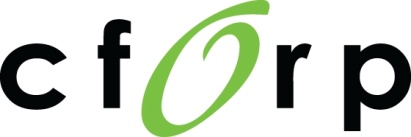 Programme de cours Qualification additionnelleÉducation religieuse en milieu scolaire catholique Partie 12015PROGRAMME DE COURS – PARTIE 1IntroductionMéthodes pédagogiques et andragogiquesStructure du coursSection A : Normes d’exercice et de déontologie de la profession enseignante Section B : Cadre de questionnementSection C : Curriculum, politiques, lois, cadres de travail, stratégies et ressources de l’OntarioCadre conceptuelTableaux descriptifs des modules du cadre conceptuel Module d’introductionModule 1 : Pratiques pédagogiques en milieu scolaire catholique (section I)Module 2 : La Bible comme Écriture sainte (section D)Module 3 : Passé, présent et avenir de l’Église (section F)Module 4 : Vie spirituelle, sacramentelle et liturgique (section E)Module 5 : Éthique et morale (section G)Module 6 : Cheminement dans la foi (section J)Module 7 : Foi en action (section H)Éléments des modulesDuréeAttentesContenus d’apprentissageRésultats d’apprentissageStratégies d’enseignement et d’apprentissageStratégies d’évaluation Apprentissage technologiqueRéférences générales et spécifiquesConformité aux concepts de la ligne directrice de l’Ordre, Annexe D, Partie 1, avril 2014Évaluation Exemples d’activités d’évaluation sommative et de grilles d’évaluation adaptéesÉvaluation des candidates et des candidats – Niveau de rendementGrille d’évaluation sommative de l’ensemble du rendement des apprentissages de la partie 1 du coursModes de prestationRessourcesINTRODUCTIONLa partie 1 du cours menant à la qualification additionnelle en Éducation religieuse en milieu scolaire catholique appuie les attentes énoncées dans le programme-cadre Enseignement religieux et les politiques du ministère de l'Éducation de l'Ontario. Cette partie du cours a pour objectifs d’améliorer la pratique professionnelle et d’élargir les connaissances et les compétences relativement à la prestation du cours Enseignement religieux en salle de classe et les pratiques pastorales dans l’école par la réflexion critique et le questionnement.Le cours menant à la qualification additionnelle, Éducation religieuse en milieu scolaire catholique, 1re partie, utilise une approche critique et pédagogique pour explorer, de façon holistique et intégrée, les éléments suivants : • la mission des écoles catholiques • l’Écriture sainte • la vie spirituelle, sacramentelle et liturgique • l’Église et le monde postmoderne • la foi en action • l’éthique et la morale • les pratiques pédagogiques pour l’éducation religieuse • la pastorale scolaire • le cheminement dans la foi lié à l’enseignement et à l’apprentissage à tous les cycles. L’Ordre des enseignantes et des enseignants de l’Ontario reconnaît que les pédagogues des systèmes scolaires financés par la province ainsi que des écoles privées, indépendantes ou des Premières Nations doivent explorer des idées et des questions pertinentes à leur propre contexte ou à celui dans lequel elles et ils peuvent être amenés à travailler. Le modelage d’expériences d’apprentissage positives qui reflètent l’empathie, la connaissance professionnelle, la pratique éthique, le leadership et l’apprentissage continu est essentiel à la mise en œuvre du présent cours.Ce programme s’adresse à l’enseignant ou à l’enseignante qui désire ajouter la présente qualification à son certificat de qualification et d’inscription de l’Ontario.Toute personne qui s’inscrit à ce cours doit détenir un certificat en règle de qualification et d’inscription de l’Ordre des enseignantes et des enseignants de l’Ontario.Ce cours est donné en présence, partiellement ou totalement à distance, et compte au moins 125 heures de travail (Règlement 176/10 de la loi sur l’Éducation, y compris 100 heures d’enseignement où la formatrice ou le formateur interagit avec les candidates et les candidats, et 25 heures attribuées à la recherche, à la lecture, à la réflexion et à la démonstration de l’apprentissage. Pour réussir le cours, la candidate ou le candidat doit obtenir la note D.MÉTHODES PÉDAGOGIQUES ET ANDRAGOGIQUESLes participantes et les participants du présent cours sont les premiers responsables de leur formation et de leur apprentissage. Ces enseignantes et ces enseignants arrivent avec une expérience et un cheminement de vie chrétienne, un certain bagage de connaissances et une expérience professionnelle. Pour favoriser le processus d’apprentissage, il est primordial de reconnaître que les expériences et les connaissances acquises sont fort variées, tout comme l’intérêt pour l’enseignement à un palier ou à un cycle d’études donné. L’approche ou les méthodes empruntées par les formatrices et les formateurs de la partie 1 du cours reflètent les principes andragogiques, dont :tenir compte de la personne;l’associer aux différentes démarches, lui donner la parole;permettre l’interaction ou l’échange entre les participantes et les participants;…Pour plus de précisions au sujet des principes andragogiques mis de l’avant par le CFORP, veuillez consulter la stratégie gagnante S’inspirer des principes andragogiques, tirée du Guide en accompagnement, paru en 2013, élaboré par le service Formation professionnelle du CFORP.Avant le début du cours, au moment d’une rencontre d’orientation des formatrices et des formateurs, on réfléchira aux principes andragogiques et aux différentes stratégies d’enseignement à utiliser pour s’assurer qu’elles sont variées dans l’ensemble des trois parties du cours. L’aspect pédagogique, c’est-à-dire le transfert en salle de classe des contenus d’apprentissage enseignés et les stratégies à utiliser pour ce faire, est à privilégier. Celui-ci doit être omniprésent tout le long du cours. La liste des stratégies énumérées ci-après n’est certes pas exhaustive. Elle sera enrichie par l’expertise des formatrices et des formateurs. Ces personnes peuvent aussi se référer à la communauté pour formatrices et formateurs en Éducation religieuse en milieu scolaire catholique sur le site Web de la Communauté d’@pprentissage électronique Ontario. Ce site Web d’échange contient les documents de travail utilisés par les formateurs et les formatrices des trois parties du cours et constitue une ressource inestimable et incontournable pour toute personne voulant donner un cours de qualification additionnelle en Éducation religieuse en milieu scolaire catholique. Les deux annexes à la fin de ce document offrent également des pistes pour l’animation. Suggestions de stratégies d’enseignementAnalyse de textes et échange d’opinionsApproche par le questionnementActivation des connaissances antérieures et d’expériences personnelles et professionnellesÉchange d’expériences et de pratiques réussies : approches pédagogiques, suggestions de mise en situation pour la présentation d’un récit biblique ou d’un thème biblique avec des élèves de différents groupes d’âge et ayant des besoins particuliersUtilisation d’un langage accessibleModeler des pratiques, des stratégies et des leçons; filmer une leçon et discuter des succès et des défis en partant de critères préétablisBillet de sortie ou collecte des étoiles et des souhaits à la fin d’un module pour recueillir les commentaires des personnes participantes et ajuster les prochaines séancesSuivis des demandes par courrielEncouragement et reconnaissance des efforts, courriel d’appréciationUtilisation de la technologie : tableau blanc interactif, Notebook, PowerPoint, recherches dans Internet, vidéos, YouTube, médias sociaux, applications Google : Drive, Docs, Hangout, utilisation de Wordle (www.wordle.net), sélecteur de noms aléatoire (random.org), Voice thread, etc.Journal de bord à remettre à la fin du cours comprenant les réflexions de la personne participante quant aux séances du coursÉchange de documents et de réflexions à l’aide des blogues, du forum de discussion,  des archives de la Communauté d’@pprentissage électronique Ontario en Éducation religieuse en milieu scolaire catholique  et des ressources du site Web de l’OPECOSondage posant des questions précises aux collègues ou aux élèves, ou encore aux membres de la communauté chrétienne et civile, analyse des résultats et présentation devant les pairsPrésentation d’une réflexion ou d’un travail devant les pairs en utilisant différents moyens de communicationAccueil de témoignages de personnes invitées et échange en groupeVisite des lieux de culte (visite virtuelle lorsque le cours est offert en Adobe Connect)Animation d’un débat (bonne stratégie pour les modules portant sur la morale et l’éthique)Présentation de ressources et échange d’expériences vécues à l’écoleGroupes d’échanges au sujet de l’interprétation des contenus d’apprentissage ou visant l’éclaircissement du sens des contenus d’apprentissageRecherche dans Internet sur un sujet donnéRésolution de problèmesRemue-méninges à l’aide d’un texte, d’un film, d’un contenu d’apprentissage ou d’un événementUtilisation de grilles ou de tableaux de synthèse pour la compréhension et l’analyse de texteSuggestions de stratégies transférables en salle de classe par les participantes et les participants en cours d’affectationExercice d’application pédagogique de certaines théoriesUtilisation des technologies pour la formation à distanceUtilisation des stratégies d’animation de la formation à distance (p. ex., création de petites salles virtuelles pour le travail d’équipe, graffiti collectif par courriel)Regard critique sur ses expériences à la lumière d’énoncés ou de théoriesUtilisation de l’imagination pour inventer des pistes innovatrices en réponse à des enjeux ou à des défisUtilisation de diverses techniques d’animation (p. ex., les diverses stratégies de l’apprentissage coopératif : pense-parle-partage, le tour de table, le casse-tête d’expert, le graffiti, le mur silencieux) en vue de varier les présentations et de favoriser l’interactivitéUtilisation des stratégies de l’apprentissage au service de l’évaluation (p. ex., co-construction des critères, élaboration des résultats d’apprentissage, collecte des preuves d’apprentissage par triangulation)Création de réseaux de soutienUsage de l’humour, d’anecdotes, de caricatures et d’allégoriesSTRUCTURE DU COURS*Les concepts des sections A, B et C sont intégrés dans les modules du cadre conceptuel, soit le module d’introduction et les modules 1 à 7.Section A : Normes d’exercice et de déontologie de la profession enseignante L’intégration holistique des normes dans toutes les composantes du cours permet d’incarner la vision collective de la profession enseignante, guidant la connaissance professionnelle, l’apprentissage et la pratique de l’enseignement. Les principes et concepts ci-dessous appuient cette intégration holistique dans le présent cours : A1 : comprendre et incarner les concepts d’empathie, de confiance, de respect et d’intégrité A2 : faire preuve d’engagement envers les élèves et leur apprentissage A3 : intégrer la connaissance professionnelle à sa pratique A4 : enrichir et peaufiner sa pratique professionnelle A5 : appuyer le leadership dans les communautés d’apprentissage A6 : entreprendre un processus de perfectionnement professionnel continu. Section B : Cadre de questionnementLes normes d’exercice et de déontologie de la profession enseignante font partie intégrante de la ligne directrice du présent cours. Le cours menant à la qualification additionnelle Éducation religieuse en milieu scolaire catholique, 1re partie, favorise la réflexion critique et le dialogue. Les concepts ci-dessous guideront le questionnement professionnel qui sera encouragé dans le présent cours : B1 : comprendre les fondements pédagogiques fondamentaux, les lignes directrices du curriculum et les attentes du cours Éducation religieuse en milieu scolaire catholique  en OntarioB2 : comprendre et interpréter le curriculum de l’Ontario, les politiques, les cadres de travail, les stratégies et les lignes directrices, selon la perspective de l’éducation catholique B3 : comprendre et interpréter la mission des écoles catholiques ainsi que les politiques, les lignes directrices et les programmes des conseils scolaires catholiquesB4 : réfléchir aux normes d’exercice et de déontologie, comme on les retrouve dans le contexte des écoles catholiques B5 : se renseigner sur la pratique professionnelle par la réflexion, le questionnement, la participation active et la collaboration B6 : explorer sa pratique professionnelle par un dialogue, une réflexion et un questionnement continus B7 : comprendre que la Bible en tant qu’Écriture sainte est la révélation de Dieu à l’humanité, à savoir l’histoire de la relation de Dieu avec le peuple juif et les premières communautés chrétiennes, et encourager la réflexion critique sur les réalités personnelles et sociales B8 : comprendre le sens de la création et notre responsabilité écologique commune, comme on l’énonce dans la Bible et la théologie B9 : déterminer les valeurs de l’Évangile dans l’ensemble du curriculum et les expériences scolaires B10 : réfléchir au sens de l’Église véhiculé tout au long de l’histoire ainsi que dans les documents officiels de l’Église, le curriculum et la pédagogie B11 : comprendre la contribution des écoles catholiques à la société B12 : réfléchir au sens et à l’expression de la foi (vie spirituelle, sacramentelle et liturgique, célébration de la foi) dans le cheminement des chrétiennes et des chrétiens B13 : expliquer les ressemblances et différences entre les croyances fondamentales du christianisme et celles des différentes religions du monde, en faisant ressortir l’importance que l’Église catholique accorde au mouvement œcuménique et au dialogue interreligieux B14 : faire connaître les perspectives, les façons de savoir et la spiritualité des Premières Nations, des Métis et des Inuits dans sa pratique B15 : comprendre le sens de l’éthique et de la morale selon la foi catholique, et réfléchir aux enjeux se rapportant aux pratiques éthiques B16 : développer et maintenir de façon collaborative des communautés d’apprentissage professionnel afin d’améliorer les connaissances professionnelles et d’appuyer l’apprentissage des élèves B17 : explorer des stratégies novatrices pour créer et maintenir des milieux d’apprentissage sécuritaires, sains, équitables et inclusifs, qui respectent la valeur et la dignité de chaque personne B18 : comprendre comment utiliser, intégrer et adapter les attentes et stratégies en fonction du cheminement dans la foi et des besoins particuliers de tous les élèvesB19 : approfondir sa connaissance des milieux d’apprentissage holistiques (physique, spirituel et moral, intellectuel, social, émotif, environnemental, linguistique et culturel)B20 : appliquer les connaissances théoriques nécessaires à l’élaboration de pratiques et d’outils d’enseignement et d’apprentissage pour l’éducation religieuse et la pastorale scolaireB21 : se familiariser avec une gamme de ressources appropriées, y compris des ressources technologiques et de communication afin d’améliorer les connaissances professionnelles à l’appui de l’apprentissage des élèvesB22 : explorer des approches pédagogiques qui aident les élèves à vivre leur foi par l’éducation religieuse et les expériences pastoralesB23 : explorer l’intégration des attentes, des stratégies et des méthodes d’évaluation qui répondent aux besoins particuliers de chaque élèveB24 : explorer des stratégies pour collaborer avec le personnel de l’école, les parents et tuteurs, la paroisse et la communauté B25 : explorer l’intégration de la théorie à la pratique dans la perspective de vivre sa foi. Section C : Curriculum, politiques, lois, cadres de travail, stratégies et ressources de l’Ontario Dans le cadre du cours, les participantes et les participants exploreront également ce qui suit et en approfondiront leur compréhension : C1 : explorer l’importance de la législation pertinente, y compris le Code des droits de la personne de l’Ontario, la Loi sur les personnes handicapées de l’Ontario et la Loi sur l’accessibilité pour les personnes handicapées de l’Ontario, ainsi que les responsabilités qui y sont rattachées dans la pratique professionnelleC2 : reconnaître les obligations légales et les responsabilités éthiques des enseignants selon la législation provinciale en vigueur.Cadre conceptuel : 7 concepts clés des lignes directrices  qui constituent les modules 1 à 7 du coursModule 1 : Pratiques pédagogiques en milieu scolaire catholique (section I)Module 2 : La Bible comme Écriture sainte (section D)Module 3 : Passé, présent et avenir de l’Église (section F)Module 4 : Vie spirituelle, sacramentelle et liturgique (section E)Module 5 : Éthique et morale (section G)Module 6 : Cheminement dans la foi (section J)Module 7 : Foi en action (section H)Il est suggéré que les formateurs et les formatrices s'inspirent des plans de cours et des divers documents utilisés par les formatrices et les formateurs pour chacun des modules dans la communauté d'apprentissage électronique Ontario ou autre plate-forme choisie par le CFORP aux fins de partage. Les ressources sur ce site s’ajoutent donc aux ressources suggérées dans les modules et dans la section Ressources.Les tâches d’évaluation décrites dans les tableaux ci-après sont diagnostiques ou formatives. Les tâches d’évaluation sommative sont décrites à la section Exemples d’activités d’évaluation sommative et de grilles d’évaluation, après le dernier module. Certaines tâches sommatives peuvent également être choisies parmi les tâches suggérées dans la colonne Stratégies d’enseignement et d’apprentissage du tableau de quelques modules.Nous suggérons que les formatrices et les formateurs modélisent les stratégies d’évaluation préconisées dans Faire croître le succès – Évaluation et communication du rendement des élèves fréquentant les écoles de l’Ontario, tout le long de l’enseignement des différents modules. L’ordre des modules est à titre de suggestion et respecte une livraison logique des contenus d’apprentissage. Toutefois, les formatrices et les formateurs peuvent modifier l’ordre des modules si elles et ils le jugent nécessaire.ÉVALUATIONEXEMPLES D’ACTIVITÉS D’ÉVALUATION SOMMATIVE ET DE GRILLES D’ÉVALUATION ADAPTÉES1er travail – Journal de bordTravail individuelRéflexion dans son journal de bord à l’aide de questions suggéréesRemise à la formatrice ou au formateur au plus tard 48 heures après l’assignation du travailSuggestions de questions pour nourrir la réflexion du journal de bordComment les connaissances et les compétences à l’étude dans chaque module de la partie 1 du cours me permettent-elles de grandir dans la foi?Comment les connaissances et les compétences à l’étude dans chaque module de la partie 1 du cours enrichiront-elles mon enseignement religieux?Comment les connaissances et les compétences à l’étude dans chaque module de la partie 1 du cours me permettront-elles de contribuer à la pastorale scolaire de mon école?Quels liens puis-je faire entre l’enseignement religieux et les autres matières scolaires?Comment puis-je différencier mon enseignement religieux pour aider les élèves (y compris les élèves en difficulté et les élèves de religion différente) à mieux comprendre et à intégrer les éléments présentés en enseignement religieux?Attentes se rapportant à ce travailToutes les attentes de la partie 1 du coursModalitésNombre d’heures : 5 heuresLongueur du travail : un total de cinq pages pour l’ensemble des journaux de bordÉducation religieuse en milieu scolaire catholique  – Partie 1Journal de bord – Grille d’évaluation sommativeNom de la participante ou du participant : ___________________________________________________________2e travail – Analyse d’un texte bibliqueTravail individuel ou en équipeFaire l’analyse d’un texte biblique lié à un contenu pédagogique ou à une activité pastorale.Attentes se rapportant à ce travail – toutes les attentes du module 2 ModalitésNombre d’heures : 15 heuresLongueur du travail : de 10 à 15 pagesÉducation religieuse en milieu scolaire catholique  – Partie 1Analyse d’un texte biblique – Grille d’évaluation sommativeNom de la participante ou du participant : ______________________________________________________________________3e travail – Élaboration d’une ressource pédagogique ou d’une activité pastoraleTravail individuel ou en équipeDévelopper une ressource pédagogique ou une activité pastorale en utilisant un gabarit spécifiqueAttentes se rapportant à ce travailLes attentes de la première partie de ce travail varieront en fonction du choix du thème et des contenus d’apprentissage de la ressource pédagogique développée.ModalitésNombre d’heures : 5 heuresUtiliser le gabarit de l’OPECO (http://banque.opeco.ca/ps/pri/gabarit_pastorale)Éducation religieuse en milieu scolaire catholique  – Partie 1Élaboration d’une ressource pédagogique ou d’une activité pastorale – Grille d’évaluation sommativeNom de la participante ou du participant : ______________________________________________________________________Autres exemples d’activités d’évaluation formative ou sommativeProjet indépendant : traiter de tout aspect du cours qu’a approuvé la formatrice ou le formateur (p. ex., l’élaboration d’un projet de justice sociale ou d’une ressource pour une école catholique de langue française de l’Ontario).Journal de bord : réfléchir sur la pratique professionnelle en faisant de la rédaction de cas ou de vignettes qui soutiennent la formation continue relative à l’enseignement et à l’apprentissage dans le système scolaire catholique de langue française de l’Ontario.Présentation orale : utiliser un moyen technologique pour présenter un sujet lié au cours (p. ex., le Royaume, le passage de la mer Rouge, Marie, la Bible, le sens de la pastorale).Préparer, pour la soirée des parents, une présentation portant sur l’un des événements suivants : la première communion, le premier pardon ou la confirmation.Élaborer un plan de leçon portant sur le volet Morale et éthique.Créer une activité pédagogique axée sur les contenus d’apprentissage du programme-cadre, en particulier ceux de la rubrique Bible.Créer une tâche pédagogique, dans une matière autre que l’enseignement religieux, dans laquelle est intégrée une composante de l’enseignement religieux.Cibler le contenu d’apprentissage du programme-cadre Enseignement religieux d’un cycle d’études donné et relever les articles du Credo présentés aux élèves.Présenter une célébration liturgique pertinente pour un groupe d’âge donné et l’expliquer (célébration liturgique de la Parole, célébration eucharistique, célébration pénitentielle).Présenter l’importance des signes et des symboles dans un ou plusieurs sacrements.Préparer une célébration qui pourrait avoir lieu à l’école, portant sur la prière et la Semaine de prière pour l’unité chrétienne.Présenter les divers mouvements religieux et les différentes religions et sectes présentes dans le milieu de vie, et établir un lien avec les cours d’enseignement religieux du curriculum.Présenter une ou des formes de prière parmi les suivantes : le simple dialogue avec Dieu, le chapelet, la récitation biblique, la méditation, la Lectio Divina, la contemplation, la prière de Taizé, etc.Présenter un exemple d’intégration de l’animation pastorale à la construction identitaire et au développement du caractère.Écrire un récit numérique ou présenter un enjeu relatif à l’enseignement et à l’apprentissage de l’enseignement religieux en milieu scolaire catholique.Rédiger ou examiner un cas lié à la collaboration et au partage des responsabilités avec les parents, les collègues et les organismes communautaires.Créer un PEI lié à l’Éducation religieuse en milieu scolaire catholique en collaboration avec la famille, l’élève et l’école.Mettre en œuvre une expérience d’apprentissage intéressante qui reflète la différenciation pédagogique.Établir des liens entre les quatre composantes essentielles du développement du caractère et la dimension de la foi; y ajouter des passages bibliques et des symboles pertinents.Préparer une activité qui permettrait à des jeunes de différents groupes d’âge ou ayant des besoins particuliers de vivre une expérience spirituelle d’une pastorale intégrante, œcuménique et interreligieuse.Créer un portfolio comprenant des ressources pratiques, des artéfacts, des photos et des textes de réflexion portant sur divers aspects (p. ex., chacun des champs de responsabilité, les différentes composantes de la mission de l’école catholique de langue française de l’Ontario, le contexte historique et géographique au temps de Jésus).Préparer un projet de recherche-action portant sur les liens qui existent entre l’animation pastorale, l’enseignement religieux, l’animation culturelle, la construction identitaire et le développement du caractère, et y intégrer les normes de déontologie et les normes d’exercice de la profession enseignante de l’Ordre des enseignantes et des enseignants de l’Ontario.ÉVALUATION DES CANDIDATES ET DES CANDIDATS – NIVEAU DE RENDEMENTL’atteinte des attentes décrites dans la partie 1 du cours sera évaluée selon l’approche globale qualitative et les compétences reposant sur les Normes d’exercice de la profession enseignante dans le contexte du rôle de l’enseignant ou de l’enseignante. Ces compétences sont les suivantes :Planifier des activités d’apprentissage dans le respect du processus général d’apprentissage et des besoins des élèves, dont le but est de développer des compétences transférables liées à la pédagogie de l’enseignement religieux, ce qui aura pour effet de favoriser la réussite scolaire de l’élève.Produire des travaux variés en fonction des cadres pédagogiques, des besoins et des champs d’intérêt des élèves. Animer des activités ou des exercices d’apprentissage rattachés à la matière de la partie 1 du cours, qui encouragent la participation de tous et de toutes en vue de développer des compétences transférables en salle de classe, propres à la pédagogie de l’enseignement religieux.Prendre part au climat actualisant de la partie 1 du cours en faisant preuve d’ouverture et d’engagement quant à la théorie présentée et en prenant part aux discussions, aux réflexions et aux travaux de groupe qui favoriseront le transfert pédagogique.Tâches d’évaluation formative de la partie 1 du coursTout le long de la partie 1 du cours, les participantes et les participants seront évalués de façon formative selon les quatre compétences mentionnées ci-dessus. Les participantes et les participants devront planifier, produire, animer les différents modules de la partie 1 du cours et y prendre part, selon des critères préétablis par les formatrices et les formateurs.Tâches d’évaluation sommative de la partie 1 du coursLes tâches d’évaluation sommative permettront à la candidate ou au candidat de montrer la mesure dans laquelle elle ou il a acquis les compétences suivantes : planifier, produire, animer et prendre part. Le rendement de la participante ou du participant est évalué selon les critères décrits dans la grille d’évaluation du rendement.Note : Les tâches d’évaluation sommative proposées ci-dessus ne ciblent pas les compétences animer et prendre part. Toutefois, les formatrices et les formateurs pourraient suggérer des tâches d’évaluation sommative qui permettent aux participantes et aux participants de faire preuve de ces compétences.La grille d’évaluation générique du rendement à la page suivante sera utilisée pour évaluer le rendement des participantes et des participants du cours. Elles et ils sont informés des attentes, des mesures, des modes et de l’échelle d’appréciation dans le plan de cours général et pour chaque travail exigé. Des grilles d’évaluation adaptées de la grille générique sont utilisées pour l’autoévaluation, l’évaluation par les pairs et l’évaluation par la formatrice ou le formateur. Cette approche assure concertation et uniformité, équité et objectivité sur le plan des critères d’évaluation du rendement à l’intérieur des différents modules du cours. La grille générique s’appuie sur des fondements théoriques et pratiques, éprouvés et solides, dans les domaines de la mesure et de l’évaluation. Le processus d’évaluation du rendement des participantes et des participants se fonde sur les mêmes principes que celui de l’évaluation du rendement des élèves en Ontario, c’est-à-dire que les évaluations formatives nourrissent les apprentissages et que l’évaluation sommative s’effectue dans une perspective globale. L’objectif ultime visé est l’amélioration continue du rendement des participantes et des participants grâce à des évaluations formatives à des moments critiques du cours et à l’accompagnement constant des formatrices et des formateurs. Les apprentissages ainsi faits sont réinvestis dans les évaluations sommatives.La notationL’échelle descriptive d’appréciation s’échelonne en ordre décroissant de A à D (correspondant aux niveaux de 4 à 1 sur la grille).Un rendement de D constitue la note de passage.Un rendement inférieur à D constitue un échec.Interprétation sommaire de l’échelleA = Rendement supérieur B = Rendement satisfaisantC = Rendement moins satisfaisantD = Rendement insatisfaisantÉchec : Rendement très insatisfaisantÉquivalences entre la lettre, le chiffre et le pourcentage dans les niveaux de rendementTiré de Faire croître le succès, Ministère de l’Éducation de l’Ontario, 2010, p. 51.La grille d’évaluation ci-après est une grille générique d’après laquelle sont élaborées les grilles d’évaluation adaptées pour les différents travaux exigés. Cette grille peut être utilisée pour l’évaluation globale et finale du cours.GRILLE D’ÉVALUATION SOMMATIVE DE L’ENSEMBLE DU RENDEMENT DES APPRENTISSAGESNom de la participante ou du participant : _______________________________________________________________________MODES DE PRESTATIONCours offerts par un conseil scolaire en présence, en partenariat avec le CFORP, partiellement à distance ou complètement à distanceLes conseils scolaires catholiques déterminent les endroits où les cours seront donnés. Les critères qui sont à la source des choix des sites sont les suivants :Équité d’accès dans les grandes régions géographiques de la provinceInstallations et appui appropriés à la prestation d’un cours (heures contact et formation à distance)Familiarité des participantes et des participants avec les sites et leurs installations (y compris les infrastructures technologiques)Respect de la perspective provinciale globale et des spécificités régionales et localesNombre suffisant de participantes et de participants – question de maximiser l’échange de connaissances, de compétences et d’expériences.Dans le but de rejoindre la plus grande clientèle possible et de tenir compte des réalités provinciales, régionales et locales, il est possible, selon l’origine des demandes d’inscription, de donner les cours à différents sites, au besoin. Les conseils scolaires sont dûment équipés pour offrir un enseignement traditionnel, c’est-à-dire des séances où les formatrices et/ou les formateurs et les personnes assistant au cours se rencontrent en personne, et des séances à distance utilisant la vidéoconférence et le logiciel Adobe Connect. Ils ont aussi le personnel compétent et expérimenté pour donner la formation. Si le nombre est tel qu’il n’est pas possible de donner le cours à plusieurs endroits, le cours est donné là où le nombre d’inscriptions est le plus élevé ou en alternance annuelle d’un endroit à l’autre, en ayant recours aux technologies de l’information telles que la vidéoconférence, l’audioconférence et Adobe Connect.Cours offerts par le CFORPLe CFORP offre ses cours à distance au moyen d’Adobe Connect et de la communauté d’@pprentissage électronique Ontario, à tous les membres francophones de l’Ordre des enseignantes et des enseignants de l’Ontario. RESSOURCESBiblesLa Bible de Jérusalem, coll. La Bible de Jérusalem [annotée et traduite en français sous la direction de l'École biblique de Jérusalem], Paris, Les Éditions du Cerf, 1998. La Bible – TOB, coll. La Traduction œcuménique de la Bible, [annotée], Paris, Les Éditions du Cerf, 1998.Ouvrages de référence pour les trois parties du coursAÉCO/OPECO. Croissance des adultes dans la foi, 1995.AITKEN, Anne-Marie, et coll. Thabor – L’encyclopédie des catéchistes, coll. Formation catéchiste, Paris, Desclée, 1993.ALBERICH, Emilio, Henri DEROITTE et Jérome VALLABARAJ. Les fondamentaux de la catéchèse, Bruxelles et Montréal, Lumen Vitae – Novalis, 2004.ANNEAU, J., et coll. Biblica – Questions actuelles, éternelles paroles, coll. Autour de la Bible, Paris, Éditions Fleurus, 1996.ASSEMBLÉE DES ÉVÊQUES CATHOLIQUES DU QUÉBEC. Cours HRT3M – section 1.6, Jésus Christ, chemin d’humanisation – Orientations pour la formation à la vie chrétienne, Montréal, Médiaspaul, 2004.	BAGOT, Jean-Pierre. Petit dictionnaire de la catéchèse, Paris, Desclée, 1990.BARKER, Joël Arthur. Paradigms: The Business of Discovering the Future, New York, Harper Business, 1993.BEAUCHAMP, André. Travailler en groupe, Ottawa, Novalis, 2005.BELLEFLEUR-RAYMOND, Denise. Accompagner des adultes dans la foi, Ottawa, Novalis, 2005.BESSETTE, Sylvie. Grands textes de l’humanité, Montréal, Éditions Fides, 2008.BEZANÇON, Jean-Noël, et coll. Pour dire le Credo, Paris, Les Éditions du Cerf, 1987.BONNET, Yannick. Le défi éducatif, famille, école, entreprise : même combat!, Cité vivante, Mayenne, Éditions Fleurs, 1989.Catéchisme de l’Église catholique, Ottawa, Éditions de la CECC, 1998.CECO, et coll. Mission des écoles catholiques de langue française en Ontario, Ottawa, CFORP, 2005. CECO. Enseignement religieux pour les écoles catholiques de langue française – Le curriculum de l’Ontario, de la maternelle à la 8e année, révisé, Ottawa, OPECO, 2007.CECO. Enseignement religieux pour les écoles catholiques de langue française – Le curriculum de l’Ontario, de la 9e à la 12e année, Ottawa, OPECO, 2009.CECO. La pastorale scolaire – Fondements, orientations et considérations pour les écoles catholiques de langue française de l’Ontario, Vanier, CFORP, 1993.CECO. Lettre pastorale sur l’animation pastorale dans les écoles secondaires catholiques, mars 2009.CECO. Les sacrements dans l’initiation chrétienne des jeunes en milieu scolaire catholique de langue française de l’Ontario, 2007.CECO. Croissance des adultes dans la foi, OPECO, 1995.CFORP. Des choix qui favorisent la croissance et la vie, CFORP, 2007.CFORP. La gestion, l’amélioration, la profession – Maternelle à 12e année (version pour les écoles catholiques de langue française), Ottawa, CFORP, 2002-2007.CFORP/FARE. Guide en accompagnement, Ottawa, CFORP, 2012.CFORP/FARE. Enseignement en milieu scolaire catholique de langue française en Ontario, module Initiation, 2007.CFORP/FARE. Enseignement en milieu scolaire catholique de langue française en Ontario, module Exploration, 2007.CFORP/FARE. Enseignement en milieu scolaire catholique de langue française en Ontario, module Approfondissement, 2007.CFORP/FARE. Enseigner en milieu scolaire catholique de langue française en Ontario, module Innovation, 2006.CHARBONNEAU, Paul-Émile Mgr. Célébrer l’annonce de Vatican II (50e), Montréal, Novalis, 2008.CHARBONNEAU, Nicole-Andrée, et Simon DERASPE. La tradition bouddhiste – Le chemin de l’Éveil, coll. Labyrinthes, Montréal, Les éditions La Pensée inc., 2002.CHARBONNEAU, Nicole-Andrée, et Simon DERASPE. La tradition hindoue – Au-delà des apparences, coll. Labyrinthes, Montréal, Les éditions La Pensée inc., 2002.CHARPENTIER, Étienne. Pour lire l’Ancien Testament, Paris, Les Éditions du Cerf, 1981.CHARPENTIER, Étienne. Pour lire le Nouveau Testament, Paris, Les Éditions du Cerf, 1982.CHITTISTER, Joan. Ce que je crois – En quête d’un Dieu digne de foi, Montréal, Bellarmin, 2003.COLLECTIF. L’école catholique, toute une différence pour notre monde, Les actes du symposium (du 4 au 6 mai 2001), Ottawa, CFORP.CONGRÉGATION POUR LE CLERGÉ. Directoire général pour la catéchèse, Ottawa, Éditions de la CECC, 1997.CONSEIL PONTIFICAL JUSTICE ET PAIX. Compendium de la doctrine sociale de l’Église, Ottawa, Éditions de la CECC, 2006..CONSEILS SCOLAIRES CATHOLIQUES et OPECO. Préparation immédiate aux sacrements de Pardon, de l’Eucharistie et de la Confirmation en milieu scolaire catholique de langue française de l’Ontario, 2006-2007.COVEY, Stephen R. L’étoffe des leaders, Paris, Éditions Générales First, 2006.COVEY, Stephen R. La 8e habitude, Paris, Éditions Générales First, 2006.COVEY, Stephen R. Les 7 habitudes de ceux qui réalisent tout ce qu’ils entreprennent, New York, First Éditions, 2004.COVEY, Stephen R. Principle – Centered Leadership, New York, Fireside, 1992.DANSEREAU, Jean, et Jean GADBOIS. Le phénomène religieux – La rencontre de l’être humain avec le sacré, coll. Labyrinthes, Montréal, Les éditions La Pensée inc., 2002.DEBUNNE, Jean-Marie (dir.). Guide d’enseignement des grandes religions, coll. Labyrinthes, Montréal, Les éditions La Pensée inc., 2003.DEBUNNE, Jean-Marie (dir.). Le Guide du phénomène religieux et de la spiritualité amérindienne, coll. Labyrinthes, Montréal, Les éditions La Pensée inc., 2004.Dictionnaire de la vie spirituelle, Paris, Les Éditions du Cerf, 1997.Dictionnaire des mots de la foi chrétienne, Paris, Les Éditions du Cerf, 1968.Dictionnaire de théologie, Paris, Les Éditions du Cerf, 1988.DOUVILLE, Marie. La tradition chrétienne – Dieu parmi nous, coll. Labyrinthes, Montréal, Les éditions La Pensée inc., 2002.DUBOST, Michel. Théo – L’Encyclopédie catholique pour tous, Paris, Droguet-Ardant-Fayard, 1992.FULLAN, Michael. The Moral Imperative of School Leadership, California, Corwin Press, 2003.GAUDREAULT, Pierre. Faire Église autrement, Montréal, Novalis, 2006.GENDRON, Philippe. Du neuf et du vieux dans l’Évangile selon saint Matthieu, coll. De la Parole à l’écriture, no 6, SOCABI, Montréal, Éditions Paulines.GIGUÈRE, Paul-André. Catéchèse et maturité de la foi, Belgique, Novalis/Lumen Vitae, 2002.GIGUÈRE, Paul-André. Une foi d’adulte, Ottawa, Novalis, 2005.GORDON, Thomas. Leaders efficaces. Montréal, Éditions de l’Homme, 2005.GIRAUD, René, et Jean VERNETTE. Croire en dialogue, Chrétiens devant les religions, les Églises et les sectes, Limoges, Droguet et Ardant, 1979.HARI, Albert, et Charles SINGER. Découvrir l’Ancien Testament aujourd’hui, Strasbourg, Éditions du Signe, 1994.HARI, Albert, et Charles SINGER. Rencontrer Jésus le Christ aujourd’hui et lire l’Évangile, Strasbourg, Éditions du Signe, 1993.HARI, Albert, et Charles SINGER. Vivre les Actes des Apôtres aujourd’hui, Strasbourg, Éditions du Signe, 1995.HUNTER, James C. The Servant: A simple story about the true essence of Leadership.KOUZES, J., and B. POZNER. Christian Reflections on the Leadership Challenge, San Francisco, Jossey-Bass, 2004.KOUZES, J., and B. POZNER. Encouraging the Heart, San Francisco, Jossey-Bass, 2006.KOUZES, J., and B. POZNER. The Leadership Challenge, 3rd Edition, San Francisco, Jossey-Bass, 2007.LAGARDE, Claude. Pour raconter l’Évangile, Paris, Éditions du Centurion, 1991.LAGARDE, Claude, et Jacqueline LAGARDE. La Bible, parole d’amour, Paris, Bayard, 2000.LAGARDE, Claude, et Jacqueline LAGARDE. L’adolescent et la foi de l’Église, tome 3, Paris, Centurion/Privat, 1990.LAGARDE, Claude, et Jacqueline LAGARDE. Pour rencontrer l’Évangile, Paris, Centurion/Privat, 1991.LEGENDRE, R. Dictionnaire actuel de l’éducation, 3e édition, Montréal, Guérin, 2005.LÉON-DUFOUR, Xavier. Vocabulaire de théologie biblique, Paris, Les Éditions du Cerf, 1991.LEROUX, Hubert. La tradition juive – Un Dieu qui fait alliance, coll. Labyrinthes, Montréal, Les éditions La Pensée inc., 2002.LÉVESQUE, Normand, et David FINES. Les pages vertes de la Bible, Montréal, Novalis, 2011.LIBRAIRIE DU VATICAN. Compendium du catéchisme de l’Église catholique, Ottawa, Éditions CECC, 2005.LOMBAERTS, H., et D. POLLEFEYT. Pensées neuves sur le cours de religion, coll. Haubans no 3, Belgique, Lumen Vitae, 2009.MALHERBE, Michel. Encyclopédie des religions de l’humanité, Paris, Groupe Fleurus-Mame, 2001.MARTIN, Paul-Aimé. Vatican II – Les seize documents conciliaires, coll. La pensée chrétienne, Montréal et Paris, Éditions Fides. MINISTÈRE DE L’ÉDUCATION DE L’ONTARIO. Une approche culturelle de l’enseignement pour l’appropriation de la culture dans les écoles de langue française de l’Ontario, Toronto, Imprimeur de la Reine pour l’Ontario, 2009.MINISTÈRE DE L’ÉDUCATION DE L’ONTARIO. Stratégie ontarienne d’équité et d’éducation inclusive, Toronto, Imprimeur de la Reine pour l’Ontario, 2009.MINISTÈRE DE L’ÉDUCATION DE L’ONTARIO. Faire croître le succès – Évaluation et communication du rendement des élèves fréquentant les écoles de l’Ontario, Toronto, Imprimeur de la Reine pour l’Ontario, 2010.MILOT, Jean-René. La tradition islamique – Le chemin du retour vers Allah, coll. Labyrinthes, Montréal, Les éditions La Pensée inc., 2002.NANUS, Burt. Visionary Leadership, San Francisco, Jossey-Bass, 1992.NOUWEN, Henri J. M. Les trois mouvements de la vie spirituelle, Montréal, Bellarmin, 1998.OFFICE DE CATÉCHÈSE DU QUÉBEC. Apprivoiser la Bible, coll. Le cœur sur la main, Montréal, Fides/Médiaspaul/Novalis, 2001.OFFICE DE CATÉCHÈSE DU QUÉBEC. Justice et solidarité, coll. Le cœur sur la main, Montréal, Fides/Médiaspaul/Novalis, 2001.OFFICE DE CATÉCHÈSE DU QUÉBEC. La diversité religieuse, coll. Le cœur sur la main, Montréal, Fides/Médiaspaul/Novalis, 2001.OFFICE DE CATÉCHÈSE DU QUÉBEC. Rites et célébrations, coll. Le cœur sur la main, Montréal, Fides/Médiaspaul/Novalis, 2001.OFFICE PROVINCIAL DE L’ÉDUCATION DE LA FOI CATHOLIQUE DE L’ONTARIO. Guides de présentation des outils pédagogiques en enseignement religieux de la 1re à la 6e année, OPECO, 2007.OFFICE PROVINCIAL DE L’ÉDUCATION DE LA FOI CATHOLIQUE DE L’ONTARIO. Programme de formation en enseignement religieux, parties 1 (2004) et 2 (2006).OFFICE PROVINCIAL DE L’ÉDUCATION DE LA FOI CATHOLIQUE DE L’ONTARIO. Il est bon que toute personne soit, OPECO, 2006.OFFICE PROVINCIAL DE L’ÉDUCATION DE LA FOI CATHOLIQUE DE L’ONTARIO. Les habiletés en leadership chrétien (vidéo de Mgr Paul-André Durocher). PASSELECQ, Georges. Table pastorale de la Bible, Paris, Éditions P. Lethielleux, 1982.PARIS, Ghislain. Jésus, Marc et nous – Guide de travail pour une relecture, coll. De la Parole à l’écriture, no 3, SOCABI, Montréal, Éditions Paulines.PRÉVOST, Jean-Pierre. Pour en finir avec la peur – L’apocalypse, coll. De la Parole à l’écriture, no 2, SOCABI, Montréal, Éditions Paulines.PROVENCHER, Normand. Dieu, le Vivant, Ottawa, Novalis, 1999.QUARANTA, Michel. Comment animer un groupe, Outremont, Éditions Québecor, 2003.QUINLAN, Don, et coll. Les religions du monde, perspective canadienne, Montréal, Éditions de la Chenelière, 2003.QUINLAN, D. Les grandes religions du monde « Perspective canadienne », Montréal, Éditions de la Chenelière, 2004.RAJOTTE, Patrick, et Yvon R.THÉROUX. La spiritualité amérindienne, Montréal, Les éditions La Pensée, 2004.RAJOTTE, Patrick, et Yvon R. THÉROUX. La spiritualité amérindienne, coll. Labyrinthes, Montréal, Les éditions La Pensée inc., 2002.RENIER, Louis-Michel, et coll. Exultet – Encyclopédie de la Liturgie, CNPL, Paris, Bayard, 2000.RIGAL, Jean. L’Église en quête d’avenir – Réflexions de propositions pour des temps nouveaux, coll. Théologie, Paris, Les Éditions du Cerf, 2003.RIGAL, Jean. L’Église obstacle et chemin vers Dieu, Paris, Les Éditions du Cerf, 1983.ROUTHIER, Gilles. Espérer! 40 ans après Vatican II, Ottawa, Novalis, 2008.ROUTHIER, Gilles. L’éducation de la foi des adultes, Montréal, Médiaspaul, 1996.ROUTHIER, Gilles. Penser l’avenir de l’Église, Montréal, Fides, 2008.REY-MERNET, Théodule. Croire – Vivre la foi avec le concile Vatican II, Limoges, Droguet et Ardant, 1979.REY-MERNET, Théodule. Croire – Vivre la foi dans les sacrements, Limoges, Droguet et Ardant, 1977.REY-MERNET, Théodule. Croire – Pour une redécouverte de la morale, Limoges, Droguet et Ardant, 1985.SALVAIL, Ghislaine. À la recherche de la lumière – L’Évangile selon saint Jean, coll. De la Parole à l’écriture, SOCABI, Montréal, Éditions Paulines.SESBOÜÉ, Bernard. Croire – Invitation à la foi catholique pour les femmes et les hommes du XXIe siècle, Paris, Droguet et Ardant, 1999.SOCABI. La Bible pas à pas (feuillets 1 à 27).VARILLON, François. Joie de croire, joie de vivre, Paris, Éditions Le Seuil, 1981.VERNETTE, Jean. Le Nouvel Âge, Paris, Éditions Pierre Tégui, 1990.Revues tirées de la collection Cahiers ÉvangileAux racines de la Sagesse, no 28, Paris, Les Éditions du Cerf, 1979.GEORGE, Augustin. Pour lire l’Évangile selon saint Luc, no 5, Paris, Les Éditions du Cerf, 1973.JAUBERT, Annie. Lecture de l’Évangile selon saint Jean, no 17, Paris, Les Éditions du Cerf, 1976.Les miracles de l’Évangile, no 8, Paris, Les Éditions du Cerf, 1974.L’Esprit Saint dans la Bible, no 52, Paris, Les Éditions du Cerf, 1985.MARCHADOUR, Alain. Mort et vie dans la Bible, no 29, Paris, Les Éditions du Cerf, 1979.PERROT, Charles. Les récits de l’enfance de Jésus (Matthieu 1-2 – Luc 1-2), no 18, Paris, Les Éditions du Cerf, 1976.Une lecture de l’Apocalypse, no 5, Paris, Les Éditions du Cerf, 1975.ZUMSTEIN, Jean. Matthieu le théologien, no 58, Paris, Les Éditions du Cerf, 1986.Webographie www.wordle.netNuage de motswww.tagxedo.comNuage de motswww.tagul.comNuage de motstwitter.com/newsva_frSite Twitter du pape François https://www.blogger.com/Site de blogueurhttp://www.vatican.va/archive/hist_councils/ii_vatican_council/documents/vat-ii_const_19651118_dei-verbum_fr.htmlDei Verbumhttp://www.vatican.va/archive/FRA0013/_INDEX.HTMCatéchisme de l’Église catholique http://www.osservatoreromano.va/frLa presse du Vatican https://www.youtube.com/Chants catholiques francophones sur YouTubehttp://www.ktotv.com/KTOTV – Télévision catholiquehttp://www.lignedutemps.qc.ca/fr/app.html  ou http://www.dipity.com/Création d’une ligne du tempswww.interbible.orgRessources, articles, actualités, etc., se rapportant à la Biblewww.aelf.org/Association épiscopale liturgique pour les pays francophones – explications sur les lectures de la messe du jour et plushttp://www.portstnicolas.org/Port Saint-Nicolashttp://www.tournesol.ch/_accueilTournesol – un magazine de BD chrétienne pour les enfantshttp://www.news.va/frSite du Vaticanhttp://www.vatican.va/archive/FRA0013/_INDEX.HTMCatéchisme de l’Église catholiquehttps://www.facebook.com/news.va.frPage du Vatican sur Facebookhttp://www.lejourduseigneur.com/Le Jour du Seigneur http://w2.vatican.va/content/francesco/fr/encyclicals/documents/papa-francesco_20130629_enciclica-lumen-fidei.htmlLa lumière de la foi (Lumen Fidei), encyclique du pape Françoishttp://www.placedesreseaux.com/Rubriques-pratiques/delicious-1.html Site Delicious pour le partage de favoris http://www.vatican.va/roman_curia/pontifical_councils/justpeace/documents/rc_pc_justpeace_doc_20060526_compendio-dott-soc_fr.htmlLa doctrine sociale de l’Églisehttp://www.cccb.ca/site/frc/Conférence des évêques catholiques du Canada, CECC http://www.foietlumiere.org/Foi et lumière internationalehttp://www.devp.org/frDéveloppement et paixhttp://biblesociety.ca/Société biblique du Canada www.oct.caOrdre des enseignantes et des enseignants de l’Ontario. Fondements de l’exercice professionnel, 2006www.opeco.caOffice provincial de l’éducation de la foi catholique de l’Ontario. Banque d’activités en éducation de la foihttps://www.facebook.com/avent.joie...Encyclique du pape François La joie de l’Évangilehttp://www.edusourceontario.com/content.aspx?name=Évaluation&id=19Pratiques pédagogiques gagnantes : L’inukshuk et les 6 fasciculeswww.edu.gov.on.ca/fre/teachers/publications.htmlMinistère de l’Éducation de l’Ontario, publicationswww.edu.gov.on.ca/fre/document/reports/speced/panel/indexf.htmlMinistère de l’Éducation de l’Ontario. L’Éducation pour tous – Rapport de la Table ronde des experts pour l'enseignement en matière de littératie et de numératie pour les élèves ayant des besoins particuliers de la maternelle à la 6e année, 2005.www.edu.gov.on.ca/fre/teachers/studentsuccess/ecoute7_8Brch.pdf Ministère de l’Éducation de l’Ontario. À l’écoute de chaque élève grâce à la différenciation pédagogique – 7e et 8e année, 2008.http://cal2.edu.gov.on.ca/june2008/ReleaseMemoCommonGroundFr.pdfMinistère de l’Éducation de l’Ontario. Vers des points communs – Le développement du caractère dans les écoles de l’Ontario, de la maternelle à la 12e année, 2008.www.edu.gov.on.ca/fre/document/policy/linguistique/linguistique.pdfMinistère de l’Éducation de l’Ontario. Politique d’aménagement linguistique de l’Ontario pour l’éducation en langue française, 2004.https://communaute.apprentissageelectroniqueontario.ca/index-fr.aspCommunauté d’@pprentissage Ontario à l’intention des formateurs et des formatrices du cours de qualification additionnelle en Éducation religieuse en milieu scolaire catholique  de langue française, 2012.www.lumentonline.net/main/document/document.php?cidReq=FORUM50Lumen vitae. À société plurielle, transmission nouvelle, documents relatifs au colloque des 50 ans de l’Institut international Lumen Vitae, 2008.www.vatican.va/archive/compendium_ccc/documents/archive_2005_compendium-ccc_fr.htmlCompendium du catéchisme de l’Église catholique.http://www.edu.gov.on.ca/fre/document/reports/literacy/booklet2008f.pdfMinistère de l’Ontario. Vers des points communs : le développement du caractère dans les écoles de l’Ontario, de la maternelle à la 12e année.http://www.vatican.va/archive/hist_councils/ii_vatican_council/documents/vat-ii_cons_19651207_gaudium-et-spes_fr.htmlVatican II. Gaudium et Speshttp://www.vatican.va/roman_curia/congregations/cclergy/documents/rc_con_ccatheduc_doc_17041998_directory-for-catechesis_fr.htmlDirectoire général pour la catéchèsehttp://www.opeco.ca/ps/animation_pastorale_final_complete_mars_2009.pdfOPECO. La pastorale scolaire : Fondements, orientations et considérations pour les écoles catholiques de langue française de l’Ontario, 2009.http://www.edu.gov.on.ca/fre/amenagement/GuideProfilEnseignement.pdfUne personne qui se distingue! Profil d’enseignement et de leadership pour le personnel des écoles de langue française de l’Ontario http://www.google.com/docs/about/ Google Docshttp://turnitin.com/fr/Lutte contre le plagiatwww.youtube.com/captureYouTube Capture (photo des apprentissages)https://evernote.com/skitch/Skitch – site pour création et diffusion de travaux http://www.softwarecasa.com/snagit.html?gclid=CjwKEAiA8_KlBRD9z_jl_fKBhQkSJABDKqiXWhGRCrxi6IR8dEg7vT165opuNmF2i4gA6tNwISZLOxoCP73w_wcBSnagit – site pour captures d’écranhttps://kaizena.com/Kaizena – site pour rétroaction personnelle d’élèveshttp://catholique-tarn.cef.fr/Livret-YoucatYoucat – Catéchisme de l’Église catholique pour les jeunes – sacrements   Manuels scolaires et guides pédagogiques
CFORP. Les clés secrètes, Guide d’enseignement du manuel et banque d’activités, 2e année, Ottawa, CFORP, 1998.CFORP. Les clés secrètes, Manuel de l’élève, 2e année, Ottawa, CFORP, 1998.CFORP. Au cœur de nos vies, Fascicules 1 à 4, 7e année, Ottawa, CFORP, 2010.

CFORP. Au cœur de nos vies, Guide pédagogique, 7e année, Ottawa, CFORP, 2010.

CFORP. Au cœur de nos vies, Fascicules 1 à 4, 8e année, Ottawa, CFORP, 2010.

CFORP. Au cœur de nos vies, Guide pédagogique, 8e année, Ottawa, CFORP, 2010.CFORP. Bulletin spécial – Enseignement religieux, Manuels de l’élève A et B, 4e année, Ottawa, CFORP, 2010.CFORP. Bulletin spécial – Enseignement religieux, Guide pédagogique, 4e année, Ottawa, CFORP, 2010.CFORP. Bulletin spécial – Enseignement religieux, Livres d’activités A et B, 4e année, Ottawa, CFORP, 2005.

CFORP. L’énigmatique… Esprit Saint, Fascicules 1 à 4, 5e année, Ottawa, CFORP, 2011.

CFORP. L’énigmatique… Esprit Saint, Guide pédagogique, 5e année, Ottawa, CFORP, 2011.CFORP, Le magnétique… Jésus Christ, Fascicules 1 à 4, 6e année, Ottawa, CFORP, 2011.

CFORP, Le magnétique… Jésus Christ, Guide pédagogique, 6e année, Ottawa, CFORP, 2011.

Module d’introduction (3 h)Module d’introduction (3 h)Concepts/attentes de la ligne directrice, partie 1, Annexe D, 2014, visés dans ce module :A3, A6, B1, B3, B11Concepts/attentes de la ligne directrice, partie 1, Annexe D, 2014, visés dans ce module :A3, A6, B1, B3, B11Concepts/attentes de la ligne directrice, partie 1, Annexe D, 2014, visés dans ce module :A3, A6, B1, B3, B11Concepts/attentes de la ligne directrice, partie 1, Annexe D, 2014, visés dans ce module :A3, A6, B1, B3, B11Concepts/attentes de la ligne directrice, partie 1, Annexe D, 2014, visés dans ce module :A3, A6, B1, B3, B11Concepts/attentes de la ligne directrice, partie 1, Annexe D, 2014, visés dans ce module :A3, A6, B1, B3, B11Stratégies d’évaluation pour l’ensemble du module : Évaluation diagnostique :À l’aide de Google Formulaire, créer un questionnaire pour : connaître les participantes et les participants connaître les objectifs ou les buts des participantes et des participants.vérifier les connaissances antérieures des participantes et des participants.compiler les questions des participantes et des participants portant sur l’ensemble du cours.En présence : Les participantes et les participants écrivent leurs questions générales sur des papillons amovibles  (post-it) ». Ensuite, les papillons amovibles sont regroupés par thèmes qui seront abordés au cours de la session.Stratégies d’évaluation pour l’ensemble du module : Évaluation diagnostique :À l’aide de Google Formulaire, créer un questionnaire pour : connaître les participantes et les participants connaître les objectifs ou les buts des participantes et des participants.vérifier les connaissances antérieures des participantes et des participants.compiler les questions des participantes et des participants portant sur l’ensemble du cours.En présence : Les participantes et les participants écrivent leurs questions générales sur des papillons amovibles  (post-it) ». Ensuite, les papillons amovibles sont regroupés par thèmes qui seront abordés au cours de la session.Stratégies d’évaluation pour l’ensemble du module : Évaluation diagnostique :À l’aide de Google Formulaire, créer un questionnaire pour : connaître les participantes et les participants connaître les objectifs ou les buts des participantes et des participants.vérifier les connaissances antérieures des participantes et des participants.compiler les questions des participantes et des participants portant sur l’ensemble du cours.En présence : Les participantes et les participants écrivent leurs questions générales sur des papillons amovibles  (post-it) ». Ensuite, les papillons amovibles sont regroupés par thèmes qui seront abordés au cours de la session.Stratégies d’évaluation pour l’ensemble du module : Évaluation diagnostique :À l’aide de Google Formulaire, créer un questionnaire pour : connaître les participantes et les participants connaître les objectifs ou les buts des participantes et des participants.vérifier les connaissances antérieures des participantes et des participants.compiler les questions des participantes et des participants portant sur l’ensemble du cours.En présence : Les participantes et les participants écrivent leurs questions générales sur des papillons amovibles  (post-it) ». Ensuite, les papillons amovibles sont regroupés par thèmes qui seront abordés au cours de la session.Stratégies d’évaluation pour l’ensemble du module : Évaluation diagnostique :À l’aide de Google Formulaire, créer un questionnaire pour : connaître les participantes et les participants connaître les objectifs ou les buts des participantes et des participants.vérifier les connaissances antérieures des participantes et des participants.compiler les questions des participantes et des participants portant sur l’ensemble du cours.En présence : Les participantes et les participants écrivent leurs questions générales sur des papillons amovibles  (post-it) ». Ensuite, les papillons amovibles sont regroupés par thèmes qui seront abordés au cours de la session.Stratégies d’évaluation pour l’ensemble du module : Évaluation diagnostique :À l’aide de Google Formulaire, créer un questionnaire pour : connaître les participantes et les participants connaître les objectifs ou les buts des participantes et des participants.vérifier les connaissances antérieures des participantes et des participants.compiler les questions des participantes et des participants portant sur l’ensemble du cours.En présence : Les participantes et les participants écrivent leurs questions générales sur des papillons amovibles  (post-it) ». Ensuite, les papillons amovibles sont regroupés par thèmes qui seront abordés au cours de la session.Références pour l’ensemble du moduleMission de l’école catholique de langue française en OntarioRéférences pour l’ensemble du moduleMission de l’école catholique de langue française en OntarioRéférences pour l’ensemble du moduleMission de l’école catholique de langue française en OntarioRéférences pour l’ensemble du moduleMission de l’école catholique de langue française en OntarioRéférences pour l’ensemble du moduleMission de l’école catholique de langue française en OntarioRéférences pour l’ensemble du moduleMission de l’école catholique de langue française en OntarioApprentissage technologique pour un cours en webinaire (concept/attente B21 des lignes directrices)Google Formulaire et la gestion des tableaux créés par ce logicielL’environnement de la Communauté d’@pprentissage électronique de l’Ontario : pigeonnier, portfolio, partage de documents, courriel, blogue, etc.Les éléments de l’environnement d’Adobe Connect : micro et écranApprentissage technologique pour un cours en webinaire (concept/attente B21 des lignes directrices)Google Formulaire et la gestion des tableaux créés par ce logicielL’environnement de la Communauté d’@pprentissage électronique de l’Ontario : pigeonnier, portfolio, partage de documents, courriel, blogue, etc.Les éléments de l’environnement d’Adobe Connect : micro et écranApprentissage technologique pour un cours en webinaire (concept/attente B21 des lignes directrices)Google Formulaire et la gestion des tableaux créés par ce logicielL’environnement de la Communauté d’@pprentissage électronique de l’Ontario : pigeonnier, portfolio, partage de documents, courriel, blogue, etc.Les éléments de l’environnement d’Adobe Connect : micro et écranApprentissage technologique pour un cours en webinaire (concept/attente B21 des lignes directrices)Google Formulaire et la gestion des tableaux créés par ce logicielL’environnement de la Communauté d’@pprentissage électronique de l’Ontario : pigeonnier, portfolio, partage de documents, courriel, blogue, etc.Les éléments de l’environnement d’Adobe Connect : micro et écranApprentissage technologique pour un cours en webinaire (concept/attente B21 des lignes directrices)Google Formulaire et la gestion des tableaux créés par ce logicielL’environnement de la Communauté d’@pprentissage électronique de l’Ontario : pigeonnier, portfolio, partage de documents, courriel, blogue, etc.Les éléments de l’environnement d’Adobe Connect : micro et écranApprentissage technologique pour un cours en webinaire (concept/attente B21 des lignes directrices)Google Formulaire et la gestion des tableaux créés par ce logicielL’environnement de la Communauté d’@pprentissage électronique de l’Ontario : pigeonnier, portfolio, partage de documents, courriel, blogue, etc.Les éléments de l’environnement d’Adobe Connect : micro et écranContenus d’apprentissageStratégies d’enseignement et d’apprentissage Stratégies d’enseignement et d’apprentissage Références Références Concepts de la ligne directrice de l’Ordre, Annexe D, Partie 1,    avril 2014RÉSULTAT D'APPRENTISSAGE : À la fin de ce module, les personnes participantes comprendront le fonctionnement et la logistique du cours. De plus, elles comprendront le rôle et l’importance de la mission de l’école catholique de langue française.RÉSULTAT D'APPRENTISSAGE : À la fin de ce module, les personnes participantes comprendront le fonctionnement et la logistique du cours. De plus, elles comprendront le rôle et l’importance de la mission de l’école catholique de langue française.RÉSULTAT D'APPRENTISSAGE : À la fin de ce module, les personnes participantes comprendront le fonctionnement et la logistique du cours. De plus, elles comprendront le rôle et l’importance de la mission de l’école catholique de langue française.RÉSULTAT D'APPRENTISSAGE : À la fin de ce module, les personnes participantes comprendront le fonctionnement et la logistique du cours. De plus, elles comprendront le rôle et l’importance de la mission de l’école catholique de langue française.RÉSULTAT D'APPRENTISSAGE : À la fin de ce module, les personnes participantes comprendront le fonctionnement et la logistique du cours. De plus, elles comprendront le rôle et l’importance de la mission de l’école catholique de langue française.RÉSULTAT D'APPRENTISSAGE : À la fin de ce module, les personnes participantes comprendront le fonctionnement et la logistique du cours. De plus, elles comprendront le rôle et l’importance de la mission de l’école catholique de langue française.Contexte et statut du cours en 3 partiesPrésenter le contexte et le statut du cours en 3 partiesPrésenter le contexte et le statut du cours en 3 partiesCFORP. Programmes de coursCFORP. Programmes de coursA 6B 1Attentes, contenus d’apprentissage et logistique du cours Remettre les documents électroniques à ce sujet.Noter les préoccupations et les besoins de chacun et de chacune pour y revenir en cours de formation. Informer les participantes et les participants sur les politiques en ce qui a trait à l’absentéisme, au plagiat, etc.Remettre les documents électroniques à ce sujet.Noter les préoccupations et les besoins de chacun et de chacune pour y revenir en cours de formation. Informer les participantes et les participants sur les politiques en ce qui a trait à l’absentéisme, au plagiat, etc.CFORP. Programmes de cours 2014CFORP. Guide du participantCFORP. Programmes de cours 2014CFORP. Guide du participantA6B1Information sur l’évaluation des participantes et des participants au coursInformer les participantes et les participants des exigences en matière d’évaluation du cours, des dates d’échéance des différents travaux, des critères d’évaluation, etc. Si le temps le permet, commencer l’élaboration des critères d’évaluation pour les évaluations sommatives du cours et poursuivre dans le module suivant.Informer les participantes et les participants des exigences en matière d’évaluation du cours, des dates d’échéance des différents travaux, des critères d’évaluation, etc. Si le temps le permet, commencer l’élaboration des critères d’évaluation pour les évaluations sommatives du cours et poursuivre dans le module suivant.CFORP. Programmes de cours 2014 – section ÉvaluationCFORP. Programmes de cours 2014 – section ÉvaluationA6Contexte des écoles catholiques de langue française de l’OntarioSe référer au document Mission de l’école catholique de langue française en OntarioVariantes : S’inspirer de l’énoncé (dans le document Mission de l’école catholique…) pour la prière. Inviter les participantes et les participants à commenter à leur tour.Travail de groupe : Diviser le document en sections. Inviter chaque groupe à lire et à présenter sa partie à l’aide d’un visuel.Revoir la bibliographie dans le document : initier les participantes et les participants aux différents genres de documents, au vocabulaire et aux acronymes, tels concile, encyclique, CECC.Ces variantes permettent d’activer les connaissances antérieures et d’avoir un début d’échange interpersonnel de la part des personnes participantes.Se référer au document Mission de l’école catholique de langue française en OntarioVariantes : S’inspirer de l’énoncé (dans le document Mission de l’école catholique…) pour la prière. Inviter les participantes et les participants à commenter à leur tour.Travail de groupe : Diviser le document en sections. Inviter chaque groupe à lire et à présenter sa partie à l’aide d’un visuel.Revoir la bibliographie dans le document : initier les participantes et les participants aux différents genres de documents, au vocabulaire et aux acronymes, tels concile, encyclique, CECC.Ces variantes permettent d’activer les connaissances antérieures et d’avoir un début d’échange interpersonnel de la part des personnes participantes.OPECO. Mission de l’école catholique de langue française en Ontariohttp://www.opeco.ca/ps/texte_pastorale_scolaire.pdfOPECO. Mission de l’école catholique de langue française en Ontariohttp://www.opeco.ca/ps/texte_pastorale_scolaire.pdfA3, B1, B3B11Module 1 : Pratiques pédagogiques en milieu scolaire catholique (13 h)Module 1 : Pratiques pédagogiques en milieu scolaire catholique (13 h)Concepts/attentes de la ligne directrice, partie 1, Annexe D, 2014, visés dans ce module :A1 à A6, B1 à B6, B11, B17, B18, B20, B21, B22, B23, B25I1 : approfondir sa connaissance du programme-cadre Enseignement religieux pour les écoles catholiques de langue française et ses liens avec le programme-cadre des autres matières I2 : connaître les politiques gouvernementales, les lignes directrices et les nouvelles approches en éducation, ainsi que les politiques et documents de l’Assemblée des évêques catholiques de l’Ontario et des conseils scolaires catholiques de la province I3 : développer une approche critique pour la sélection et l’utilisation de ressources et de pratiques pédagogiques pour appuyer l’éducation catholique I4 : explorer différentes formes de prière dans la pratique professionnelle I5 : explorer des processus pertinents pour créer des communautés d’apprentissage positives, équitables, conciliantes, sécuritaires et axées sur la collaboration qui favorisent une formation holistique I6 : explorer une gamme d’approches, de méthodes, de stratégies, de ressources pédagogiques et de technologies de l’information et de la communication afin d’appuyer l’apprentissage des élèves et leur formation en éducation religieuse I7 : explorer des pratiques pédagogiques qui répondent aux besoins individuels de chaque élève et à leur étape de développement I8 : explorer de façon critique comment la foi consiste en une réalité vécue individuellement qui est intimement liée à la culture de l’élève I9 : réfléchir sur sa pratique personnelle et entreprendre un dialogue sur la relation entre la théorie et la pratique dans l’enseignement des cours en enseignement religieux pour les écoles catholiques de langue française I10 : favoriser la création d’un milieu d’apprentissage et d’un milieu de vie propices au développement des connaissances, des compétences et des aptitudes interpersonnelles selon les valeurs de l’Évangile I11 : explorer des méthodes de mesure et d’évaluation justes et équitables qui favorisent l’apprentissage des élèves et respectent la dignité, le bien-être émotif et le développement de tous les élèves en éducation religieuse et dans l’ensemble du curriculum I12 : intégrer les connaissances théoriques nécessaires pour concevoir et évaluer des pratiques et des programmes en milieu scolaire catholique I13 : comprendre l’importance du questionnement, de l’innovation et de la collaboration afin d’améliorer son enseignement I14 : comprendre les étapes et les processus liés au développement personnel et à la formation dans le contexte de l’éducation à la foi I15 : comprendre les pédagogies qui reflètent l’identité professionnelle des pédagogues, telle que décrite dans les normes d’exercice et de déontologie de la profession enseignante, ainsi que les Fondements de l’exercice professionnelI16 : se familiariser avec les principes de l’éducation des adultes et de l’animation de groupeConcepts/attentes de la ligne directrice, partie 1, Annexe D, 2014, visés dans ce module :A1 à A6, B1 à B6, B11, B17, B18, B20, B21, B22, B23, B25I1 : approfondir sa connaissance du programme-cadre Enseignement religieux pour les écoles catholiques de langue française et ses liens avec le programme-cadre des autres matières I2 : connaître les politiques gouvernementales, les lignes directrices et les nouvelles approches en éducation, ainsi que les politiques et documents de l’Assemblée des évêques catholiques de l’Ontario et des conseils scolaires catholiques de la province I3 : développer une approche critique pour la sélection et l’utilisation de ressources et de pratiques pédagogiques pour appuyer l’éducation catholique I4 : explorer différentes formes de prière dans la pratique professionnelle I5 : explorer des processus pertinents pour créer des communautés d’apprentissage positives, équitables, conciliantes, sécuritaires et axées sur la collaboration qui favorisent une formation holistique I6 : explorer une gamme d’approches, de méthodes, de stratégies, de ressources pédagogiques et de technologies de l’information et de la communication afin d’appuyer l’apprentissage des élèves et leur formation en éducation religieuse I7 : explorer des pratiques pédagogiques qui répondent aux besoins individuels de chaque élève et à leur étape de développement I8 : explorer de façon critique comment la foi consiste en une réalité vécue individuellement qui est intimement liée à la culture de l’élève I9 : réfléchir sur sa pratique personnelle et entreprendre un dialogue sur la relation entre la théorie et la pratique dans l’enseignement des cours en enseignement religieux pour les écoles catholiques de langue française I10 : favoriser la création d’un milieu d’apprentissage et d’un milieu de vie propices au développement des connaissances, des compétences et des aptitudes interpersonnelles selon les valeurs de l’Évangile I11 : explorer des méthodes de mesure et d’évaluation justes et équitables qui favorisent l’apprentissage des élèves et respectent la dignité, le bien-être émotif et le développement de tous les élèves en éducation religieuse et dans l’ensemble du curriculum I12 : intégrer les connaissances théoriques nécessaires pour concevoir et évaluer des pratiques et des programmes en milieu scolaire catholique I13 : comprendre l’importance du questionnement, de l’innovation et de la collaboration afin d’améliorer son enseignement I14 : comprendre les étapes et les processus liés au développement personnel et à la formation dans le contexte de l’éducation à la foi I15 : comprendre les pédagogies qui reflètent l’identité professionnelle des pédagogues, telle que décrite dans les normes d’exercice et de déontologie de la profession enseignante, ainsi que les Fondements de l’exercice professionnelI16 : se familiariser avec les principes de l’éducation des adultes et de l’animation de groupeConcepts/attentes de la ligne directrice, partie 1, Annexe D, 2014, visés dans ce module :A1 à A6, B1 à B6, B11, B17, B18, B20, B21, B22, B23, B25I1 : approfondir sa connaissance du programme-cadre Enseignement religieux pour les écoles catholiques de langue française et ses liens avec le programme-cadre des autres matières I2 : connaître les politiques gouvernementales, les lignes directrices et les nouvelles approches en éducation, ainsi que les politiques et documents de l’Assemblée des évêques catholiques de l’Ontario et des conseils scolaires catholiques de la province I3 : développer une approche critique pour la sélection et l’utilisation de ressources et de pratiques pédagogiques pour appuyer l’éducation catholique I4 : explorer différentes formes de prière dans la pratique professionnelle I5 : explorer des processus pertinents pour créer des communautés d’apprentissage positives, équitables, conciliantes, sécuritaires et axées sur la collaboration qui favorisent une formation holistique I6 : explorer une gamme d’approches, de méthodes, de stratégies, de ressources pédagogiques et de technologies de l’information et de la communication afin d’appuyer l’apprentissage des élèves et leur formation en éducation religieuse I7 : explorer des pratiques pédagogiques qui répondent aux besoins individuels de chaque élève et à leur étape de développement I8 : explorer de façon critique comment la foi consiste en une réalité vécue individuellement qui est intimement liée à la culture de l’élève I9 : réfléchir sur sa pratique personnelle et entreprendre un dialogue sur la relation entre la théorie et la pratique dans l’enseignement des cours en enseignement religieux pour les écoles catholiques de langue française I10 : favoriser la création d’un milieu d’apprentissage et d’un milieu de vie propices au développement des connaissances, des compétences et des aptitudes interpersonnelles selon les valeurs de l’Évangile I11 : explorer des méthodes de mesure et d’évaluation justes et équitables qui favorisent l’apprentissage des élèves et respectent la dignité, le bien-être émotif et le développement de tous les élèves en éducation religieuse et dans l’ensemble du curriculum I12 : intégrer les connaissances théoriques nécessaires pour concevoir et évaluer des pratiques et des programmes en milieu scolaire catholique I13 : comprendre l’importance du questionnement, de l’innovation et de la collaboration afin d’améliorer son enseignement I14 : comprendre les étapes et les processus liés au développement personnel et à la formation dans le contexte de l’éducation à la foi I15 : comprendre les pédagogies qui reflètent l’identité professionnelle des pédagogues, telle que décrite dans les normes d’exercice et de déontologie de la profession enseignante, ainsi que les Fondements de l’exercice professionnelI16 : se familiariser avec les principes de l’éducation des adultes et de l’animation de groupeConcepts/attentes de la ligne directrice, partie 1, Annexe D, 2014, visés dans ce module :A1 à A6, B1 à B6, B11, B17, B18, B20, B21, B22, B23, B25I1 : approfondir sa connaissance du programme-cadre Enseignement religieux pour les écoles catholiques de langue française et ses liens avec le programme-cadre des autres matières I2 : connaître les politiques gouvernementales, les lignes directrices et les nouvelles approches en éducation, ainsi que les politiques et documents de l’Assemblée des évêques catholiques de l’Ontario et des conseils scolaires catholiques de la province I3 : développer une approche critique pour la sélection et l’utilisation de ressources et de pratiques pédagogiques pour appuyer l’éducation catholique I4 : explorer différentes formes de prière dans la pratique professionnelle I5 : explorer des processus pertinents pour créer des communautés d’apprentissage positives, équitables, conciliantes, sécuritaires et axées sur la collaboration qui favorisent une formation holistique I6 : explorer une gamme d’approches, de méthodes, de stratégies, de ressources pédagogiques et de technologies de l’information et de la communication afin d’appuyer l’apprentissage des élèves et leur formation en éducation religieuse I7 : explorer des pratiques pédagogiques qui répondent aux besoins individuels de chaque élève et à leur étape de développement I8 : explorer de façon critique comment la foi consiste en une réalité vécue individuellement qui est intimement liée à la culture de l’élève I9 : réfléchir sur sa pratique personnelle et entreprendre un dialogue sur la relation entre la théorie et la pratique dans l’enseignement des cours en enseignement religieux pour les écoles catholiques de langue française I10 : favoriser la création d’un milieu d’apprentissage et d’un milieu de vie propices au développement des connaissances, des compétences et des aptitudes interpersonnelles selon les valeurs de l’Évangile I11 : explorer des méthodes de mesure et d’évaluation justes et équitables qui favorisent l’apprentissage des élèves et respectent la dignité, le bien-être émotif et le développement de tous les élèves en éducation religieuse et dans l’ensemble du curriculum I12 : intégrer les connaissances théoriques nécessaires pour concevoir et évaluer des pratiques et des programmes en milieu scolaire catholique I13 : comprendre l’importance du questionnement, de l’innovation et de la collaboration afin d’améliorer son enseignement I14 : comprendre les étapes et les processus liés au développement personnel et à la formation dans le contexte de l’éducation à la foi I15 : comprendre les pédagogies qui reflètent l’identité professionnelle des pédagogues, telle que décrite dans les normes d’exercice et de déontologie de la profession enseignante, ainsi que les Fondements de l’exercice professionnelI16 : se familiariser avec les principes de l’éducation des adultes et de l’animation de groupeConcepts/attentes de la ligne directrice, partie 1, Annexe D, 2014, visés dans ce module :A1 à A6, B1 à B6, B11, B17, B18, B20, B21, B22, B23, B25I1 : approfondir sa connaissance du programme-cadre Enseignement religieux pour les écoles catholiques de langue française et ses liens avec le programme-cadre des autres matières I2 : connaître les politiques gouvernementales, les lignes directrices et les nouvelles approches en éducation, ainsi que les politiques et documents de l’Assemblée des évêques catholiques de l’Ontario et des conseils scolaires catholiques de la province I3 : développer une approche critique pour la sélection et l’utilisation de ressources et de pratiques pédagogiques pour appuyer l’éducation catholique I4 : explorer différentes formes de prière dans la pratique professionnelle I5 : explorer des processus pertinents pour créer des communautés d’apprentissage positives, équitables, conciliantes, sécuritaires et axées sur la collaboration qui favorisent une formation holistique I6 : explorer une gamme d’approches, de méthodes, de stratégies, de ressources pédagogiques et de technologies de l’information et de la communication afin d’appuyer l’apprentissage des élèves et leur formation en éducation religieuse I7 : explorer des pratiques pédagogiques qui répondent aux besoins individuels de chaque élève et à leur étape de développement I8 : explorer de façon critique comment la foi consiste en une réalité vécue individuellement qui est intimement liée à la culture de l’élève I9 : réfléchir sur sa pratique personnelle et entreprendre un dialogue sur la relation entre la théorie et la pratique dans l’enseignement des cours en enseignement religieux pour les écoles catholiques de langue française I10 : favoriser la création d’un milieu d’apprentissage et d’un milieu de vie propices au développement des connaissances, des compétences et des aptitudes interpersonnelles selon les valeurs de l’Évangile I11 : explorer des méthodes de mesure et d’évaluation justes et équitables qui favorisent l’apprentissage des élèves et respectent la dignité, le bien-être émotif et le développement de tous les élèves en éducation religieuse et dans l’ensemble du curriculum I12 : intégrer les connaissances théoriques nécessaires pour concevoir et évaluer des pratiques et des programmes en milieu scolaire catholique I13 : comprendre l’importance du questionnement, de l’innovation et de la collaboration afin d’améliorer son enseignement I14 : comprendre les étapes et les processus liés au développement personnel et à la formation dans le contexte de l’éducation à la foi I15 : comprendre les pédagogies qui reflètent l’identité professionnelle des pédagogues, telle que décrite dans les normes d’exercice et de déontologie de la profession enseignante, ainsi que les Fondements de l’exercice professionnelI16 : se familiariser avec les principes de l’éducation des adultes et de l’animation de groupeConcepts/attentes de la ligne directrice, partie 1, Annexe D, 2014, visés dans ce module :A1 à A6, B1 à B6, B11, B17, B18, B20, B21, B22, B23, B25I1 : approfondir sa connaissance du programme-cadre Enseignement religieux pour les écoles catholiques de langue française et ses liens avec le programme-cadre des autres matières I2 : connaître les politiques gouvernementales, les lignes directrices et les nouvelles approches en éducation, ainsi que les politiques et documents de l’Assemblée des évêques catholiques de l’Ontario et des conseils scolaires catholiques de la province I3 : développer une approche critique pour la sélection et l’utilisation de ressources et de pratiques pédagogiques pour appuyer l’éducation catholique I4 : explorer différentes formes de prière dans la pratique professionnelle I5 : explorer des processus pertinents pour créer des communautés d’apprentissage positives, équitables, conciliantes, sécuritaires et axées sur la collaboration qui favorisent une formation holistique I6 : explorer une gamme d’approches, de méthodes, de stratégies, de ressources pédagogiques et de technologies de l’information et de la communication afin d’appuyer l’apprentissage des élèves et leur formation en éducation religieuse I7 : explorer des pratiques pédagogiques qui répondent aux besoins individuels de chaque élève et à leur étape de développement I8 : explorer de façon critique comment la foi consiste en une réalité vécue individuellement qui est intimement liée à la culture de l’élève I9 : réfléchir sur sa pratique personnelle et entreprendre un dialogue sur la relation entre la théorie et la pratique dans l’enseignement des cours en enseignement religieux pour les écoles catholiques de langue française I10 : favoriser la création d’un milieu d’apprentissage et d’un milieu de vie propices au développement des connaissances, des compétences et des aptitudes interpersonnelles selon les valeurs de l’Évangile I11 : explorer des méthodes de mesure et d’évaluation justes et équitables qui favorisent l’apprentissage des élèves et respectent la dignité, le bien-être émotif et le développement de tous les élèves en éducation religieuse et dans l’ensemble du curriculum I12 : intégrer les connaissances théoriques nécessaires pour concevoir et évaluer des pratiques et des programmes en milieu scolaire catholique I13 : comprendre l’importance du questionnement, de l’innovation et de la collaboration afin d’améliorer son enseignement I14 : comprendre les étapes et les processus liés au développement personnel et à la formation dans le contexte de l’éducation à la foi I15 : comprendre les pédagogies qui reflètent l’identité professionnelle des pédagogues, telle que décrite dans les normes d’exercice et de déontologie de la profession enseignante, ainsi que les Fondements de l’exercice professionnelI16 : se familiariser avec les principes de l’éducation des adultes et de l’animation de groupeStratégies d’évaluation pour l’ensemble du moduleÉvaluation diagnostique :Pendant la semaine qui précède ce module, répondre sur le blogue à la question suivante : Que répondrais-tu au parent qui demande pourquoi il choisirait d’envoyer son enfant à l’école catholique?Vérifier les connaissances et les perceptions du groupe portant sur les différences et les ressemblances entre l’école catholique et l’école publique à l’aide d’un nuage de mots ou autre stratégie semblable www.wordle.net ou www.tagxedo.com ou www.tagul.com.Faire un remue-méninges portant sur la responsabilité du pédagogue catholique.Évaluation formative :Dans son journal de bord ou sur un blogue créé pour ce cours : Poser un regard critique sur son enseignement à la lumière de la pédagogie proposée par les programmes-cadres Enseignement religieux.Réfléchir à sa pratique en enseignement religieux en précisant les défis rencontrés concernant certains contenus d’apprentissage du programme-cadre Enseignement religieux.Demander aux enseignantes et aux enseignants de réfléchir sur les défis et les joies de l’enseignement catholique en utilisant la stratégie suivante : Sur des papillons amovibles, écrire trois défis de l’enseignement catholique (un par papillon) et aller les coller au tableau. Discuter des réponses. Écrire ensuite, sur les papillons amovibles, trois joies de l’enseignement catholique (une par papillon) et aller les coller au tableau. Discuter des joies. Par la suite, la formatrice ou le formateur choisit, de façon aléatoire, des défis et leur demande de les transformer en joies.Faire, en équipe de travail, un résumé des documents à l’étude et animer une séance plénière à la suite du travail d’équipe. Faire un exposé de synthèse à la suite des présentations des équipes.Stratégies d’évaluation pour l’ensemble du moduleÉvaluation diagnostique :Pendant la semaine qui précède ce module, répondre sur le blogue à la question suivante : Que répondrais-tu au parent qui demande pourquoi il choisirait d’envoyer son enfant à l’école catholique?Vérifier les connaissances et les perceptions du groupe portant sur les différences et les ressemblances entre l’école catholique et l’école publique à l’aide d’un nuage de mots ou autre stratégie semblable www.wordle.net ou www.tagxedo.com ou www.tagul.com.Faire un remue-méninges portant sur la responsabilité du pédagogue catholique.Évaluation formative :Dans son journal de bord ou sur un blogue créé pour ce cours : Poser un regard critique sur son enseignement à la lumière de la pédagogie proposée par les programmes-cadres Enseignement religieux.Réfléchir à sa pratique en enseignement religieux en précisant les défis rencontrés concernant certains contenus d’apprentissage du programme-cadre Enseignement religieux.Demander aux enseignantes et aux enseignants de réfléchir sur les défis et les joies de l’enseignement catholique en utilisant la stratégie suivante : Sur des papillons amovibles, écrire trois défis de l’enseignement catholique (un par papillon) et aller les coller au tableau. Discuter des réponses. Écrire ensuite, sur les papillons amovibles, trois joies de l’enseignement catholique (une par papillon) et aller les coller au tableau. Discuter des joies. Par la suite, la formatrice ou le formateur choisit, de façon aléatoire, des défis et leur demande de les transformer en joies.Faire, en équipe de travail, un résumé des documents à l’étude et animer une séance plénière à la suite du travail d’équipe. Faire un exposé de synthèse à la suite des présentations des équipes.Stratégies d’évaluation pour l’ensemble du moduleÉvaluation diagnostique :Pendant la semaine qui précède ce module, répondre sur le blogue à la question suivante : Que répondrais-tu au parent qui demande pourquoi il choisirait d’envoyer son enfant à l’école catholique?Vérifier les connaissances et les perceptions du groupe portant sur les différences et les ressemblances entre l’école catholique et l’école publique à l’aide d’un nuage de mots ou autre stratégie semblable www.wordle.net ou www.tagxedo.com ou www.tagul.com.Faire un remue-méninges portant sur la responsabilité du pédagogue catholique.Évaluation formative :Dans son journal de bord ou sur un blogue créé pour ce cours : Poser un regard critique sur son enseignement à la lumière de la pédagogie proposée par les programmes-cadres Enseignement religieux.Réfléchir à sa pratique en enseignement religieux en précisant les défis rencontrés concernant certains contenus d’apprentissage du programme-cadre Enseignement religieux.Demander aux enseignantes et aux enseignants de réfléchir sur les défis et les joies de l’enseignement catholique en utilisant la stratégie suivante : Sur des papillons amovibles, écrire trois défis de l’enseignement catholique (un par papillon) et aller les coller au tableau. Discuter des réponses. Écrire ensuite, sur les papillons amovibles, trois joies de l’enseignement catholique (une par papillon) et aller les coller au tableau. Discuter des joies. Par la suite, la formatrice ou le formateur choisit, de façon aléatoire, des défis et leur demande de les transformer en joies.Faire, en équipe de travail, un résumé des documents à l’étude et animer une séance plénière à la suite du travail d’équipe. Faire un exposé de synthèse à la suite des présentations des équipes.Stratégies d’évaluation pour l’ensemble du moduleÉvaluation diagnostique :Pendant la semaine qui précède ce module, répondre sur le blogue à la question suivante : Que répondrais-tu au parent qui demande pourquoi il choisirait d’envoyer son enfant à l’école catholique?Vérifier les connaissances et les perceptions du groupe portant sur les différences et les ressemblances entre l’école catholique et l’école publique à l’aide d’un nuage de mots ou autre stratégie semblable www.wordle.net ou www.tagxedo.com ou www.tagul.com.Faire un remue-méninges portant sur la responsabilité du pédagogue catholique.Évaluation formative :Dans son journal de bord ou sur un blogue créé pour ce cours : Poser un regard critique sur son enseignement à la lumière de la pédagogie proposée par les programmes-cadres Enseignement religieux.Réfléchir à sa pratique en enseignement religieux en précisant les défis rencontrés concernant certains contenus d’apprentissage du programme-cadre Enseignement religieux.Demander aux enseignantes et aux enseignants de réfléchir sur les défis et les joies de l’enseignement catholique en utilisant la stratégie suivante : Sur des papillons amovibles, écrire trois défis de l’enseignement catholique (un par papillon) et aller les coller au tableau. Discuter des réponses. Écrire ensuite, sur les papillons amovibles, trois joies de l’enseignement catholique (une par papillon) et aller les coller au tableau. Discuter des joies. Par la suite, la formatrice ou le formateur choisit, de façon aléatoire, des défis et leur demande de les transformer en joies.Faire, en équipe de travail, un résumé des documents à l’étude et animer une séance plénière à la suite du travail d’équipe. Faire un exposé de synthèse à la suite des présentations des équipes.Stratégies d’évaluation pour l’ensemble du moduleÉvaluation diagnostique :Pendant la semaine qui précède ce module, répondre sur le blogue à la question suivante : Que répondrais-tu au parent qui demande pourquoi il choisirait d’envoyer son enfant à l’école catholique?Vérifier les connaissances et les perceptions du groupe portant sur les différences et les ressemblances entre l’école catholique et l’école publique à l’aide d’un nuage de mots ou autre stratégie semblable www.wordle.net ou www.tagxedo.com ou www.tagul.com.Faire un remue-méninges portant sur la responsabilité du pédagogue catholique.Évaluation formative :Dans son journal de bord ou sur un blogue créé pour ce cours : Poser un regard critique sur son enseignement à la lumière de la pédagogie proposée par les programmes-cadres Enseignement religieux.Réfléchir à sa pratique en enseignement religieux en précisant les défis rencontrés concernant certains contenus d’apprentissage du programme-cadre Enseignement religieux.Demander aux enseignantes et aux enseignants de réfléchir sur les défis et les joies de l’enseignement catholique en utilisant la stratégie suivante : Sur des papillons amovibles, écrire trois défis de l’enseignement catholique (un par papillon) et aller les coller au tableau. Discuter des réponses. Écrire ensuite, sur les papillons amovibles, trois joies de l’enseignement catholique (une par papillon) et aller les coller au tableau. Discuter des joies. Par la suite, la formatrice ou le formateur choisit, de façon aléatoire, des défis et leur demande de les transformer en joies.Faire, en équipe de travail, un résumé des documents à l’étude et animer une séance plénière à la suite du travail d’équipe. Faire un exposé de synthèse à la suite des présentations des équipes.Stratégies d’évaluation pour l’ensemble du moduleÉvaluation diagnostique :Pendant la semaine qui précède ce module, répondre sur le blogue à la question suivante : Que répondrais-tu au parent qui demande pourquoi il choisirait d’envoyer son enfant à l’école catholique?Vérifier les connaissances et les perceptions du groupe portant sur les différences et les ressemblances entre l’école catholique et l’école publique à l’aide d’un nuage de mots ou autre stratégie semblable www.wordle.net ou www.tagxedo.com ou www.tagul.com.Faire un remue-méninges portant sur la responsabilité du pédagogue catholique.Évaluation formative :Dans son journal de bord ou sur un blogue créé pour ce cours : Poser un regard critique sur son enseignement à la lumière de la pédagogie proposée par les programmes-cadres Enseignement religieux.Réfléchir à sa pratique en enseignement religieux en précisant les défis rencontrés concernant certains contenus d’apprentissage du programme-cadre Enseignement religieux.Demander aux enseignantes et aux enseignants de réfléchir sur les défis et les joies de l’enseignement catholique en utilisant la stratégie suivante : Sur des papillons amovibles, écrire trois défis de l’enseignement catholique (un par papillon) et aller les coller au tableau. Discuter des réponses. Écrire ensuite, sur les papillons amovibles, trois joies de l’enseignement catholique (une par papillon) et aller les coller au tableau. Discuter des joies. Par la suite, la formatrice ou le formateur choisit, de façon aléatoire, des défis et leur demande de les transformer en joies.Faire, en équipe de travail, un résumé des documents à l’étude et animer une séance plénière à la suite du travail d’équipe. Faire un exposé de synthèse à la suite des présentations des équipes.Références pour l’ensemble du module Programmes-cadres Enseignement religieuxProgrammes de l’OPECO : www.opeco.caRéférences pour l’ensemble du module Programmes-cadres Enseignement religieuxProgrammes de l’OPECO : www.opeco.caRéférences pour l’ensemble du module Programmes-cadres Enseignement religieuxProgrammes de l’OPECO : www.opeco.caRéférences pour l’ensemble du module Programmes-cadres Enseignement religieuxProgrammes de l’OPECO : www.opeco.caRéférences pour l’ensemble du module Programmes-cadres Enseignement religieuxProgrammes de l’OPECO : www.opeco.caRéférences pour l’ensemble du module Programmes-cadres Enseignement religieuxProgrammes de l’OPECO : www.opeco.caApprentissage technologique (B21)Organiser un blogue sur Google Blogger ou dans la communauté d'apprentissage pour les personnes participantes afin de leur permettre de s’en servir comme journal de bord, de commenter le journal de leurs collègues et d’offrir de la rétroaction descriptive.Créer un groupe sur Twitter, par exemple #QAERnov14, afin d’offrir de la rétroaction descriptive sur le déroulement du cours; initier les personnes participantes aux différents groupes Twitter se rapportant au cours : pape François, Evangelii Gaudium, Vatican www.twitter.com/newsva.frApprentissage technologique (B21)Organiser un blogue sur Google Blogger ou dans la communauté d'apprentissage pour les personnes participantes afin de leur permettre de s’en servir comme journal de bord, de commenter le journal de leurs collègues et d’offrir de la rétroaction descriptive.Créer un groupe sur Twitter, par exemple #QAERnov14, afin d’offrir de la rétroaction descriptive sur le déroulement du cours; initier les personnes participantes aux différents groupes Twitter se rapportant au cours : pape François, Evangelii Gaudium, Vatican www.twitter.com/newsva.frApprentissage technologique (B21)Organiser un blogue sur Google Blogger ou dans la communauté d'apprentissage pour les personnes participantes afin de leur permettre de s’en servir comme journal de bord, de commenter le journal de leurs collègues et d’offrir de la rétroaction descriptive.Créer un groupe sur Twitter, par exemple #QAERnov14, afin d’offrir de la rétroaction descriptive sur le déroulement du cours; initier les personnes participantes aux différents groupes Twitter se rapportant au cours : pape François, Evangelii Gaudium, Vatican www.twitter.com/newsva.frApprentissage technologique (B21)Organiser un blogue sur Google Blogger ou dans la communauté d'apprentissage pour les personnes participantes afin de leur permettre de s’en servir comme journal de bord, de commenter le journal de leurs collègues et d’offrir de la rétroaction descriptive.Créer un groupe sur Twitter, par exemple #QAERnov14, afin d’offrir de la rétroaction descriptive sur le déroulement du cours; initier les personnes participantes aux différents groupes Twitter se rapportant au cours : pape François, Evangelii Gaudium, Vatican www.twitter.com/newsva.frApprentissage technologique (B21)Organiser un blogue sur Google Blogger ou dans la communauté d'apprentissage pour les personnes participantes afin de leur permettre de s’en servir comme journal de bord, de commenter le journal de leurs collègues et d’offrir de la rétroaction descriptive.Créer un groupe sur Twitter, par exemple #QAERnov14, afin d’offrir de la rétroaction descriptive sur le déroulement du cours; initier les personnes participantes aux différents groupes Twitter se rapportant au cours : pape François, Evangelii Gaudium, Vatican www.twitter.com/newsva.frApprentissage technologique (B21)Organiser un blogue sur Google Blogger ou dans la communauté d'apprentissage pour les personnes participantes afin de leur permettre de s’en servir comme journal de bord, de commenter le journal de leurs collègues et d’offrir de la rétroaction descriptive.Créer un groupe sur Twitter, par exemple #QAERnov14, afin d’offrir de la rétroaction descriptive sur le déroulement du cours; initier les personnes participantes aux différents groupes Twitter se rapportant au cours : pape François, Evangelii Gaudium, Vatican www.twitter.com/newsva.frContenus d’apprentissageStratégies d’enseignement et d’apprentissage spécifiques aux différents contenus d’apprentissageStratégies d’enseignement et d’apprentissage spécifiques aux différents contenus d’apprentissageRéférences spécifiques aux différents contenus d’apprentissageRéférences spécifiques aux différents contenus d’apprentissageConcepts de la ligne directrice de l’Ordre, Annexe D,  Partie 1,        avril 2014Présentation des documentsRÉSULTAT D'APPRENTISSAGE : À la fin de cette section du module, les personnes participantes pourront : présenter un des quatre champs de responsabilité de l’école catholique; comparer les attentes et les contenus d’apprentissage des programmes-cadres de la maternelle à la 12e année;élaborer un début de bibliographie de références se rapportant au cours; créer un diagramme ou une illustration des normes d’exercice et des normes de déontologie de l’enseignante ou de l’enseignant dans une école catholique. Présentation des documentsRÉSULTAT D'APPRENTISSAGE : À la fin de cette section du module, les personnes participantes pourront : présenter un des quatre champs de responsabilité de l’école catholique; comparer les attentes et les contenus d’apprentissage des programmes-cadres de la maternelle à la 12e année;élaborer un début de bibliographie de références se rapportant au cours; créer un diagramme ou une illustration des normes d’exercice et des normes de déontologie de l’enseignante ou de l’enseignant dans une école catholique. Présentation des documentsRÉSULTAT D'APPRENTISSAGE : À la fin de cette section du module, les personnes participantes pourront : présenter un des quatre champs de responsabilité de l’école catholique; comparer les attentes et les contenus d’apprentissage des programmes-cadres de la maternelle à la 12e année;élaborer un début de bibliographie de références se rapportant au cours; créer un diagramme ou une illustration des normes d’exercice et des normes de déontologie de l’enseignante ou de l’enseignant dans une école catholique. Présentation des documentsRÉSULTAT D'APPRENTISSAGE : À la fin de cette section du module, les personnes participantes pourront : présenter un des quatre champs de responsabilité de l’école catholique; comparer les attentes et les contenus d’apprentissage des programmes-cadres de la maternelle à la 12e année;élaborer un début de bibliographie de références se rapportant au cours; créer un diagramme ou une illustration des normes d’exercice et des normes de déontologie de l’enseignante ou de l’enseignant dans une école catholique. Présentation des documentsRÉSULTAT D'APPRENTISSAGE : À la fin de cette section du module, les personnes participantes pourront : présenter un des quatre champs de responsabilité de l’école catholique; comparer les attentes et les contenus d’apprentissage des programmes-cadres de la maternelle à la 12e année;élaborer un début de bibliographie de références se rapportant au cours; créer un diagramme ou une illustration des normes d’exercice et des normes de déontologie de l’enseignante ou de l’enseignant dans une école catholique. Présentation des documentsRÉSULTAT D'APPRENTISSAGE : À la fin de cette section du module, les personnes participantes pourront : présenter un des quatre champs de responsabilité de l’école catholique; comparer les attentes et les contenus d’apprentissage des programmes-cadres de la maternelle à la 12e année;élaborer un début de bibliographie de références se rapportant au cours; créer un diagramme ou une illustration des normes d’exercice et des normes de déontologie de l’enseignante ou de l’enseignant dans une école catholique. Mission 2005 – L’école catholique de langue française en OntarioÉnoncéQuatre champs de responsabilitéDiscuter des liens entre la mission provinciale des écoles catholiques de langue française de l’Ontario et la mission du conseil scolaire des participantes et des participants.Diviser les participants en quatre équipes selon le palier élémentaire ou secondaire et donner à chaque groupe un champ de responsabilité. Chaque équipe présente son champ au grand groupe. Faire des liens entre les champs de responsabilité et le vécu dans les écoles.Discuter des liens entre la mission provinciale des écoles catholiques de langue française de l’Ontario et la mission du conseil scolaire des participantes et des participants.Diviser les participants en quatre équipes selon le palier élémentaire ou secondaire et donner à chaque groupe un champ de responsabilité. Chaque équipe présente son champ au grand groupe. Faire des liens entre les champs de responsabilité et le vécu dans les écoles.4 champs de responsabilité Vidéo de Mgr Paul-André Durocher : Les 4 champs de responsabilité4 champs de responsabilité Vidéo de Mgr Paul-André Durocher : Les 4 champs de responsabilitéA3, A6 B3, B11I2, I14 Programmes-cadres :Enseignement religieux (maternelle à 8e année) pour les écoles catholiques de langue française (CECO-2007)Enseignement religieux (9e à 12e année) pour les écoles catholiques de langue française (CECO-2009)le contexte de l’enseignement religieuxl’enseignement religieux dans le projet de l’école catholiquedes défis contemporains pour l’éducation de la foil’enseignement religieux, une œuvre de concertationstructure du programme-cadreRegrouper les participants et les participants par cycle et leur demander d’explorer les ressemblances dans les attentes et les contenus d’apprentissage des programmes-cadres Enseignement religieux de la maternelle à la 12e année.Regrouper les participants et les participants par cycle et leur demander d’explorer les ressemblances dans les attentes et les contenus d’apprentissage des programmes-cadres Enseignement religieux de la maternelle à la 12e année.Continuum des programmes-cadres Enseignement religieux Continuum des programmes-cadres Enseignement religieux A3, A6B1, B2, B5, B6, B18, B25I1, I8, I9, I10, I12, I13, I14 Outils pédagogiques en enseignement religieux de la maternelle à la 12e annéePrésenter des liens entre les outils pédagogiques et les programmes-cadres Enseignement religieux.Créer une bibliographie de groupe (continuum) portant sur des outils pédagogiques (sites Web).Présenter des liens entre les outils pédagogiques et les programmes-cadres Enseignement religieux.Créer une bibliographie de groupe (continuum) portant sur des outils pédagogiques (sites Web).www.opeco.caAutres sites catholiques à l'Internetwww.opeco.caAutres sites catholiques à l'InternetA3, A6B20, B21, B22 Partenaires en éducation de la foi catholique en OntarioPrésenter le rôle des différents partenaires (p. ex., élève, direction d’école, famille, communauté chrétienne).Faire un travail en équipe et faire part, en grand groupe, des exemples de partenariat vécus dans les différents milieux des participantes et des participants.Approfondir la réflexion par un remue-méninges portant sur les référents catholiques francophones dans leur communauté et dans la province. Présenter le rôle des différents partenaires (p. ex., élève, direction d’école, famille, communauté chrétienne).Faire un travail en équipe et faire part, en grand groupe, des exemples de partenariat vécus dans les différents milieux des participantes et des participants.Approfondir la réflexion par un remue-méninges portant sur les référents catholiques francophones dans leur communauté et dans la province. A2, A5B24Normes d’exercice et de déontologie de l’Ordre des enseignantes et des enseignants de l’OntarioPrincipes andragogiquesComparer les normes d’exercice et les normes de déontologie de la profession enseignante avec la foi catholique.Créer un diagramme des normes d’exercice et des normes de déontologie de l’enseignant ou de l’enseignante dans une école catholique (ou intégrer sa version personnelle dans le blogue).Se familiariser avec les principes andragogiquesComparer les normes d’exercice et les normes de déontologie de la profession enseignante avec la foi catholique.Créer un diagramme des normes d’exercice et des normes de déontologie de l’enseignant ou de l’enseignante dans une école catholique (ou intégrer sa version personnelle dans le blogue).Se familiariser avec les principes andragogiqueswww.oct.caNormes d’exercice et de déontologie de l’Ordre des enseignantes et des enseignants de l’OntarioGuide en accompagnement, CFORP, 2013, p. 51 www.oct.caNormes d’exercice et de déontologie de l’Ordre des enseignantes et des enseignants de l’OntarioGuide en accompagnement, CFORP, 2013, p. 51 A1 à A6B4, B21Évaluation du rendement de l’élève 1RÉSULTAT D'APPRENTISSAGE : À la fin de cette section du module, les personnes participantes pourront : participer à l’élaboration des critères d’évaluation et des grilles adaptées pour les évaluations sommatives de ce cours;se familiariser avec quelques stratégies d’évaluation modélisées dans le module.Évaluation du rendement de l’élève 1RÉSULTAT D'APPRENTISSAGE : À la fin de cette section du module, les personnes participantes pourront : participer à l’élaboration des critères d’évaluation et des grilles adaptées pour les évaluations sommatives de ce cours;se familiariser avec quelques stratégies d’évaluation modélisées dans le module.Évaluation du rendement de l’élève 1RÉSULTAT D'APPRENTISSAGE : À la fin de cette section du module, les personnes participantes pourront : participer à l’élaboration des critères d’évaluation et des grilles adaptées pour les évaluations sommatives de ce cours;se familiariser avec quelques stratégies d’évaluation modélisées dans le module.Évaluation du rendement de l’élève 1RÉSULTAT D'APPRENTISSAGE : À la fin de cette section du module, les personnes participantes pourront : participer à l’élaboration des critères d’évaluation et des grilles adaptées pour les évaluations sommatives de ce cours;se familiariser avec quelques stratégies d’évaluation modélisées dans le module.Évaluation du rendement de l’élève 1RÉSULTAT D'APPRENTISSAGE : À la fin de cette section du module, les personnes participantes pourront : participer à l’élaboration des critères d’évaluation et des grilles adaptées pour les évaluations sommatives de ce cours;se familiariser avec quelques stratégies d’évaluation modélisées dans le module.Évaluation du rendement de l’élève 1RÉSULTAT D'APPRENTISSAGE : À la fin de cette section du module, les personnes participantes pourront : participer à l’élaboration des critères d’évaluation et des grilles adaptées pour les évaluations sommatives de ce cours;se familiariser avec quelques stratégies d’évaluation modélisées dans le module.Précision sur l’évaluation du rendement de l’élève en enseignement religieux (selon les programmes-cadres Enseignement religieux)Différencier l’évaluation de l’enseignement religieux de l’évaluation des autres matières.Différencier l’évaluation de l’enseignement religieux de l’évaluation des autres matières.Faire croître le succèsOPECO. Programmes de cours, Partie 1, bloc F, leçon 31Faire croître le succèsOPECO. Programmes de cours, Partie 1, bloc F, leçon 31A1 à A6B5, B6, B18, B23I10, I11, I12Évaluation au service de l’apprentissage ÉSA, évaluation en tant qu’apprentissage ÉTA et évaluation sommative ÉSCritères d’évaluation et grille générique pour l’évaluation en enseignement religieuxModéliser les stratégies d’évaluation de l’inukshuk dans l’enseignement de l’ensemble des modules pour que les personnes participantes puissent les réutiliser à leur tour.Élaborer les critères d’évaluation pour les évaluations du cours en utilisant un modèle de travail d’une session précédente. (La co-construction des critères d’évaluation peut aussi être faite au début du module, tel que le suggèrent les nouvelles stratégies et les recherches dans le domaine de l’évaluation.)Élaborer une grille adaptée à partir des critères établis avec les personnes participantes.Modéliser les stratégies d’évaluation de l’inukshuk dans l’enseignement de l’ensemble des modules pour que les personnes participantes puissent les réutiliser à leur tour.Élaborer les critères d’évaluation pour les évaluations du cours en utilisant un modèle de travail d’une session précédente. (La co-construction des critères d’évaluation peut aussi être faite au début du module, tel que le suggèrent les nouvelles stratégies et les recherches dans le domaine de l’évaluation.)Élaborer une grille adaptée à partir des critères établis avec les personnes participantes.http://www.edusourceontario.com/content.aspx?name=Évaluation&id=19Pratiques pédagogiques gagnantes : L’inukshuk et les 6 fasciculeshttp://www.edusourceontario.com/content.aspx?name=Évaluation&id=19Pratiques pédagogiques gagnantes : L’inukshuk et les 6 fasciculesA1 à A6B5, B6, B18, B23I10, I11, I12Module 2 : La Bible comme Écriture sainte (30 h)Module 2 : La Bible comme Écriture sainte (30 h)Concepts/attentes de la ligne directrice, partie 1, Annexe D, 2014, visés dans ce module :A3, A4, A6, B7, B8, B9D1 : comprendre les origines, les structures et les éléments de la BibleD2 : explorer les méthodes et processus exégétiques appropriés pour interpréter de façon critique les textes bibliquesD3 : découvrir l’importance et la pertinence de la Bible en tant que parole de DieuD4 : explorer les liens entre les textes bibliques, les croyances fondamentales de la foi catholique et le cheminement dans la foiD5 : comprendre la révélation de Dieu par la Bible ainsi que le sens de la création et la capacité de Dieu de révéler le destin d’une personneConcepts/attentes de la ligne directrice, partie 1, Annexe D, 2014, visés dans ce module :A3, A4, A6, B7, B8, B9D1 : comprendre les origines, les structures et les éléments de la BibleD2 : explorer les méthodes et processus exégétiques appropriés pour interpréter de façon critique les textes bibliquesD3 : découvrir l’importance et la pertinence de la Bible en tant que parole de DieuD4 : explorer les liens entre les textes bibliques, les croyances fondamentales de la foi catholique et le cheminement dans la foiD5 : comprendre la révélation de Dieu par la Bible ainsi que le sens de la création et la capacité de Dieu de révéler le destin d’une personneConcepts/attentes de la ligne directrice, partie 1, Annexe D, 2014, visés dans ce module :A3, A4, A6, B7, B8, B9D1 : comprendre les origines, les structures et les éléments de la BibleD2 : explorer les méthodes et processus exégétiques appropriés pour interpréter de façon critique les textes bibliquesD3 : découvrir l’importance et la pertinence de la Bible en tant que parole de DieuD4 : explorer les liens entre les textes bibliques, les croyances fondamentales de la foi catholique et le cheminement dans la foiD5 : comprendre la révélation de Dieu par la Bible ainsi que le sens de la création et la capacité de Dieu de révéler le destin d’une personneConcepts/attentes de la ligne directrice, partie 1, Annexe D, 2014, visés dans ce module :A3, A4, A6, B7, B8, B9D1 : comprendre les origines, les structures et les éléments de la BibleD2 : explorer les méthodes et processus exégétiques appropriés pour interpréter de façon critique les textes bibliquesD3 : découvrir l’importance et la pertinence de la Bible en tant que parole de DieuD4 : explorer les liens entre les textes bibliques, les croyances fondamentales de la foi catholique et le cheminement dans la foiD5 : comprendre la révélation de Dieu par la Bible ainsi que le sens de la création et la capacité de Dieu de révéler le destin d’une personneConcepts/attentes de la ligne directrice, partie 1, Annexe D, 2014, visés dans ce module :A3, A4, A6, B7, B8, B9D1 : comprendre les origines, les structures et les éléments de la BibleD2 : explorer les méthodes et processus exégétiques appropriés pour interpréter de façon critique les textes bibliquesD3 : découvrir l’importance et la pertinence de la Bible en tant que parole de DieuD4 : explorer les liens entre les textes bibliques, les croyances fondamentales de la foi catholique et le cheminement dans la foiD5 : comprendre la révélation de Dieu par la Bible ainsi que le sens de la création et la capacité de Dieu de révéler le destin d’une personneConcepts/attentes de la ligne directrice, partie 1, Annexe D, 2014, visés dans ce module :A3, A4, A6, B7, B8, B9D1 : comprendre les origines, les structures et les éléments de la BibleD2 : explorer les méthodes et processus exégétiques appropriés pour interpréter de façon critique les textes bibliquesD3 : découvrir l’importance et la pertinence de la Bible en tant que parole de DieuD4 : explorer les liens entre les textes bibliques, les croyances fondamentales de la foi catholique et le cheminement dans la foiD5 : comprendre la révélation de Dieu par la Bible ainsi que le sens de la création et la capacité de Dieu de révéler le destin d’une personneStratégies d’évaluation pour l’ensemble du moduleÉvaluation formative : La BibleFaire l’analyse d’un texte biblique en utilisant la démarche exégétique telle qu’elle est présentée dans ce cours.Faire une recherche dans Internet afin de trouver des versions bibliques appropriées pour l’enseignement de la Bible à l’école selon différents groupes d’âge.Ancien TestamentPréparer une activité qui permettrait à l’élève d’une année d’études donnée de découvrir de nouvelles façons d’être prophète aujourd’hui, dans son milieu, sa famille et son école.Nouveau TestamentRelever dans le programme-cadre Enseignement religieux ce que l’on dit de Jésus et les titres qu’on lui donne.Stratégies d’évaluation pour l’ensemble du moduleÉvaluation formative : La BibleFaire l’analyse d’un texte biblique en utilisant la démarche exégétique telle qu’elle est présentée dans ce cours.Faire une recherche dans Internet afin de trouver des versions bibliques appropriées pour l’enseignement de la Bible à l’école selon différents groupes d’âge.Ancien TestamentPréparer une activité qui permettrait à l’élève d’une année d’études donnée de découvrir de nouvelles façons d’être prophète aujourd’hui, dans son milieu, sa famille et son école.Nouveau TestamentRelever dans le programme-cadre Enseignement religieux ce que l’on dit de Jésus et les titres qu’on lui donne.Stratégies d’évaluation pour l’ensemble du moduleÉvaluation formative : La BibleFaire l’analyse d’un texte biblique en utilisant la démarche exégétique telle qu’elle est présentée dans ce cours.Faire une recherche dans Internet afin de trouver des versions bibliques appropriées pour l’enseignement de la Bible à l’école selon différents groupes d’âge.Ancien TestamentPréparer une activité qui permettrait à l’élève d’une année d’études donnée de découvrir de nouvelles façons d’être prophète aujourd’hui, dans son milieu, sa famille et son école.Nouveau TestamentRelever dans le programme-cadre Enseignement religieux ce que l’on dit de Jésus et les titres qu’on lui donne.Stratégies d’évaluation pour l’ensemble du moduleÉvaluation formative : La BibleFaire l’analyse d’un texte biblique en utilisant la démarche exégétique telle qu’elle est présentée dans ce cours.Faire une recherche dans Internet afin de trouver des versions bibliques appropriées pour l’enseignement de la Bible à l’école selon différents groupes d’âge.Ancien TestamentPréparer une activité qui permettrait à l’élève d’une année d’études donnée de découvrir de nouvelles façons d’être prophète aujourd’hui, dans son milieu, sa famille et son école.Nouveau TestamentRelever dans le programme-cadre Enseignement religieux ce que l’on dit de Jésus et les titres qu’on lui donne.Stratégies d’évaluation pour l’ensemble du moduleÉvaluation formative : La BibleFaire l’analyse d’un texte biblique en utilisant la démarche exégétique telle qu’elle est présentée dans ce cours.Faire une recherche dans Internet afin de trouver des versions bibliques appropriées pour l’enseignement de la Bible à l’école selon différents groupes d’âge.Ancien TestamentPréparer une activité qui permettrait à l’élève d’une année d’études donnée de découvrir de nouvelles façons d’être prophète aujourd’hui, dans son milieu, sa famille et son école.Nouveau TestamentRelever dans le programme-cadre Enseignement religieux ce que l’on dit de Jésus et les titres qu’on lui donne.Stratégies d’évaluation pour l’ensemble du moduleÉvaluation formative : La BibleFaire l’analyse d’un texte biblique en utilisant la démarche exégétique telle qu’elle est présentée dans ce cours.Faire une recherche dans Internet afin de trouver des versions bibliques appropriées pour l’enseignement de la Bible à l’école selon différents groupes d’âge.Ancien TestamentPréparer une activité qui permettrait à l’élève d’une année d’études donnée de découvrir de nouvelles façons d’être prophète aujourd’hui, dans son milieu, sa famille et son école.Nouveau TestamentRelever dans le programme-cadre Enseignement religieux ce que l’on dit de Jésus et les titres qu’on lui donne.Références pour l’ensemble du module Programmes-cadres Enseignement religieuxProgrammes de l’OPECO : www.opeco.caDei Verbum http://www.vatican.va/archive/hist_councils/ii_vatican_council/documents/vat-ii_const_19651118_dei-verbum_fr.htmlCatéchisme de l’Église catholique http://www.vatican.va/archive/FRA0013/_INDEX.HTMLa presse du Vatican http://www.osservatoreromano.va/frRéférences pour l’ensemble du module Programmes-cadres Enseignement religieuxProgrammes de l’OPECO : www.opeco.caDei Verbum http://www.vatican.va/archive/hist_councils/ii_vatican_council/documents/vat-ii_const_19651118_dei-verbum_fr.htmlCatéchisme de l’Église catholique http://www.vatican.va/archive/FRA0013/_INDEX.HTMLa presse du Vatican http://www.osservatoreromano.va/frRéférences pour l’ensemble du module Programmes-cadres Enseignement religieuxProgrammes de l’OPECO : www.opeco.caDei Verbum http://www.vatican.va/archive/hist_councils/ii_vatican_council/documents/vat-ii_const_19651118_dei-verbum_fr.htmlCatéchisme de l’Église catholique http://www.vatican.va/archive/FRA0013/_INDEX.HTMLa presse du Vatican http://www.osservatoreromano.va/frRéférences pour l’ensemble du module Programmes-cadres Enseignement religieuxProgrammes de l’OPECO : www.opeco.caDei Verbum http://www.vatican.va/archive/hist_councils/ii_vatican_council/documents/vat-ii_const_19651118_dei-verbum_fr.htmlCatéchisme de l’Église catholique http://www.vatican.va/archive/FRA0013/_INDEX.HTMLa presse du Vatican http://www.osservatoreromano.va/frRéférences pour l’ensemble du module Programmes-cadres Enseignement religieuxProgrammes de l’OPECO : www.opeco.caDei Verbum http://www.vatican.va/archive/hist_councils/ii_vatican_council/documents/vat-ii_const_19651118_dei-verbum_fr.htmlCatéchisme de l’Église catholique http://www.vatican.va/archive/FRA0013/_INDEX.HTMLa presse du Vatican http://www.osservatoreromano.va/frRéférences pour l’ensemble du module Programmes-cadres Enseignement religieuxProgrammes de l’OPECO : www.opeco.caDei Verbum http://www.vatican.va/archive/hist_councils/ii_vatican_council/documents/vat-ii_const_19651118_dei-verbum_fr.htmlCatéchisme de l’Église catholique http://www.vatican.va/archive/FRA0013/_INDEX.HTMLa presse du Vatican http://www.osservatoreromano.va/frApprentissage technologique (B21)Organiser son site personnel YouTube.Faire l’inventaire de ressources dans YouTube qui pourront servir au cours (p. ex., les histoires de la Bible : Moïse; l’Ancien Testament)Développer des listes d’écoute (playlists) se rapportant au cours.S’abonner à des chaînes telles que KTOTV (télévision catholique).Créer une ligne du temps à l’aide des sites Internet avec inscription gratuite http://www.lignedutemps.qc.ca/fr/app.html  ou http://www.dipity.com/.Apprentissage technologique (B21)Organiser son site personnel YouTube.Faire l’inventaire de ressources dans YouTube qui pourront servir au cours (p. ex., les histoires de la Bible : Moïse; l’Ancien Testament)Développer des listes d’écoute (playlists) se rapportant au cours.S’abonner à des chaînes telles que KTOTV (télévision catholique).Créer une ligne du temps à l’aide des sites Internet avec inscription gratuite http://www.lignedutemps.qc.ca/fr/app.html  ou http://www.dipity.com/.Apprentissage technologique (B21)Organiser son site personnel YouTube.Faire l’inventaire de ressources dans YouTube qui pourront servir au cours (p. ex., les histoires de la Bible : Moïse; l’Ancien Testament)Développer des listes d’écoute (playlists) se rapportant au cours.S’abonner à des chaînes telles que KTOTV (télévision catholique).Créer une ligne du temps à l’aide des sites Internet avec inscription gratuite http://www.lignedutemps.qc.ca/fr/app.html  ou http://www.dipity.com/.Apprentissage technologique (B21)Organiser son site personnel YouTube.Faire l’inventaire de ressources dans YouTube qui pourront servir au cours (p. ex., les histoires de la Bible : Moïse; l’Ancien Testament)Développer des listes d’écoute (playlists) se rapportant au cours.S’abonner à des chaînes telles que KTOTV (télévision catholique).Créer une ligne du temps à l’aide des sites Internet avec inscription gratuite http://www.lignedutemps.qc.ca/fr/app.html  ou http://www.dipity.com/.Apprentissage technologique (B21)Organiser son site personnel YouTube.Faire l’inventaire de ressources dans YouTube qui pourront servir au cours (p. ex., les histoires de la Bible : Moïse; l’Ancien Testament)Développer des listes d’écoute (playlists) se rapportant au cours.S’abonner à des chaînes telles que KTOTV (télévision catholique).Créer une ligne du temps à l’aide des sites Internet avec inscription gratuite http://www.lignedutemps.qc.ca/fr/app.html  ou http://www.dipity.com/.Apprentissage technologique (B21)Organiser son site personnel YouTube.Faire l’inventaire de ressources dans YouTube qui pourront servir au cours (p. ex., les histoires de la Bible : Moïse; l’Ancien Testament)Développer des listes d’écoute (playlists) se rapportant au cours.S’abonner à des chaînes telles que KTOTV (télévision catholique).Créer une ligne du temps à l’aide des sites Internet avec inscription gratuite http://www.lignedutemps.qc.ca/fr/app.html  ou http://www.dipity.com/.Contenus d’apprentissageStratégies d’enseignement et d’apprentissage Stratégies d’enseignement et d’apprentissage Références spécifiques aux différents contenus d’apprentissageRéférences spécifiques aux différents contenus d’apprentissageConcepts de la ligne directrice de l’Ordre, Annexe D, Partie 1, avril 2014Introduction à la BibleRÉSULTAT D'APPRENTISSAGE : À la fin de cette section du module, les personnes participantes pourront : utiliser une méthode d’analyse pour étudier des textes bibliques; participer à l’élaboration d’une bibliographie de sites Internet se rapportant à l’enseignement religieux et à la Bible.Introduction à la BibleRÉSULTAT D'APPRENTISSAGE : À la fin de cette section du module, les personnes participantes pourront : utiliser une méthode d’analyse pour étudier des textes bibliques; participer à l’élaboration d’une bibliographie de sites Internet se rapportant à l’enseignement religieux et à la Bible.Introduction à la BibleRÉSULTAT D'APPRENTISSAGE : À la fin de cette section du module, les personnes participantes pourront : utiliser une méthode d’analyse pour étudier des textes bibliques; participer à l’élaboration d’une bibliographie de sites Internet se rapportant à l’enseignement religieux et à la Bible.Introduction à la BibleRÉSULTAT D'APPRENTISSAGE : À la fin de cette section du module, les personnes participantes pourront : utiliser une méthode d’analyse pour étudier des textes bibliques; participer à l’élaboration d’une bibliographie de sites Internet se rapportant à l’enseignement religieux et à la Bible.Introduction à la BibleRÉSULTAT D'APPRENTISSAGE : À la fin de cette section du module, les personnes participantes pourront : utiliser une méthode d’analyse pour étudier des textes bibliques; participer à l’élaboration d’une bibliographie de sites Internet se rapportant à l’enseignement religieux et à la Bible.Introduction à la BibleRÉSULTAT D'APPRENTISSAGE : À la fin de cette section du module, les personnes participantes pourront : utiliser une méthode d’analyse pour étudier des textes bibliques; participer à l’élaboration d’une bibliographie de sites Internet se rapportant à l’enseignement religieux et à la Bible.Bible, révélation, tradition et Parole de DieuVérité des ÉcrituresIntroduction à une exégèse appropriée pour l’analyse des textes bibliquesIntroduire une méthode d’analyse d’un texte bibliqueFaire le modelage d’une exégèse à partir d’un texte biblique simplePrésenter les liens entre des convictions (énoncés de foi) et des textes bibliques décrits dans les programmes-cadres Enseignement religieuxIntroduire une méthode d’analyse d’un texte bibliqueFaire le modelage d’une exégèse à partir d’un texte biblique simplePrésenter les liens entre des convictions (énoncés de foi) et des textes bibliques décrits dans les programmes-cadres Enseignement religieuxOPECO. Programme de cours – Partie 1, bloc B, leçon 6 : Tradition et Écritures – Méthode d’analyseDei VerbumCatéchisme de l’Église catholiqueOPECO. Programme de cours – Partie 1, bloc B, leçon 6 : Tradition et Écritures – Méthode d’analyseDei VerbumCatéchisme de l’Église catholiqueB7, B8, B9D1, D5Outils pédagogiques pour l’enseignement bibliqueExpliquer la richesse des renseignements présentés dans divers outils pédagogiques pour un enseignement biblique pertinent.Faire connaître la Banque d’activités en éducation de la foi sur le site Web de l’OPECO (http://banque.opeco.ca/), qui se rapporte à la compréhension de la Bible.Faire connaître des sites Internet qui traitent de la Bible.Élaborer avec les participantes et les participants des critères d’évaluation pour reconnaître les sites catholiques authentiques.Expliquer la richesse des renseignements présentés dans divers outils pédagogiques pour un enseignement biblique pertinent.Faire connaître la Banque d’activités en éducation de la foi sur le site Web de l’OPECO (http://banque.opeco.ca/), qui se rapporte à la compréhension de la Bible.Faire connaître des sites Internet qui traitent de la Bible.Élaborer avec les participantes et les participants des critères d’évaluation pour reconnaître les sites catholiques authentiques.www.interbible.orghttp://www.aelf.org/bible-http://www.portstnicolas.org/http://www.tournesol.ch/_accueilhttp://www.ktotv.com/www.interbible.orghttp://www.aelf.org/bible-http://www.portstnicolas.org/http://www.tournesol.ch/_accueilhttp://www.ktotv.com/B7, B8, B9, B21D1, D5Histoire du Salut 1 – Ancien TestamentRÉSULTAT D'APPRENTISSAGE : À la fin de cette section du module, les personnes participantes pourront : reconnaître que la Bible décrit l’Alliance entre Dieu et son peuple; identifier les grands personnages bibliques avec qui Dieu a fait alliance;élaborer, seul ou en groupe, une ligne du temps portant sur les étapes de l’histoire du Salut dans l’Ancien Testament.Histoire du Salut 1 – Ancien TestamentRÉSULTAT D'APPRENTISSAGE : À la fin de cette section du module, les personnes participantes pourront : reconnaître que la Bible décrit l’Alliance entre Dieu et son peuple; identifier les grands personnages bibliques avec qui Dieu a fait alliance;élaborer, seul ou en groupe, une ligne du temps portant sur les étapes de l’histoire du Salut dans l’Ancien Testament.Histoire du Salut 1 – Ancien TestamentRÉSULTAT D'APPRENTISSAGE : À la fin de cette section du module, les personnes participantes pourront : reconnaître que la Bible décrit l’Alliance entre Dieu et son peuple; identifier les grands personnages bibliques avec qui Dieu a fait alliance;élaborer, seul ou en groupe, une ligne du temps portant sur les étapes de l’histoire du Salut dans l’Ancien Testament.Histoire du Salut 1 – Ancien TestamentRÉSULTAT D'APPRENTISSAGE : À la fin de cette section du module, les personnes participantes pourront : reconnaître que la Bible décrit l’Alliance entre Dieu et son peuple; identifier les grands personnages bibliques avec qui Dieu a fait alliance;élaborer, seul ou en groupe, une ligne du temps portant sur les étapes de l’histoire du Salut dans l’Ancien Testament.Histoire du Salut 1 – Ancien TestamentRÉSULTAT D'APPRENTISSAGE : À la fin de cette section du module, les personnes participantes pourront : reconnaître que la Bible décrit l’Alliance entre Dieu et son peuple; identifier les grands personnages bibliques avec qui Dieu a fait alliance;élaborer, seul ou en groupe, une ligne du temps portant sur les étapes de l’histoire du Salut dans l’Ancien Testament.Histoire du Salut 1 – Ancien TestamentRÉSULTAT D'APPRENTISSAGE : À la fin de cette section du module, les personnes participantes pourront : reconnaître que la Bible décrit l’Alliance entre Dieu et son peuple; identifier les grands personnages bibliques avec qui Dieu a fait alliance;élaborer, seul ou en groupe, une ligne du temps portant sur les étapes de l’histoire du Salut dans l’Ancien Testament.Les étapes de l’histoire du Salut :L’Exode et la délivrance d’un peuple (l’événement fondateur)Les défis et les crises d’un peuple dans le désertLa relecture des origines (Genèse : chapitres 1 et 2) (l’être humain comme créature et co-créateur)La relecture de l’histoire des patriarches (Genèse 12 à 50)Les prophètes au cœur de l’histoireExpliquer la façon de présenter les étapes de l’histoire du Salut à des élèves de différents groupes d’âge ou ayant des besoins particuliers pour en faire ressortir le sens d’aujourd’hui.Présenter les étapes de l’histoire du Salut décrites dans le programme-cadre Enseignement religieux du primaire et dans les outils pédagogiques.Présenter les étapes de l’histoire du Salut décrites dans le programme-cadre Enseignement religieux HRE1O/HRE2O et dans l’outil pédagogique Cheminer dans sa foi catholique. Élaborer une ligne du temps portant sur les grandes étapes de l’histoire du Salut dans l’Ancien Testament.Nommer les traits caractéristiques des prophètes présentés dans les outils pédagogiques et dans les programmes-cadres Enseignement religieux.Expliquer la façon de présenter les étapes de l’histoire du Salut à des élèves de différents groupes d’âge ou ayant des besoins particuliers pour en faire ressortir le sens d’aujourd’hui.Présenter les étapes de l’histoire du Salut décrites dans le programme-cadre Enseignement religieux du primaire et dans les outils pédagogiques.Présenter les étapes de l’histoire du Salut décrites dans le programme-cadre Enseignement religieux HRE1O/HRE2O et dans l’outil pédagogique Cheminer dans sa foi catholique. Élaborer une ligne du temps portant sur les grandes étapes de l’histoire du Salut dans l’Ancien Testament.Nommer les traits caractéristiques des prophètes présentés dans les outils pédagogiques et dans les programmes-cadres Enseignement religieux.OPECO. Programme de cours – Partie 1, bloc A, leçon 5, bloc B, leçon 8, bloc C, leçons 10, 12, 13HRE1O/HRE2OCheminer dans sa foi catholique OPECO. Programme de cours – Partie 1, bloc A, leçon 5, bloc B, leçon 8, bloc C, leçons 10, 12, 13HRE1O/HRE2OCheminer dans sa foi catholique A3, A4, A6B7, B9D1, D3, D4, D5 Histoire du Salut 2 – Nouveau TestamentRÉSULTAT D'APPRENTISSAGE : À la fin de cette section du module, les personnes participantes pourront : élaborer, seul ou en groupe, une ligne du temps portant sur les grands moments de la vie de Jésus et le début de l’histoire de l’Église primitive;comprendre que l’alliance, proposée aux grands personnages de l’Ancien Testament, est renouvelée en Jésus Christ.Histoire du Salut 2 – Nouveau TestamentRÉSULTAT D'APPRENTISSAGE : À la fin de cette section du module, les personnes participantes pourront : élaborer, seul ou en groupe, une ligne du temps portant sur les grands moments de la vie de Jésus et le début de l’histoire de l’Église primitive;comprendre que l’alliance, proposée aux grands personnages de l’Ancien Testament, est renouvelée en Jésus Christ.Histoire du Salut 2 – Nouveau TestamentRÉSULTAT D'APPRENTISSAGE : À la fin de cette section du module, les personnes participantes pourront : élaborer, seul ou en groupe, une ligne du temps portant sur les grands moments de la vie de Jésus et le début de l’histoire de l’Église primitive;comprendre que l’alliance, proposée aux grands personnages de l’Ancien Testament, est renouvelée en Jésus Christ.Histoire du Salut 2 – Nouveau TestamentRÉSULTAT D'APPRENTISSAGE : À la fin de cette section du module, les personnes participantes pourront : élaborer, seul ou en groupe, une ligne du temps portant sur les grands moments de la vie de Jésus et le début de l’histoire de l’Église primitive;comprendre que l’alliance, proposée aux grands personnages de l’Ancien Testament, est renouvelée en Jésus Christ.Histoire du Salut 2 – Nouveau TestamentRÉSULTAT D'APPRENTISSAGE : À la fin de cette section du module, les personnes participantes pourront : élaborer, seul ou en groupe, une ligne du temps portant sur les grands moments de la vie de Jésus et le début de l’histoire de l’Église primitive;comprendre que l’alliance, proposée aux grands personnages de l’Ancien Testament, est renouvelée en Jésus Christ.Histoire du Salut 2 – Nouveau TestamentRÉSULTAT D'APPRENTISSAGE : À la fin de cette section du module, les personnes participantes pourront : élaborer, seul ou en groupe, une ligne du temps portant sur les grands moments de la vie de Jésus et le début de l’histoire de l’Église primitive;comprendre que l’alliance, proposée aux grands personnages de l’Ancien Testament, est renouvelée en Jésus Christ.Les récits de l’enfance (Luc et Matthieu et le prologue de Jean)La mission de Jésus, la présentation au temple, Jésus dans le temple à 12 ans, son baptême, le récit des tentations, le début de son ministèreLes récits de sa mort et de sa résurrectionL’annonce de la foi en Jésus – le kérygme (saint Paul et Actes des Apôtres)Présenter des récits qui nous parlent de l’enfance de Jésus. Relever dans le programme-cadre Enseignement religieux ce que l’on dit de Jésus et les titres qu’on lui donne.Décrire la façon dont sont présentés les récits de la mort-résurrection aux différents paliers ou cycles scolaires.Élaborer une ligne du temps portant sur les grandes étapes de la vie de Jésus et les débuts de la vie de l’Église primitive.Présenter des récits qui nous parlent de l’enfance de Jésus. Relever dans le programme-cadre Enseignement religieux ce que l’on dit de Jésus et les titres qu’on lui donne.Décrire la façon dont sont présentés les récits de la mort-résurrection aux différents paliers ou cycles scolaires.Élaborer une ligne du temps portant sur les grandes étapes de la vie de Jésus et les débuts de la vie de l’Église primitive.OPECO. Programme de cours – Partie 1, bloc B, leçon 8, bloc C, leçon 11, bloc D, leçons 15, 16, 21, 22, 23, 25OPECO. Programme de cours – Partie 1, bloc B, leçon 8, bloc C, leçon 11, bloc D, leçons 15, 16, 21, 22, 23, 25A3, A4, A6B7, B8, B9D1, D3, D4, D5 Module  3 : Passé, présent et avenir de l’Église (20 h)Module  3 : Passé, présent et avenir de l’Église (20 h)Concepts/attentes de la ligne directrice, partie 1, Annexe D, 2014, visés dans ce module :A4, A6, B3, B3, B10, B11, B13, B25F1 : explorer l’histoire de l’éducation catholique en Ontario en reconnaissant l’action du Saint-Esprit à l’œuvre dans l’Église et dans le monde F2 : se familiariser avec les grandes étapes de l’histoire de l’Église, des premières communautés chrétiennes à aujourd’hui, en mettant l’accent sur l’importance et les répercussions de la reconnaissance de l’action du Saint-Esprit par le deuxième concile du Vatican F3 : comprendre l’importance des croyances et des pratiques de la foi catholique tout au long de l’histoire de l’Église F4 : explorer les documents officiels de l’Église F5 : explorer les liens entre les textes bibliques et les énoncés du Credo, et reconnaître que le Credo est un résumé de la foi catholique F6 : comprendre l’importance des documents du programme-cadre Enseignement religieux pour les écoles catholiques de langue française afin d’appuyer l’enseignement et l’apprentissage F7 : comprendre les défis de l’Église catholique dans une société sécularisée, pluraliste et diverse, selon des perspectives postmodernes F8 : explorer de façon critique des actions initiées par l’Église catholique avec les autres confessions chrétiennes et les religions du monde, selon des perspectives postmodernes F9 : comprendre comment la vision personnelle de Dieu, la perspective globale catholique et le caractère sacré de chaque personne contribuent à la société F10 : explorer les influences qui renforcent ou qui contribuent à la construction de l’identité catholique dans le monde postmoderne F11 : participer à des expériences liées à une quête de sens reposant sur des perspectives théologiquesConcepts/attentes de la ligne directrice, partie 1, Annexe D, 2014, visés dans ce module :A4, A6, B3, B3, B10, B11, B13, B25F1 : explorer l’histoire de l’éducation catholique en Ontario en reconnaissant l’action du Saint-Esprit à l’œuvre dans l’Église et dans le monde F2 : se familiariser avec les grandes étapes de l’histoire de l’Église, des premières communautés chrétiennes à aujourd’hui, en mettant l’accent sur l’importance et les répercussions de la reconnaissance de l’action du Saint-Esprit par le deuxième concile du Vatican F3 : comprendre l’importance des croyances et des pratiques de la foi catholique tout au long de l’histoire de l’Église F4 : explorer les documents officiels de l’Église F5 : explorer les liens entre les textes bibliques et les énoncés du Credo, et reconnaître que le Credo est un résumé de la foi catholique F6 : comprendre l’importance des documents du programme-cadre Enseignement religieux pour les écoles catholiques de langue française afin d’appuyer l’enseignement et l’apprentissage F7 : comprendre les défis de l’Église catholique dans une société sécularisée, pluraliste et diverse, selon des perspectives postmodernes F8 : explorer de façon critique des actions initiées par l’Église catholique avec les autres confessions chrétiennes et les religions du monde, selon des perspectives postmodernes F9 : comprendre comment la vision personnelle de Dieu, la perspective globale catholique et le caractère sacré de chaque personne contribuent à la société F10 : explorer les influences qui renforcent ou qui contribuent à la construction de l’identité catholique dans le monde postmoderne F11 : participer à des expériences liées à une quête de sens reposant sur des perspectives théologiquesConcepts/attentes de la ligne directrice, partie 1, Annexe D, 2014, visés dans ce module :A4, A6, B3, B3, B10, B11, B13, B25F1 : explorer l’histoire de l’éducation catholique en Ontario en reconnaissant l’action du Saint-Esprit à l’œuvre dans l’Église et dans le monde F2 : se familiariser avec les grandes étapes de l’histoire de l’Église, des premières communautés chrétiennes à aujourd’hui, en mettant l’accent sur l’importance et les répercussions de la reconnaissance de l’action du Saint-Esprit par le deuxième concile du Vatican F3 : comprendre l’importance des croyances et des pratiques de la foi catholique tout au long de l’histoire de l’Église F4 : explorer les documents officiels de l’Église F5 : explorer les liens entre les textes bibliques et les énoncés du Credo, et reconnaître que le Credo est un résumé de la foi catholique F6 : comprendre l’importance des documents du programme-cadre Enseignement religieux pour les écoles catholiques de langue française afin d’appuyer l’enseignement et l’apprentissage F7 : comprendre les défis de l’Église catholique dans une société sécularisée, pluraliste et diverse, selon des perspectives postmodernes F8 : explorer de façon critique des actions initiées par l’Église catholique avec les autres confessions chrétiennes et les religions du monde, selon des perspectives postmodernes F9 : comprendre comment la vision personnelle de Dieu, la perspective globale catholique et le caractère sacré de chaque personne contribuent à la société F10 : explorer les influences qui renforcent ou qui contribuent à la construction de l’identité catholique dans le monde postmoderne F11 : participer à des expériences liées à une quête de sens reposant sur des perspectives théologiquesConcepts/attentes de la ligne directrice, partie 1, Annexe D, 2014, visés dans ce module :A4, A6, B3, B3, B10, B11, B13, B25F1 : explorer l’histoire de l’éducation catholique en Ontario en reconnaissant l’action du Saint-Esprit à l’œuvre dans l’Église et dans le monde F2 : se familiariser avec les grandes étapes de l’histoire de l’Église, des premières communautés chrétiennes à aujourd’hui, en mettant l’accent sur l’importance et les répercussions de la reconnaissance de l’action du Saint-Esprit par le deuxième concile du Vatican F3 : comprendre l’importance des croyances et des pratiques de la foi catholique tout au long de l’histoire de l’Église F4 : explorer les documents officiels de l’Église F5 : explorer les liens entre les textes bibliques et les énoncés du Credo, et reconnaître que le Credo est un résumé de la foi catholique F6 : comprendre l’importance des documents du programme-cadre Enseignement religieux pour les écoles catholiques de langue française afin d’appuyer l’enseignement et l’apprentissage F7 : comprendre les défis de l’Église catholique dans une société sécularisée, pluraliste et diverse, selon des perspectives postmodernes F8 : explorer de façon critique des actions initiées par l’Église catholique avec les autres confessions chrétiennes et les religions du monde, selon des perspectives postmodernes F9 : comprendre comment la vision personnelle de Dieu, la perspective globale catholique et le caractère sacré de chaque personne contribuent à la société F10 : explorer les influences qui renforcent ou qui contribuent à la construction de l’identité catholique dans le monde postmoderne F11 : participer à des expériences liées à une quête de sens reposant sur des perspectives théologiquesConcepts/attentes de la ligne directrice, partie 1, Annexe D, 2014, visés dans ce module :A4, A6, B3, B3, B10, B11, B13, B25F1 : explorer l’histoire de l’éducation catholique en Ontario en reconnaissant l’action du Saint-Esprit à l’œuvre dans l’Église et dans le monde F2 : se familiariser avec les grandes étapes de l’histoire de l’Église, des premières communautés chrétiennes à aujourd’hui, en mettant l’accent sur l’importance et les répercussions de la reconnaissance de l’action du Saint-Esprit par le deuxième concile du Vatican F3 : comprendre l’importance des croyances et des pratiques de la foi catholique tout au long de l’histoire de l’Église F4 : explorer les documents officiels de l’Église F5 : explorer les liens entre les textes bibliques et les énoncés du Credo, et reconnaître que le Credo est un résumé de la foi catholique F6 : comprendre l’importance des documents du programme-cadre Enseignement religieux pour les écoles catholiques de langue française afin d’appuyer l’enseignement et l’apprentissage F7 : comprendre les défis de l’Église catholique dans une société sécularisée, pluraliste et diverse, selon des perspectives postmodernes F8 : explorer de façon critique des actions initiées par l’Église catholique avec les autres confessions chrétiennes et les religions du monde, selon des perspectives postmodernes F9 : comprendre comment la vision personnelle de Dieu, la perspective globale catholique et le caractère sacré de chaque personne contribuent à la société F10 : explorer les influences qui renforcent ou qui contribuent à la construction de l’identité catholique dans le monde postmoderne F11 : participer à des expériences liées à une quête de sens reposant sur des perspectives théologiquesConcepts/attentes de la ligne directrice, partie 1, Annexe D, 2014, visés dans ce module :A4, A6, B3, B3, B10, B11, B13, B25F1 : explorer l’histoire de l’éducation catholique en Ontario en reconnaissant l’action du Saint-Esprit à l’œuvre dans l’Église et dans le monde F2 : se familiariser avec les grandes étapes de l’histoire de l’Église, des premières communautés chrétiennes à aujourd’hui, en mettant l’accent sur l’importance et les répercussions de la reconnaissance de l’action du Saint-Esprit par le deuxième concile du Vatican F3 : comprendre l’importance des croyances et des pratiques de la foi catholique tout au long de l’histoire de l’Église F4 : explorer les documents officiels de l’Église F5 : explorer les liens entre les textes bibliques et les énoncés du Credo, et reconnaître que le Credo est un résumé de la foi catholique F6 : comprendre l’importance des documents du programme-cadre Enseignement religieux pour les écoles catholiques de langue française afin d’appuyer l’enseignement et l’apprentissage F7 : comprendre les défis de l’Église catholique dans une société sécularisée, pluraliste et diverse, selon des perspectives postmodernes F8 : explorer de façon critique des actions initiées par l’Église catholique avec les autres confessions chrétiennes et les religions du monde, selon des perspectives postmodernes F9 : comprendre comment la vision personnelle de Dieu, la perspective globale catholique et le caractère sacré de chaque personne contribuent à la société F10 : explorer les influences qui renforcent ou qui contribuent à la construction de l’identité catholique dans le monde postmoderne F11 : participer à des expériences liées à une quête de sens reposant sur des perspectives théologiquesStratégies d’évaluation pour l’ensemble du moduleÉvaluation diagnostique :Vérifier les connaissances antérieures des personnes participantes quant à l’Église : ce qu’elle est ainsi que sa contribution dans le monde d’hier et d’aujourd’hui.Évaluation formative : Placer sur une ligne du temps les différents événements de la vie de l’Église.Faire part, en équipe, de la façon dont les quatre composantes de la vie des premières communautés chrétiennes sont vécues dans une communauté chrétienne connue.Échanger, en équipe, au sujet de la contribution de l’Église catholique dans la société d’aujourd’hui et dans une perspective d’avenir.Préparer une activité qui permettrait aux élèves de donner des exemples concrets illustrant la façon dont, sous la mouvance de l’Esprit, les membres de l’Église s’engagent ou se sont engagés concrètement à bâtir, à la suite de Jésus, un monde de justice, de paix et de joie.Faire un tour de table et échanger au sujet des expériences d’enseignement du Credo à différentes années d’études.Faire la liste de cinq personnes que l’on considère comme des saintes en précisant trois raisons qui justifient son choix.Faire une recherche et présenter les préoccupations des trois derniers papes : voir encycliques, lettres, voyages et autres.Faire une recherche sur les deux papes qui ont été canonisés ces dernières années et les raisons de leur canonisation.Stratégies d’évaluation pour l’ensemble du moduleÉvaluation diagnostique :Vérifier les connaissances antérieures des personnes participantes quant à l’Église : ce qu’elle est ainsi que sa contribution dans le monde d’hier et d’aujourd’hui.Évaluation formative : Placer sur une ligne du temps les différents événements de la vie de l’Église.Faire part, en équipe, de la façon dont les quatre composantes de la vie des premières communautés chrétiennes sont vécues dans une communauté chrétienne connue.Échanger, en équipe, au sujet de la contribution de l’Église catholique dans la société d’aujourd’hui et dans une perspective d’avenir.Préparer une activité qui permettrait aux élèves de donner des exemples concrets illustrant la façon dont, sous la mouvance de l’Esprit, les membres de l’Église s’engagent ou se sont engagés concrètement à bâtir, à la suite de Jésus, un monde de justice, de paix et de joie.Faire un tour de table et échanger au sujet des expériences d’enseignement du Credo à différentes années d’études.Faire la liste de cinq personnes que l’on considère comme des saintes en précisant trois raisons qui justifient son choix.Faire une recherche et présenter les préoccupations des trois derniers papes : voir encycliques, lettres, voyages et autres.Faire une recherche sur les deux papes qui ont été canonisés ces dernières années et les raisons de leur canonisation.Stratégies d’évaluation pour l’ensemble du moduleÉvaluation diagnostique :Vérifier les connaissances antérieures des personnes participantes quant à l’Église : ce qu’elle est ainsi que sa contribution dans le monde d’hier et d’aujourd’hui.Évaluation formative : Placer sur une ligne du temps les différents événements de la vie de l’Église.Faire part, en équipe, de la façon dont les quatre composantes de la vie des premières communautés chrétiennes sont vécues dans une communauté chrétienne connue.Échanger, en équipe, au sujet de la contribution de l’Église catholique dans la société d’aujourd’hui et dans une perspective d’avenir.Préparer une activité qui permettrait aux élèves de donner des exemples concrets illustrant la façon dont, sous la mouvance de l’Esprit, les membres de l’Église s’engagent ou se sont engagés concrètement à bâtir, à la suite de Jésus, un monde de justice, de paix et de joie.Faire un tour de table et échanger au sujet des expériences d’enseignement du Credo à différentes années d’études.Faire la liste de cinq personnes que l’on considère comme des saintes en précisant trois raisons qui justifient son choix.Faire une recherche et présenter les préoccupations des trois derniers papes : voir encycliques, lettres, voyages et autres.Faire une recherche sur les deux papes qui ont été canonisés ces dernières années et les raisons de leur canonisation.Stratégies d’évaluation pour l’ensemble du moduleÉvaluation diagnostique :Vérifier les connaissances antérieures des personnes participantes quant à l’Église : ce qu’elle est ainsi que sa contribution dans le monde d’hier et d’aujourd’hui.Évaluation formative : Placer sur une ligne du temps les différents événements de la vie de l’Église.Faire part, en équipe, de la façon dont les quatre composantes de la vie des premières communautés chrétiennes sont vécues dans une communauté chrétienne connue.Échanger, en équipe, au sujet de la contribution de l’Église catholique dans la société d’aujourd’hui et dans une perspective d’avenir.Préparer une activité qui permettrait aux élèves de donner des exemples concrets illustrant la façon dont, sous la mouvance de l’Esprit, les membres de l’Église s’engagent ou se sont engagés concrètement à bâtir, à la suite de Jésus, un monde de justice, de paix et de joie.Faire un tour de table et échanger au sujet des expériences d’enseignement du Credo à différentes années d’études.Faire la liste de cinq personnes que l’on considère comme des saintes en précisant trois raisons qui justifient son choix.Faire une recherche et présenter les préoccupations des trois derniers papes : voir encycliques, lettres, voyages et autres.Faire une recherche sur les deux papes qui ont été canonisés ces dernières années et les raisons de leur canonisation.Stratégies d’évaluation pour l’ensemble du moduleÉvaluation diagnostique :Vérifier les connaissances antérieures des personnes participantes quant à l’Église : ce qu’elle est ainsi que sa contribution dans le monde d’hier et d’aujourd’hui.Évaluation formative : Placer sur une ligne du temps les différents événements de la vie de l’Église.Faire part, en équipe, de la façon dont les quatre composantes de la vie des premières communautés chrétiennes sont vécues dans une communauté chrétienne connue.Échanger, en équipe, au sujet de la contribution de l’Église catholique dans la société d’aujourd’hui et dans une perspective d’avenir.Préparer une activité qui permettrait aux élèves de donner des exemples concrets illustrant la façon dont, sous la mouvance de l’Esprit, les membres de l’Église s’engagent ou se sont engagés concrètement à bâtir, à la suite de Jésus, un monde de justice, de paix et de joie.Faire un tour de table et échanger au sujet des expériences d’enseignement du Credo à différentes années d’études.Faire la liste de cinq personnes que l’on considère comme des saintes en précisant trois raisons qui justifient son choix.Faire une recherche et présenter les préoccupations des trois derniers papes : voir encycliques, lettres, voyages et autres.Faire une recherche sur les deux papes qui ont été canonisés ces dernières années et les raisons de leur canonisation.Stratégies d’évaluation pour l’ensemble du moduleÉvaluation diagnostique :Vérifier les connaissances antérieures des personnes participantes quant à l’Église : ce qu’elle est ainsi que sa contribution dans le monde d’hier et d’aujourd’hui.Évaluation formative : Placer sur une ligne du temps les différents événements de la vie de l’Église.Faire part, en équipe, de la façon dont les quatre composantes de la vie des premières communautés chrétiennes sont vécues dans une communauté chrétienne connue.Échanger, en équipe, au sujet de la contribution de l’Église catholique dans la société d’aujourd’hui et dans une perspective d’avenir.Préparer une activité qui permettrait aux élèves de donner des exemples concrets illustrant la façon dont, sous la mouvance de l’Esprit, les membres de l’Église s’engagent ou se sont engagés concrètement à bâtir, à la suite de Jésus, un monde de justice, de paix et de joie.Faire un tour de table et échanger au sujet des expériences d’enseignement du Credo à différentes années d’études.Faire la liste de cinq personnes que l’on considère comme des saintes en précisant trois raisons qui justifient son choix.Faire une recherche et présenter les préoccupations des trois derniers papes : voir encycliques, lettres, voyages et autres.Faire une recherche sur les deux papes qui ont été canonisés ces dernières années et les raisons de leur canonisation.Références pour l’ensemble du moduleCatéchisme de l’Église catholiqueCours de religion : HRE3O www.opeco.caVatican II, Gaudium et SpesSite du Vatican http://www.news.va/frFacebook, Vatican https://www.facebook.com/news.va.frLa lumière de la foi (Lumen Fidei), encyclique du pape FrançoisRéférences pour l’ensemble du moduleCatéchisme de l’Église catholiqueCours de religion : HRE3O www.opeco.caVatican II, Gaudium et SpesSite du Vatican http://www.news.va/frFacebook, Vatican https://www.facebook.com/news.va.frLa lumière de la foi (Lumen Fidei), encyclique du pape FrançoisRéférences pour l’ensemble du moduleCatéchisme de l’Église catholiqueCours de religion : HRE3O www.opeco.caVatican II, Gaudium et SpesSite du Vatican http://www.news.va/frFacebook, Vatican https://www.facebook.com/news.va.frLa lumière de la foi (Lumen Fidei), encyclique du pape FrançoisRéférences pour l’ensemble du moduleCatéchisme de l’Église catholiqueCours de religion : HRE3O www.opeco.caVatican II, Gaudium et SpesSite du Vatican http://www.news.va/frFacebook, Vatican https://www.facebook.com/news.va.frLa lumière de la foi (Lumen Fidei), encyclique du pape FrançoisRéférences pour l’ensemble du moduleCatéchisme de l’Église catholiqueCours de religion : HRE3O www.opeco.caVatican II, Gaudium et SpesSite du Vatican http://www.news.va/frFacebook, Vatican https://www.facebook.com/news.va.frLa lumière de la foi (Lumen Fidei), encyclique du pape FrançoisRéférences pour l’ensemble du moduleCatéchisme de l’Église catholiqueCours de religion : HRE3O www.opeco.caVatican II, Gaudium et SpesSite du Vatican http://www.news.va/frFacebook, Vatican https://www.facebook.com/news.va.frLa lumière de la foi (Lumen Fidei), encyclique du pape FrançoisApprentissage technologique (B21)Delicious : site social pour conserver les favoris - excellents outils pour recueillir des liens aux sites Web se rapportant au cours en enseignement religieux www.placedesreseaux.comApprentissage technologique (B21)Delicious : site social pour conserver les favoris - excellents outils pour recueillir des liens aux sites Web se rapportant au cours en enseignement religieux www.placedesreseaux.comApprentissage technologique (B21)Delicious : site social pour conserver les favoris - excellents outils pour recueillir des liens aux sites Web se rapportant au cours en enseignement religieux www.placedesreseaux.comApprentissage technologique (B21)Delicious : site social pour conserver les favoris - excellents outils pour recueillir des liens aux sites Web se rapportant au cours en enseignement religieux www.placedesreseaux.comApprentissage technologique (B21)Delicious : site social pour conserver les favoris - excellents outils pour recueillir des liens aux sites Web se rapportant au cours en enseignement religieux www.placedesreseaux.comApprentissage technologique (B21)Delicious : site social pour conserver les favoris - excellents outils pour recueillir des liens aux sites Web se rapportant au cours en enseignement religieux www.placedesreseaux.comContenus d’apprentissageStratégies d’enseignement et d’apprentissage Stratégies d’enseignement et d’apprentissage Références spécifiques aux différents contenus d’apprentissageRéférences spécifiques aux différents contenus d’apprentissageConcepts de la ligne directrice de l’Ordre, Annexe D, Partie 1, avril 2014Ecclésiologie 1 – IntroductionRÉSULTAT D'APPRENTISSAGE : À la fin de ce module, les personnes participantes connaîtront : les caractéristiques de l’Église tels qu’elles sont présentées dans les programmes-cadres et les outils pédagogiques;les quatre composantes de la vie des premières communautés chrétiennes;la contribution passée, actuelle et future de l’Église catholique dans la société et de la société à l’Église;la contribution de l’école catholique à la mission de l’Église;les articles du Credo et les contenus d’apprentissage du programme-cadre qui les traitent.Ecclésiologie 1 – IntroductionRÉSULTAT D'APPRENTISSAGE : À la fin de ce module, les personnes participantes connaîtront : les caractéristiques de l’Église tels qu’elles sont présentées dans les programmes-cadres et les outils pédagogiques;les quatre composantes de la vie des premières communautés chrétiennes;la contribution passée, actuelle et future de l’Église catholique dans la société et de la société à l’Église;la contribution de l’école catholique à la mission de l’Église;les articles du Credo et les contenus d’apprentissage du programme-cadre qui les traitent.Ecclésiologie 1 – IntroductionRÉSULTAT D'APPRENTISSAGE : À la fin de ce module, les personnes participantes connaîtront : les caractéristiques de l’Église tels qu’elles sont présentées dans les programmes-cadres et les outils pédagogiques;les quatre composantes de la vie des premières communautés chrétiennes;la contribution passée, actuelle et future de l’Église catholique dans la société et de la société à l’Église;la contribution de l’école catholique à la mission de l’Église;les articles du Credo et les contenus d’apprentissage du programme-cadre qui les traitent.Ecclésiologie 1 – IntroductionRÉSULTAT D'APPRENTISSAGE : À la fin de ce module, les personnes participantes connaîtront : les caractéristiques de l’Église tels qu’elles sont présentées dans les programmes-cadres et les outils pédagogiques;les quatre composantes de la vie des premières communautés chrétiennes;la contribution passée, actuelle et future de l’Église catholique dans la société et de la société à l’Église;la contribution de l’école catholique à la mission de l’Église;les articles du Credo et les contenus d’apprentissage du programme-cadre qui les traitent.Ecclésiologie 1 – IntroductionRÉSULTAT D'APPRENTISSAGE : À la fin de ce module, les personnes participantes connaîtront : les caractéristiques de l’Église tels qu’elles sont présentées dans les programmes-cadres et les outils pédagogiques;les quatre composantes de la vie des premières communautés chrétiennes;la contribution passée, actuelle et future de l’Église catholique dans la société et de la société à l’Église;la contribution de l’école catholique à la mission de l’Église;les articles du Credo et les contenus d’apprentissage du programme-cadre qui les traitent.Ecclésiologie 1 – IntroductionRÉSULTAT D'APPRENTISSAGE : À la fin de ce module, les personnes participantes connaîtront : les caractéristiques de l’Église tels qu’elles sont présentées dans les programmes-cadres et les outils pédagogiques;les quatre composantes de la vie des premières communautés chrétiennes;la contribution passée, actuelle et future de l’Église catholique dans la société et de la société à l’Église;la contribution de l’école catholique à la mission de l’Église;les articles du Credo et les contenus d’apprentissage du programme-cadre qui les traitent.La mission de l’ÉgliseL’Église, communauté et institutionPrésenter les caractéristiques de l’Église qui se dégagent des différents contenus d’apprentissage liés à l’Église dans les programmes-cadres Enseignement religieux et les outils pédagogiques.Dans le texte des Actes des Apôtres 2, 42-45, présenter les quatre composantes de la vie des premières communautés chrétiennes.Présenter les caractéristiques de l’Église qui se dégagent des différents contenus d’apprentissage liés à l’Église dans les programmes-cadres Enseignement religieux et les outils pédagogiques.Dans le texte des Actes des Apôtres 2, 42-45, présenter les quatre composantes de la vie des premières communautés chrétiennes.OPECO. Programme de cours – Partie 2, bloc A, leçons 1, 2, 3, 8, bloc E, leçon 22Programmes-cadres Enseignement religieuxOPECO. Programme de cours – Partie 2, bloc A, leçons 1, 2, 3, 8, bloc E, leçon 22Programmes-cadres Enseignement religieuxA4, A6B3, B10, B25F2, F3, F4, F6Perspective de l’Église selon Vatican IIL’Église et les enjeux du présent (accent sur F7, F9)l'inculturationle dialogue foi et culturel’unité dans la diversitél’évangélisationIdentifier la contribution de l’Église catholique dans la société d’hier à aujourd’hui.Présenter l’apport de l’Église catholique à la société de demain et l’apport de la société de demain à l’Église catholique.Expliquer la façon dont l’école catholique prend part à la mission de l’Église.Différencier l’évangélisation et la catéchèse. Identifier la contribution de l’Église catholique dans la société d’hier à aujourd’hui.Présenter l’apport de l’Église catholique à la société de demain et l’apport de la société de demain à l’Église catholique.Expliquer la façon dont l’école catholique prend part à la mission de l’Église.Différencier l’évangélisation et la catéchèse. https://www.facebook.com/avent.joie...https://eglise.catholique.fr/vatican/exhortations-apostoliques/369322-resume-de-lexhortation-apostolique-evangelii-gaudium/Concile Vatican II. Gaudium et Spes (L’Église dans le monde de ce temps)https://eglise.catholique.fr/vatican/exhortations-apostoliques/369322-resume-de-lexhortation-apostolique-evangelii-gaudium/Mot croisé Enjeux présents de l’Églisehttps://www.facebook.com/avent.joie...https://eglise.catholique.fr/vatican/exhortations-apostoliques/369322-resume-de-lexhortation-apostolique-evangelii-gaudium/Concile Vatican II. Gaudium et Spes (L’Église dans le monde de ce temps)https://eglise.catholique.fr/vatican/exhortations-apostoliques/369322-resume-de-lexhortation-apostolique-evangelii-gaudium/Mot croisé Enjeux présents de l’ÉgliseA4, A6B10, B11, B25F1, F2, F3, F7, F8, F9, F10, F11 Histoire de l’éducation catholique en Ontario et l’action de l’Esprit SaintDogmes et vérités de foi Que signifie croire en Dieu?Les premiers kérygmesmort et résurrectiondon de l’Esprit-Saint (Pentecôte)l’avènement du Royaumele retour du Christ (Parousie)L’histoire du CredoL’héritage de la foiCibler le contenu d’apprentissage du programme-cadre Enseignement religieux d’un palier d’études donné et identifier les articles du Credo qui sont présentés aux élèves.Présenter les étapes du développement de la foi selon les groupes d’âge et le chemin de croissance vers la sainteté dans la perspective chrétienne.Cibler le contenu d’apprentissage du programme-cadre Enseignement religieux d’un palier d’études donné et identifier les articles du Credo qui sont présentés aux élèves.Présenter les étapes du développement de la foi selon les groupes d’âge et le chemin de croissance vers la sainteté dans la perspective chrétienne.OPECO. Programme de cours – Partie 2, bloc B, leçons 9, 10 www.opeco.caHRE3O - Encyclique du pape François, Lumen FideiJe crois en Dieu : Rap OPECO. Programme de cours – Partie 2, bloc B, leçons 9, 10 www.opeco.caHRE3O - Encyclique du pape François, Lumen FideiJe crois en Dieu : Rap A4, A6B3, B13F3, F5, F6, F11 Module 4 : Vie spirituelle, sacramentelle et liturgique (12 h)Module 4 : Vie spirituelle, sacramentelle et liturgique (12 h)Concepts/attentes de la ligne directrice, partie 1, Annexe D, 2014, visés dans ce module :A3, A4, A6, B12, B22E1 : comprendre l’importance des sacrements dans l’Église et dans la vie catholiqueE2 : comprendre l’importance et le rôle de la parole de Dieu, de la prière et de la liturgie dans l’expression de la foi E3 : se familiariser avec les composantes de la liturgie E4 : comprendre comment la relation avec Jésus-Christ est au cœur de la spiritualité d’un enseignant catholique E5 : réfléchir de façon critique aux différentes spiritualités qui se reflètent dans l’Écriture sainte, la tradition et le monde E6 : réfléchir de façon critique aux expériences liées à une quête de sensConcepts/attentes de la ligne directrice, partie 1, Annexe D, 2014, visés dans ce module :A3, A4, A6, B12, B22E1 : comprendre l’importance des sacrements dans l’Église et dans la vie catholiqueE2 : comprendre l’importance et le rôle de la parole de Dieu, de la prière et de la liturgie dans l’expression de la foi E3 : se familiariser avec les composantes de la liturgie E4 : comprendre comment la relation avec Jésus-Christ est au cœur de la spiritualité d’un enseignant catholique E5 : réfléchir de façon critique aux différentes spiritualités qui se reflètent dans l’Écriture sainte, la tradition et le monde E6 : réfléchir de façon critique aux expériences liées à une quête de sensConcepts/attentes de la ligne directrice, partie 1, Annexe D, 2014, visés dans ce module :A3, A4, A6, B12, B22E1 : comprendre l’importance des sacrements dans l’Église et dans la vie catholiqueE2 : comprendre l’importance et le rôle de la parole de Dieu, de la prière et de la liturgie dans l’expression de la foi E3 : se familiariser avec les composantes de la liturgie E4 : comprendre comment la relation avec Jésus-Christ est au cœur de la spiritualité d’un enseignant catholique E5 : réfléchir de façon critique aux différentes spiritualités qui se reflètent dans l’Écriture sainte, la tradition et le monde E6 : réfléchir de façon critique aux expériences liées à une quête de sensConcepts/attentes de la ligne directrice, partie 1, Annexe D, 2014, visés dans ce module :A3, A4, A6, B12, B22E1 : comprendre l’importance des sacrements dans l’Église et dans la vie catholiqueE2 : comprendre l’importance et le rôle de la parole de Dieu, de la prière et de la liturgie dans l’expression de la foi E3 : se familiariser avec les composantes de la liturgie E4 : comprendre comment la relation avec Jésus-Christ est au cœur de la spiritualité d’un enseignant catholique E5 : réfléchir de façon critique aux différentes spiritualités qui se reflètent dans l’Écriture sainte, la tradition et le monde E6 : réfléchir de façon critique aux expériences liées à une quête de sensConcepts/attentes de la ligne directrice, partie 1, Annexe D, 2014, visés dans ce module :A3, A4, A6, B12, B22E1 : comprendre l’importance des sacrements dans l’Église et dans la vie catholiqueE2 : comprendre l’importance et le rôle de la parole de Dieu, de la prière et de la liturgie dans l’expression de la foi E3 : se familiariser avec les composantes de la liturgie E4 : comprendre comment la relation avec Jésus-Christ est au cœur de la spiritualité d’un enseignant catholique E5 : réfléchir de façon critique aux différentes spiritualités qui se reflètent dans l’Écriture sainte, la tradition et le monde E6 : réfléchir de façon critique aux expériences liées à une quête de sensConcepts/attentes de la ligne directrice, partie 1, Annexe D, 2014, visés dans ce module :A3, A4, A6, B12, B22E1 : comprendre l’importance des sacrements dans l’Église et dans la vie catholiqueE2 : comprendre l’importance et le rôle de la parole de Dieu, de la prière et de la liturgie dans l’expression de la foi E3 : se familiariser avec les composantes de la liturgie E4 : comprendre comment la relation avec Jésus-Christ est au cœur de la spiritualité d’un enseignant catholique E5 : réfléchir de façon critique aux différentes spiritualités qui se reflètent dans l’Écriture sainte, la tradition et le monde E6 : réfléchir de façon critique aux expériences liées à une quête de sensStratégies d’évaluation pour l’ensemble du moduleÉvaluation diagnostique :Effectuer un sondage en ligne (Adobe Connect) au sujet des connaissances portant sur les sacrements.Échanger, en équipe, quant à la façon dont se vit la démarche de préparation au sacrement dans son milieu.Évaluation formative :Élaborer une activité pédagogique, pour des élèves de différents groupes d’âge ou ayant des besoins particuliers, qui établira des liens entre les sacrements et le Royaume de Dieu ou entre les sacrements et la Parole de Dieu, ou encore entre les sacrements et la communauté chrétienne.Travail d’équipe et présentation de différents calendriers d’activités pastorales pour différents groupes d’âge relativement au calendrier et à l’année liturgiques.Préparer une activité qui permettra aux élèves d’indiquer, dans leur agenda, au moyen du calendrier liturgique, les fêtes patronales ainsi que les fêtes et les temps liturgiques qu’elles et ils peuvent souligner pendant l’année scolaire.Regrouper les participantes et les participants par cycle et leur demander de rédiger une liste de chants pour les différentes liturgies et pour les cours en enseignement religieux.Présenter un chant signifiant pour chacun des sacrements.Stratégies d’évaluation pour l’ensemble du moduleÉvaluation diagnostique :Effectuer un sondage en ligne (Adobe Connect) au sujet des connaissances portant sur les sacrements.Échanger, en équipe, quant à la façon dont se vit la démarche de préparation au sacrement dans son milieu.Évaluation formative :Élaborer une activité pédagogique, pour des élèves de différents groupes d’âge ou ayant des besoins particuliers, qui établira des liens entre les sacrements et le Royaume de Dieu ou entre les sacrements et la Parole de Dieu, ou encore entre les sacrements et la communauté chrétienne.Travail d’équipe et présentation de différents calendriers d’activités pastorales pour différents groupes d’âge relativement au calendrier et à l’année liturgiques.Préparer une activité qui permettra aux élèves d’indiquer, dans leur agenda, au moyen du calendrier liturgique, les fêtes patronales ainsi que les fêtes et les temps liturgiques qu’elles et ils peuvent souligner pendant l’année scolaire.Regrouper les participantes et les participants par cycle et leur demander de rédiger une liste de chants pour les différentes liturgies et pour les cours en enseignement religieux.Présenter un chant signifiant pour chacun des sacrements.Stratégies d’évaluation pour l’ensemble du moduleÉvaluation diagnostique :Effectuer un sondage en ligne (Adobe Connect) au sujet des connaissances portant sur les sacrements.Échanger, en équipe, quant à la façon dont se vit la démarche de préparation au sacrement dans son milieu.Évaluation formative :Élaborer une activité pédagogique, pour des élèves de différents groupes d’âge ou ayant des besoins particuliers, qui établira des liens entre les sacrements et le Royaume de Dieu ou entre les sacrements et la Parole de Dieu, ou encore entre les sacrements et la communauté chrétienne.Travail d’équipe et présentation de différents calendriers d’activités pastorales pour différents groupes d’âge relativement au calendrier et à l’année liturgiques.Préparer une activité qui permettra aux élèves d’indiquer, dans leur agenda, au moyen du calendrier liturgique, les fêtes patronales ainsi que les fêtes et les temps liturgiques qu’elles et ils peuvent souligner pendant l’année scolaire.Regrouper les participantes et les participants par cycle et leur demander de rédiger une liste de chants pour les différentes liturgies et pour les cours en enseignement religieux.Présenter un chant signifiant pour chacun des sacrements.Stratégies d’évaluation pour l’ensemble du moduleÉvaluation diagnostique :Effectuer un sondage en ligne (Adobe Connect) au sujet des connaissances portant sur les sacrements.Échanger, en équipe, quant à la façon dont se vit la démarche de préparation au sacrement dans son milieu.Évaluation formative :Élaborer une activité pédagogique, pour des élèves de différents groupes d’âge ou ayant des besoins particuliers, qui établira des liens entre les sacrements et le Royaume de Dieu ou entre les sacrements et la Parole de Dieu, ou encore entre les sacrements et la communauté chrétienne.Travail d’équipe et présentation de différents calendriers d’activités pastorales pour différents groupes d’âge relativement au calendrier et à l’année liturgiques.Préparer une activité qui permettra aux élèves d’indiquer, dans leur agenda, au moyen du calendrier liturgique, les fêtes patronales ainsi que les fêtes et les temps liturgiques qu’elles et ils peuvent souligner pendant l’année scolaire.Regrouper les participantes et les participants par cycle et leur demander de rédiger une liste de chants pour les différentes liturgies et pour les cours en enseignement religieux.Présenter un chant signifiant pour chacun des sacrements.Stratégies d’évaluation pour l’ensemble du moduleÉvaluation diagnostique :Effectuer un sondage en ligne (Adobe Connect) au sujet des connaissances portant sur les sacrements.Échanger, en équipe, quant à la façon dont se vit la démarche de préparation au sacrement dans son milieu.Évaluation formative :Élaborer une activité pédagogique, pour des élèves de différents groupes d’âge ou ayant des besoins particuliers, qui établira des liens entre les sacrements et le Royaume de Dieu ou entre les sacrements et la Parole de Dieu, ou encore entre les sacrements et la communauté chrétienne.Travail d’équipe et présentation de différents calendriers d’activités pastorales pour différents groupes d’âge relativement au calendrier et à l’année liturgiques.Préparer une activité qui permettra aux élèves d’indiquer, dans leur agenda, au moyen du calendrier liturgique, les fêtes patronales ainsi que les fêtes et les temps liturgiques qu’elles et ils peuvent souligner pendant l’année scolaire.Regrouper les participantes et les participants par cycle et leur demander de rédiger une liste de chants pour les différentes liturgies et pour les cours en enseignement religieux.Présenter un chant signifiant pour chacun des sacrements.Stratégies d’évaluation pour l’ensemble du moduleÉvaluation diagnostique :Effectuer un sondage en ligne (Adobe Connect) au sujet des connaissances portant sur les sacrements.Échanger, en équipe, quant à la façon dont se vit la démarche de préparation au sacrement dans son milieu.Évaluation formative :Élaborer une activité pédagogique, pour des élèves de différents groupes d’âge ou ayant des besoins particuliers, qui établira des liens entre les sacrements et le Royaume de Dieu ou entre les sacrements et la Parole de Dieu, ou encore entre les sacrements et la communauté chrétienne.Travail d’équipe et présentation de différents calendriers d’activités pastorales pour différents groupes d’âge relativement au calendrier et à l’année liturgiques.Préparer une activité qui permettra aux élèves d’indiquer, dans leur agenda, au moyen du calendrier liturgique, les fêtes patronales ainsi que les fêtes et les temps liturgiques qu’elles et ils peuvent souligner pendant l’année scolaire.Regrouper les participantes et les participants par cycle et leur demander de rédiger une liste de chants pour les différentes liturgies et pour les cours en enseignement religieux.Présenter un chant signifiant pour chacun des sacrements.Références pour l’ensemble du moduleCatéchisme de l’Église catholique http://www.vatican.va/archive/FRA0013/_INDEX.HTMLe Jour du Seigneur, http://www.lejourduseigneur.com/Youcat – Catéchisme de l’Église catholique pour les jeunes – sacrements  http://catholique-tarn.cef.fr/Livret-YoucatRéférences pour l’ensemble du moduleCatéchisme de l’Église catholique http://www.vatican.va/archive/FRA0013/_INDEX.HTMLe Jour du Seigneur, http://www.lejourduseigneur.com/Youcat – Catéchisme de l’Église catholique pour les jeunes – sacrements  http://catholique-tarn.cef.fr/Livret-YoucatRéférences pour l’ensemble du moduleCatéchisme de l’Église catholique http://www.vatican.va/archive/FRA0013/_INDEX.HTMLe Jour du Seigneur, http://www.lejourduseigneur.com/Youcat – Catéchisme de l’Église catholique pour les jeunes – sacrements  http://catholique-tarn.cef.fr/Livret-YoucatRéférences pour l’ensemble du moduleCatéchisme de l’Église catholique http://www.vatican.va/archive/FRA0013/_INDEX.HTMLe Jour du Seigneur, http://www.lejourduseigneur.com/Youcat – Catéchisme de l’Église catholique pour les jeunes – sacrements  http://catholique-tarn.cef.fr/Livret-YoucatRéférences pour l’ensemble du moduleCatéchisme de l’Église catholique http://www.vatican.va/archive/FRA0013/_INDEX.HTMLe Jour du Seigneur, http://www.lejourduseigneur.com/Youcat – Catéchisme de l’Église catholique pour les jeunes – sacrements  http://catholique-tarn.cef.fr/Livret-YoucatRéférences pour l’ensemble du moduleCatéchisme de l’Église catholique http://www.vatican.va/archive/FRA0013/_INDEX.HTMLe Jour du Seigneur, http://www.lejourduseigneur.com/Youcat – Catéchisme de l’Église catholique pour les jeunes – sacrements  http://catholique-tarn.cef.fr/Livret-YoucatApprentissage technologique (B21)Chants catholiques francophones sur YouTubeApprentissage technologique (B21)Chants catholiques francophones sur YouTubeApprentissage technologique (B21)Chants catholiques francophones sur YouTubeApprentissage technologique (B21)Chants catholiques francophones sur YouTubeApprentissage technologique (B21)Chants catholiques francophones sur YouTubeApprentissage technologique (B21)Chants catholiques francophones sur YouTubeContenus d’apprentissageStratégies d’enseignement et d’apprentissage Stratégies d’enseignement et d’apprentissage Références spécifiques aux différents contenus d’apprentissageRéférences spécifiques aux différents contenus d’apprentissageConcepts de la ligne directrice de l’Ordre, Annexe D,  Partie 1,        avril 2014RÉSULTAT D'APPRENTISSAGE : À la fin de ce module, les personnes participantes pourront : consulter avec aisance le Catéchisme de l’Église catholique pour s’informer au sujet de l’enseignement de l’Église à propos des sept sacrements;élaborer, seul ou en groupe, une célébration liturgique autour d’un des sept sacrements.RÉSULTAT D'APPRENTISSAGE : À la fin de ce module, les personnes participantes pourront : consulter avec aisance le Catéchisme de l’Église catholique pour s’informer au sujet de l’enseignement de l’Église à propos des sept sacrements;élaborer, seul ou en groupe, une célébration liturgique autour d’un des sept sacrements.RÉSULTAT D'APPRENTISSAGE : À la fin de ce module, les personnes participantes pourront : consulter avec aisance le Catéchisme de l’Église catholique pour s’informer au sujet de l’enseignement de l’Église à propos des sept sacrements;élaborer, seul ou en groupe, une célébration liturgique autour d’un des sept sacrements.RÉSULTAT D'APPRENTISSAGE : À la fin de ce module, les personnes participantes pourront : consulter avec aisance le Catéchisme de l’Église catholique pour s’informer au sujet de l’enseignement de l’Église à propos des sept sacrements;élaborer, seul ou en groupe, une célébration liturgique autour d’un des sept sacrements.RÉSULTAT D'APPRENTISSAGE : À la fin de ce module, les personnes participantes pourront : consulter avec aisance le Catéchisme de l’Église catholique pour s’informer au sujet de l’enseignement de l’Église à propos des sept sacrements;élaborer, seul ou en groupe, une célébration liturgique autour d’un des sept sacrements.RÉSULTAT D'APPRENTISSAGE : À la fin de ce module, les personnes participantes pourront : consulter avec aisance le Catéchisme de l’Église catholique pour s’informer au sujet de l’enseignement de l’Église à propos des sept sacrements;élaborer, seul ou en groupe, une célébration liturgique autour d’un des sept sacrements.Sens du sacrement: un événement de foiune action de Dieu qui transforme la viePrésenter le Catéchisme de l’Église catholique comme une des sources de l’enseignement de l’Église au sujet des sacrements.Discuter de l’importance des signes et des symboles dans l’ensemble des sacrements.Faire le lien entre sacrement et liturgie.Présenter le Catéchisme de l’Église catholique comme une des sources de l’enseignement de l’Église au sujet des sacrements.Discuter de l’importance des signes et des symboles dans l’ensemble des sacrements.Faire le lien entre sacrement et liturgie.OPECO. Programme de cours – Partie 2, bloc C, leçon 15OPECO. Programme de cours – Partie 2, bloc C, leçon 15A3, A4, A6B12 E1, E2, E3 Les sacrements d’initiationle baptêmela confirmationl’eucharistiePrésenter différents parcours proposés dans les écoles pour la préparation immédiate aux sacrements d’initiation.Présenter différents parcours proposés dans les écoles pour la préparation immédiate aux sacrements d’initiation.OPECO. Programme de cours – Partie 2, bloc C, leçons 16, 17A, 17BOPECO. Programme de cours – Partie 2, bloc C, leçons 16, 17A, 17BA3, A4, A6B12E1, E2, E3Les sacrements de guérisonla pénitence-réconciliationl’onction des maladesPrésenter différents parcours proposés dans les écoles pour la préparation immédiate aux sacrements de guérison.Présenter différents parcours proposés dans les écoles pour la préparation immédiate aux sacrements de guérison.OPECO. Programme de cours – Partie 2, bloc C, leçon 18, bloc D, leçon 20OPECO. Programme de cours – Partie 2, bloc C, leçon 18, bloc D, leçon 20A1, A3, A4, A6B12E1, E2, E3Les rites et l’être humainDéfinition de la liturgieCalendrier liturgiqueCélébration liturgiqueLa liturgie et la pastorale scolairePrésenter et expliquer une célébration liturgique (de la Parole, eucharistique, pénitentielle) pertinente pour un groupe d’âge donné.Présenter des exemples de calendriers à la fois liturgiques et pastoraux.Présenter et expliquer une célébration liturgique (de la Parole, eucharistique, pénitentielle) pertinente pour un groupe d’âge donné.Présenter des exemples de calendriers à la fois liturgiques et pastoraux.OPECO. Programme de cours – Partie 2, bloc D, leçon 20OPECO. Programme de cours – Partie 2, bloc D, leçon 20A3, A4, A6B12, B22E2, E3, E4, E5, E6La spiritualité d’un enseignant catholique et sa relation avec Jésus-Christ  (1)A1B8 à B15, B17, B18, B22, B24, B25 E1, E2, E4, E6Module 5 : Éthique et morale (9 h)Module 5 : Éthique et morale (9 h)Concepts/attentes de la ligne directrice, partie 1, Annexe D, 2014, visés dans ce module :A1, A2, A3, A4, A6, B6, B8, B9, B11, B15, B17 à B25, C1, C2  G1 : explorer le sens de l’éthique et de la morale selon des perspectives bibliques et théologiques G2 : explorer les processus de discernement moral selon des perspectives bibliques et théologiques G3 : explorer l’évolution de l’enseignement moral et social de l’Église catholique G4 : explorer l’apport éthique et moral de l’enseignement social catholique à la société G5 : explorer l’enseignement social catholique dans l’ensemble du curriculum et les expériences pédagogiquesG6 : explorer des enjeux éthiques et moraux actuels dans des situations réelles G7 : déterminer des pratiques écologiques selon la perspective de l’enseignement social catholique G8 : comprendre les moyens de créer un climat scolaire relationnel et inclusif fondé sur la dignité humaine inhérente et les principes de l’enseignement social catholique G9 : explorer l’intégration des normes d’exercice et de déontologie dans la mission de l’éducation catholique G10 : explorer l’utilisation des médias sociaux et d’autres technologies sous l’angle de l’enseignement moral, éthique et social catholiqueConcepts/attentes de la ligne directrice, partie 1, Annexe D, 2014, visés dans ce module :A1, A2, A3, A4, A6, B6, B8, B9, B11, B15, B17 à B25, C1, C2  G1 : explorer le sens de l’éthique et de la morale selon des perspectives bibliques et théologiques G2 : explorer les processus de discernement moral selon des perspectives bibliques et théologiques G3 : explorer l’évolution de l’enseignement moral et social de l’Église catholique G4 : explorer l’apport éthique et moral de l’enseignement social catholique à la société G5 : explorer l’enseignement social catholique dans l’ensemble du curriculum et les expériences pédagogiquesG6 : explorer des enjeux éthiques et moraux actuels dans des situations réelles G7 : déterminer des pratiques écologiques selon la perspective de l’enseignement social catholique G8 : comprendre les moyens de créer un climat scolaire relationnel et inclusif fondé sur la dignité humaine inhérente et les principes de l’enseignement social catholique G9 : explorer l’intégration des normes d’exercice et de déontologie dans la mission de l’éducation catholique G10 : explorer l’utilisation des médias sociaux et d’autres technologies sous l’angle de l’enseignement moral, éthique et social catholiqueConcepts/attentes de la ligne directrice, partie 1, Annexe D, 2014, visés dans ce module :A1, A2, A3, A4, A6, B6, B8, B9, B11, B15, B17 à B25, C1, C2  G1 : explorer le sens de l’éthique et de la morale selon des perspectives bibliques et théologiques G2 : explorer les processus de discernement moral selon des perspectives bibliques et théologiques G3 : explorer l’évolution de l’enseignement moral et social de l’Église catholique G4 : explorer l’apport éthique et moral de l’enseignement social catholique à la société G5 : explorer l’enseignement social catholique dans l’ensemble du curriculum et les expériences pédagogiquesG6 : explorer des enjeux éthiques et moraux actuels dans des situations réelles G7 : déterminer des pratiques écologiques selon la perspective de l’enseignement social catholique G8 : comprendre les moyens de créer un climat scolaire relationnel et inclusif fondé sur la dignité humaine inhérente et les principes de l’enseignement social catholique G9 : explorer l’intégration des normes d’exercice et de déontologie dans la mission de l’éducation catholique G10 : explorer l’utilisation des médias sociaux et d’autres technologies sous l’angle de l’enseignement moral, éthique et social catholiqueConcepts/attentes de la ligne directrice, partie 1, Annexe D, 2014, visés dans ce module :A1, A2, A3, A4, A6, B6, B8, B9, B11, B15, B17 à B25, C1, C2  G1 : explorer le sens de l’éthique et de la morale selon des perspectives bibliques et théologiques G2 : explorer les processus de discernement moral selon des perspectives bibliques et théologiques G3 : explorer l’évolution de l’enseignement moral et social de l’Église catholique G4 : explorer l’apport éthique et moral de l’enseignement social catholique à la société G5 : explorer l’enseignement social catholique dans l’ensemble du curriculum et les expériences pédagogiquesG6 : explorer des enjeux éthiques et moraux actuels dans des situations réelles G7 : déterminer des pratiques écologiques selon la perspective de l’enseignement social catholique G8 : comprendre les moyens de créer un climat scolaire relationnel et inclusif fondé sur la dignité humaine inhérente et les principes de l’enseignement social catholique G9 : explorer l’intégration des normes d’exercice et de déontologie dans la mission de l’éducation catholique G10 : explorer l’utilisation des médias sociaux et d’autres technologies sous l’angle de l’enseignement moral, éthique et social catholiqueConcepts/attentes de la ligne directrice, partie 1, Annexe D, 2014, visés dans ce module :A1, A2, A3, A4, A6, B6, B8, B9, B11, B15, B17 à B25, C1, C2  G1 : explorer le sens de l’éthique et de la morale selon des perspectives bibliques et théologiques G2 : explorer les processus de discernement moral selon des perspectives bibliques et théologiques G3 : explorer l’évolution de l’enseignement moral et social de l’Église catholique G4 : explorer l’apport éthique et moral de l’enseignement social catholique à la société G5 : explorer l’enseignement social catholique dans l’ensemble du curriculum et les expériences pédagogiquesG6 : explorer des enjeux éthiques et moraux actuels dans des situations réelles G7 : déterminer des pratiques écologiques selon la perspective de l’enseignement social catholique G8 : comprendre les moyens de créer un climat scolaire relationnel et inclusif fondé sur la dignité humaine inhérente et les principes de l’enseignement social catholique G9 : explorer l’intégration des normes d’exercice et de déontologie dans la mission de l’éducation catholique G10 : explorer l’utilisation des médias sociaux et d’autres technologies sous l’angle de l’enseignement moral, éthique et social catholiqueConcepts/attentes de la ligne directrice, partie 1, Annexe D, 2014, visés dans ce module :A1, A2, A3, A4, A6, B6, B8, B9, B11, B15, B17 à B25, C1, C2  G1 : explorer le sens de l’éthique et de la morale selon des perspectives bibliques et théologiques G2 : explorer les processus de discernement moral selon des perspectives bibliques et théologiques G3 : explorer l’évolution de l’enseignement moral et social de l’Église catholique G4 : explorer l’apport éthique et moral de l’enseignement social catholique à la société G5 : explorer l’enseignement social catholique dans l’ensemble du curriculum et les expériences pédagogiquesG6 : explorer des enjeux éthiques et moraux actuels dans des situations réelles G7 : déterminer des pratiques écologiques selon la perspective de l’enseignement social catholique G8 : comprendre les moyens de créer un climat scolaire relationnel et inclusif fondé sur la dignité humaine inhérente et les principes de l’enseignement social catholique G9 : explorer l’intégration des normes d’exercice et de déontologie dans la mission de l’éducation catholique G10 : explorer l’utilisation des médias sociaux et d’autres technologies sous l’angle de l’enseignement moral, éthique et social catholiqueStratégies d’évaluation pour l’ensemble du moduleÉvaluation formative : Faire une analyse de cas en utilisant la démarche de discernement moral.Animer un débat portant sur des questions d’éthique.Faire une analyse de cas liée aux normes de déontologie de l’Ordre des enseignantes et des enseignants de l’Ontario, et à la lumière de la démarche de discernement moral.Stratégies d’évaluation pour l’ensemble du moduleÉvaluation formative : Faire une analyse de cas en utilisant la démarche de discernement moral.Animer un débat portant sur des questions d’éthique.Faire une analyse de cas liée aux normes de déontologie de l’Ordre des enseignantes et des enseignants de l’Ontario, et à la lumière de la démarche de discernement moral.Stratégies d’évaluation pour l’ensemble du moduleÉvaluation formative : Faire une analyse de cas en utilisant la démarche de discernement moral.Animer un débat portant sur des questions d’éthique.Faire une analyse de cas liée aux normes de déontologie de l’Ordre des enseignantes et des enseignants de l’Ontario, et à la lumière de la démarche de discernement moral.Stratégies d’évaluation pour l’ensemble du moduleÉvaluation formative : Faire une analyse de cas en utilisant la démarche de discernement moral.Animer un débat portant sur des questions d’éthique.Faire une analyse de cas liée aux normes de déontologie de l’Ordre des enseignantes et des enseignants de l’Ontario, et à la lumière de la démarche de discernement moral.Stratégies d’évaluation pour l’ensemble du moduleÉvaluation formative : Faire une analyse de cas en utilisant la démarche de discernement moral.Animer un débat portant sur des questions d’éthique.Faire une analyse de cas liée aux normes de déontologie de l’Ordre des enseignantes et des enseignants de l’Ontario, et à la lumière de la démarche de discernement moral.Stratégies d’évaluation pour l’ensemble du moduleÉvaluation formative : Faire une analyse de cas en utilisant la démarche de discernement moral.Animer un débat portant sur des questions d’éthique.Faire une analyse de cas liée aux normes de déontologie de l’Ordre des enseignantes et des enseignants de l’Ontario, et à la lumière de la démarche de discernement moral.Références pour l’ensemble du moduleCatéchisme de l’Église catholiqueLa doctrine sociale de l’Église  http://www.vatican.va/roman_curia/pontifical_councils/justpeace/documents/rc_pc_justpeace_doc_20060526_compendio-dott-soc_fr.htmlDes choix qui favorisent la croissance et la vie, CFORP Conférence des évêques catholiques du Canada, CECC http://www.cccb.ca/site/frc/Foi et lumière http://www.foietlumiere.org/Développement et paix http://www.devp.org/frStratégie ontarienne d’équité et d’éducation inclusive Société biblique du Canada http://biblesociety.ca/Références pour l’ensemble du moduleCatéchisme de l’Église catholiqueLa doctrine sociale de l’Église  http://www.vatican.va/roman_curia/pontifical_councils/justpeace/documents/rc_pc_justpeace_doc_20060526_compendio-dott-soc_fr.htmlDes choix qui favorisent la croissance et la vie, CFORP Conférence des évêques catholiques du Canada, CECC http://www.cccb.ca/site/frc/Foi et lumière http://www.foietlumiere.org/Développement et paix http://www.devp.org/frStratégie ontarienne d’équité et d’éducation inclusive Société biblique du Canada http://biblesociety.ca/Références pour l’ensemble du moduleCatéchisme de l’Église catholiqueLa doctrine sociale de l’Église  http://www.vatican.va/roman_curia/pontifical_councils/justpeace/documents/rc_pc_justpeace_doc_20060526_compendio-dott-soc_fr.htmlDes choix qui favorisent la croissance et la vie, CFORP Conférence des évêques catholiques du Canada, CECC http://www.cccb.ca/site/frc/Foi et lumière http://www.foietlumiere.org/Développement et paix http://www.devp.org/frStratégie ontarienne d’équité et d’éducation inclusive Société biblique du Canada http://biblesociety.ca/Références pour l’ensemble du moduleCatéchisme de l’Église catholiqueLa doctrine sociale de l’Église  http://www.vatican.va/roman_curia/pontifical_councils/justpeace/documents/rc_pc_justpeace_doc_20060526_compendio-dott-soc_fr.htmlDes choix qui favorisent la croissance et la vie, CFORP Conférence des évêques catholiques du Canada, CECC http://www.cccb.ca/site/frc/Foi et lumière http://www.foietlumiere.org/Développement et paix http://www.devp.org/frStratégie ontarienne d’équité et d’éducation inclusive Société biblique du Canada http://biblesociety.ca/Références pour l’ensemble du moduleCatéchisme de l’Église catholiqueLa doctrine sociale de l’Église  http://www.vatican.va/roman_curia/pontifical_councils/justpeace/documents/rc_pc_justpeace_doc_20060526_compendio-dott-soc_fr.htmlDes choix qui favorisent la croissance et la vie, CFORP Conférence des évêques catholiques du Canada, CECC http://www.cccb.ca/site/frc/Foi et lumière http://www.foietlumiere.org/Développement et paix http://www.devp.org/frStratégie ontarienne d’équité et d’éducation inclusive Société biblique du Canada http://biblesociety.ca/Références pour l’ensemble du moduleCatéchisme de l’Église catholiqueLa doctrine sociale de l’Église  http://www.vatican.va/roman_curia/pontifical_councils/justpeace/documents/rc_pc_justpeace_doc_20060526_compendio-dott-soc_fr.htmlDes choix qui favorisent la croissance et la vie, CFORP Conférence des évêques catholiques du Canada, CECC http://www.cccb.ca/site/frc/Foi et lumière http://www.foietlumiere.org/Développement et paix http://www.devp.org/frStratégie ontarienne d’équité et d’éducation inclusive Société biblique du Canada http://biblesociety.ca/Contenus d’apprentissageStratégies d’enseignement et d’apprentissage Stratégies d’enseignement et d’apprentissage Références spécifiques aux différents contenus d’apprentissageRéférences spécifiques aux différents contenus d’apprentissageConcepts de la ligne directrice de l’Ordre, Annexe D, Partie 1, avril 2014RÉSULTAT D'APPRENTISSAGE : À la fin de ce module, les personnes participantes pourront : mettre en pratique la démarche de discernement moral dans des enjeux vécus dans le milieu scolaire;faire le lien entre le document ministériel Stratégie ontarienne d’équité et d’éducation inclusive et les valeurs chrétiennes;mieux connaître les normes de déontologie et les normes d’exercice de l’Ordre et leur application en enseignement religieux.RÉSULTAT D'APPRENTISSAGE : À la fin de ce module, les personnes participantes pourront : mettre en pratique la démarche de discernement moral dans des enjeux vécus dans le milieu scolaire;faire le lien entre le document ministériel Stratégie ontarienne d’équité et d’éducation inclusive et les valeurs chrétiennes;mieux connaître les normes de déontologie et les normes d’exercice de l’Ordre et leur application en enseignement religieux.RÉSULTAT D'APPRENTISSAGE : À la fin de ce module, les personnes participantes pourront : mettre en pratique la démarche de discernement moral dans des enjeux vécus dans le milieu scolaire;faire le lien entre le document ministériel Stratégie ontarienne d’équité et d’éducation inclusive et les valeurs chrétiennes;mieux connaître les normes de déontologie et les normes d’exercice de l’Ordre et leur application en enseignement religieux.RÉSULTAT D'APPRENTISSAGE : À la fin de ce module, les personnes participantes pourront : mettre en pratique la démarche de discernement moral dans des enjeux vécus dans le milieu scolaire;faire le lien entre le document ministériel Stratégie ontarienne d’équité et d’éducation inclusive et les valeurs chrétiennes;mieux connaître les normes de déontologie et les normes d’exercice de l’Ordre et leur application en enseignement religieux.RÉSULTAT D'APPRENTISSAGE : À la fin de ce module, les personnes participantes pourront : mettre en pratique la démarche de discernement moral dans des enjeux vécus dans le milieu scolaire;faire le lien entre le document ministériel Stratégie ontarienne d’équité et d’éducation inclusive et les valeurs chrétiennes;mieux connaître les normes de déontologie et les normes d’exercice de l’Ordre et leur application en enseignement religieux.RÉSULTAT D'APPRENTISSAGE : À la fin de ce module, les personnes participantes pourront : mettre en pratique la démarche de discernement moral dans des enjeux vécus dans le milieu scolaire;faire le lien entre le document ministériel Stratégie ontarienne d’équité et d’éducation inclusive et les valeurs chrétiennes;mieux connaître les normes de déontologie et les normes d’exercice de l’Ordre et leur application en enseignement religieux.Définitions de morale et d’éthiqueÉtapes du discernement moral et éthiqueEnjeux éthiques et morauxDéfinir ce que l’on entend par morale et éthiqueExpliquer la démarche de discernement moral présentée dans le programme-cadre Enseignement religieux.Faire le lien entre valeurs chrétiennes et morale et éthique.Définir ce que l’on entend par morale et éthiqueExpliquer la démarche de discernement moral présentée dans le programme-cadre Enseignement religieux.Faire le lien entre valeurs chrétiennes et morale et éthique.OPECO. Programme de cours – Partie 1, bloc D, leçon 27Programmes-cadres Enseignement religieuxCFORP. Des choix qui favorisent la croissance et la vieMinistère de l’Éducation de l’Ontario. Stratégie ontarienne d’équité et d’éducation inclusiveL'éthique est un geste: manifester son empathie pour les enfants anishinaableL'éthique est un geste: manifester son empathie pour les enfants d'HaïtiOPECO. Programme de cours – Partie 1, bloc D, leçon 27Programmes-cadres Enseignement religieuxCFORP. Des choix qui favorisent la croissance et la vieMinistère de l’Éducation de l’Ontario. Stratégie ontarienne d’équité et d’éducation inclusiveL'éthique est un geste: manifester son empathie pour les enfants anishinaableL'éthique est un geste: manifester son empathie pour les enfants d'HaïtiA1, A2, A3, A4, A6B4, B6, B8, B15, B17, B19C1, C2G1 à G8, G10Présentation d’outilsÉlaborer un plan de cours sur le discernement moral à partir des évaluations sommatives par cycle.Élaborer en groupe un continuum de la rubrique Agir et engagement, de la maternelle à la 12e année.Élaborer un plan de cours sur le discernement moral à partir des évaluations sommatives par cycle.Élaborer en groupe un continuum de la rubrique Agir et engagement, de la maternelle à la 12e année.http://www.opeco.ca/er/pri/evaluation_sommativeTâches d'évaluation sommative portant sur la rubrique Agir et engagement du programme-cadre en ER.http://www.opeco.ca/er/pri/evaluation_sommativeTâches d'évaluation sommative portant sur la rubrique Agir et engagement du programme-cadre en ER.A1 à A6B4, B6, B8, B9, B11, B15, B17, B18, B19 à B23, B25G1, G2, G5, G6, G7, G8, G10Normes de déontologie et d’exercice de la profession enseignanteExpliquer les normes telles qu’elles sont définies sur le site de l’Ordre des enseignantes et des enseignants de l’Ontario.Expliquer les normes telles qu’elles sont définies sur le site de l’Ordre des enseignantes et des enseignants de l’Ontario.Vivre les normes au quotidienVivre les normes au quotidienB4, B6, B8, B15, B17, B19C1, C2G9Module 6 : Cheminement dans la foi  (9 h)Module 6 : Cheminement dans la foi  (9 h)Concepts/attentes de la ligne directrice, partie 1, Annexe D, 2014, visés dans ce module :A1, A2, A3, A4, A6, B12, B13, B14, B16, B17, B18, B19, B22, B24, B25, C2JI : explorer les joies, processus, défis et responsabilités du cheminement dans la foi pour les pédagogues catholiques J2 : réfléchir à la façon dont la relation avec Jésus-Christ est au cœur de la spiritualité d’un enseignant catholique J3 : explorer différentes idées concernant la spiritualité dans l’Écriture sainte, la tradition, les expériences avec d’autres religions et les perspectives postmodernes J4 : explorer différentes formes de prière qui enrichissent la vocation des pédagogues catholiques J5 : réfléchir et entreprendre un dialogue sur le cheminement dans la foi des enseignants, des élèves, de la paroisse et de la communauté chrétienne J6 : explorer l’importance de l’apprentissage toute la vie durant et du cheminement dans la foi pour les pédagogues catholiques J7 : saisir l’importance d’être un témoin conscient et vivant de la foi pour comprendre la mission transformationnelle de l’éducation catholique J8 : comprendre que le cheminement dans la foi catholique est une invitation à croire que les chrétiens sont revêtus du Christ (Galates 3, 27) et sont appelés à être des témoins fidèles en inspirant les autres personnes dans le milieu scolaire catholique à devenir eux aussi « le sel de la terre [et] la lumière du monde » (Matthieu 5, 13-14) Concepts/attentes de la ligne directrice, partie 1, Annexe D, 2014, visés dans ce module :A1, A2, A3, A4, A6, B12, B13, B14, B16, B17, B18, B19, B22, B24, B25, C2JI : explorer les joies, processus, défis et responsabilités du cheminement dans la foi pour les pédagogues catholiques J2 : réfléchir à la façon dont la relation avec Jésus-Christ est au cœur de la spiritualité d’un enseignant catholique J3 : explorer différentes idées concernant la spiritualité dans l’Écriture sainte, la tradition, les expériences avec d’autres religions et les perspectives postmodernes J4 : explorer différentes formes de prière qui enrichissent la vocation des pédagogues catholiques J5 : réfléchir et entreprendre un dialogue sur le cheminement dans la foi des enseignants, des élèves, de la paroisse et de la communauté chrétienne J6 : explorer l’importance de l’apprentissage toute la vie durant et du cheminement dans la foi pour les pédagogues catholiques J7 : saisir l’importance d’être un témoin conscient et vivant de la foi pour comprendre la mission transformationnelle de l’éducation catholique J8 : comprendre que le cheminement dans la foi catholique est une invitation à croire que les chrétiens sont revêtus du Christ (Galates 3, 27) et sont appelés à être des témoins fidèles en inspirant les autres personnes dans le milieu scolaire catholique à devenir eux aussi « le sel de la terre [et] la lumière du monde » (Matthieu 5, 13-14) Concepts/attentes de la ligne directrice, partie 1, Annexe D, 2014, visés dans ce module :A1, A2, A3, A4, A6, B12, B13, B14, B16, B17, B18, B19, B22, B24, B25, C2JI : explorer les joies, processus, défis et responsabilités du cheminement dans la foi pour les pédagogues catholiques J2 : réfléchir à la façon dont la relation avec Jésus-Christ est au cœur de la spiritualité d’un enseignant catholique J3 : explorer différentes idées concernant la spiritualité dans l’Écriture sainte, la tradition, les expériences avec d’autres religions et les perspectives postmodernes J4 : explorer différentes formes de prière qui enrichissent la vocation des pédagogues catholiques J5 : réfléchir et entreprendre un dialogue sur le cheminement dans la foi des enseignants, des élèves, de la paroisse et de la communauté chrétienne J6 : explorer l’importance de l’apprentissage toute la vie durant et du cheminement dans la foi pour les pédagogues catholiques J7 : saisir l’importance d’être un témoin conscient et vivant de la foi pour comprendre la mission transformationnelle de l’éducation catholique J8 : comprendre que le cheminement dans la foi catholique est une invitation à croire que les chrétiens sont revêtus du Christ (Galates 3, 27) et sont appelés à être des témoins fidèles en inspirant les autres personnes dans le milieu scolaire catholique à devenir eux aussi « le sel de la terre [et] la lumière du monde » (Matthieu 5, 13-14) Concepts/attentes de la ligne directrice, partie 1, Annexe D, 2014, visés dans ce module :A1, A2, A3, A4, A6, B12, B13, B14, B16, B17, B18, B19, B22, B24, B25, C2JI : explorer les joies, processus, défis et responsabilités du cheminement dans la foi pour les pédagogues catholiques J2 : réfléchir à la façon dont la relation avec Jésus-Christ est au cœur de la spiritualité d’un enseignant catholique J3 : explorer différentes idées concernant la spiritualité dans l’Écriture sainte, la tradition, les expériences avec d’autres religions et les perspectives postmodernes J4 : explorer différentes formes de prière qui enrichissent la vocation des pédagogues catholiques J5 : réfléchir et entreprendre un dialogue sur le cheminement dans la foi des enseignants, des élèves, de la paroisse et de la communauté chrétienne J6 : explorer l’importance de l’apprentissage toute la vie durant et du cheminement dans la foi pour les pédagogues catholiques J7 : saisir l’importance d’être un témoin conscient et vivant de la foi pour comprendre la mission transformationnelle de l’éducation catholique J8 : comprendre que le cheminement dans la foi catholique est une invitation à croire que les chrétiens sont revêtus du Christ (Galates 3, 27) et sont appelés à être des témoins fidèles en inspirant les autres personnes dans le milieu scolaire catholique à devenir eux aussi « le sel de la terre [et] la lumière du monde » (Matthieu 5, 13-14) Concepts/attentes de la ligne directrice, partie 1, Annexe D, 2014, visés dans ce module :A1, A2, A3, A4, A6, B12, B13, B14, B16, B17, B18, B19, B22, B24, B25, C2JI : explorer les joies, processus, défis et responsabilités du cheminement dans la foi pour les pédagogues catholiques J2 : réfléchir à la façon dont la relation avec Jésus-Christ est au cœur de la spiritualité d’un enseignant catholique J3 : explorer différentes idées concernant la spiritualité dans l’Écriture sainte, la tradition, les expériences avec d’autres religions et les perspectives postmodernes J4 : explorer différentes formes de prière qui enrichissent la vocation des pédagogues catholiques J5 : réfléchir et entreprendre un dialogue sur le cheminement dans la foi des enseignants, des élèves, de la paroisse et de la communauté chrétienne J6 : explorer l’importance de l’apprentissage toute la vie durant et du cheminement dans la foi pour les pédagogues catholiques J7 : saisir l’importance d’être un témoin conscient et vivant de la foi pour comprendre la mission transformationnelle de l’éducation catholique J8 : comprendre que le cheminement dans la foi catholique est une invitation à croire que les chrétiens sont revêtus du Christ (Galates 3, 27) et sont appelés à être des témoins fidèles en inspirant les autres personnes dans le milieu scolaire catholique à devenir eux aussi « le sel de la terre [et] la lumière du monde » (Matthieu 5, 13-14) Concepts/attentes de la ligne directrice, partie 1, Annexe D, 2014, visés dans ce module :A1, A2, A3, A4, A6, B12, B13, B14, B16, B17, B18, B19, B22, B24, B25, C2JI : explorer les joies, processus, défis et responsabilités du cheminement dans la foi pour les pédagogues catholiques J2 : réfléchir à la façon dont la relation avec Jésus-Christ est au cœur de la spiritualité d’un enseignant catholique J3 : explorer différentes idées concernant la spiritualité dans l’Écriture sainte, la tradition, les expériences avec d’autres religions et les perspectives postmodernes J4 : explorer différentes formes de prière qui enrichissent la vocation des pédagogues catholiques J5 : réfléchir et entreprendre un dialogue sur le cheminement dans la foi des enseignants, des élèves, de la paroisse et de la communauté chrétienne J6 : explorer l’importance de l’apprentissage toute la vie durant et du cheminement dans la foi pour les pédagogues catholiques J7 : saisir l’importance d’être un témoin conscient et vivant de la foi pour comprendre la mission transformationnelle de l’éducation catholique J8 : comprendre que le cheminement dans la foi catholique est une invitation à croire que les chrétiens sont revêtus du Christ (Galates 3, 27) et sont appelés à être des témoins fidèles en inspirant les autres personnes dans le milieu scolaire catholique à devenir eux aussi « le sel de la terre [et] la lumière du monde » (Matthieu 5, 13-14) Stratégies d’évaluation pour l’ensemble du moduleÉvaluation formative :Préparer, en équipe, une activité pédagogique expliquant la Semaine de prière pour l’unité chrétienne, puis la présenter en grand groupe.Montrer la façon dont les religions se servent des technologies de l’information et des communications pour communiquer avec leurs fidèles et le monde.Faire part d’une activité qui a permis à des jeunes de différents groupes d’âge ou ayant des besoins particuliers de vivre une expérience spirituelle à leur  école.Produire « un calendrier spirituel »; inclure les événements signifiants des grandes religions du monde (origine, idéologies, éléments du culte et morale) ou des religions présentes dans la région.Organiser une entrevue avec une personne qui représente une des grandes religions : préparer les questions, interviewer la personne et filmer la rencontre.Stratégies d’évaluation pour l’ensemble du moduleÉvaluation formative :Préparer, en équipe, une activité pédagogique expliquant la Semaine de prière pour l’unité chrétienne, puis la présenter en grand groupe.Montrer la façon dont les religions se servent des technologies de l’information et des communications pour communiquer avec leurs fidèles et le monde.Faire part d’une activité qui a permis à des jeunes de différents groupes d’âge ou ayant des besoins particuliers de vivre une expérience spirituelle à leur  école.Produire « un calendrier spirituel »; inclure les événements signifiants des grandes religions du monde (origine, idéologies, éléments du culte et morale) ou des religions présentes dans la région.Organiser une entrevue avec une personne qui représente une des grandes religions : préparer les questions, interviewer la personne et filmer la rencontre.Stratégies d’évaluation pour l’ensemble du moduleÉvaluation formative :Préparer, en équipe, une activité pédagogique expliquant la Semaine de prière pour l’unité chrétienne, puis la présenter en grand groupe.Montrer la façon dont les religions se servent des technologies de l’information et des communications pour communiquer avec leurs fidèles et le monde.Faire part d’une activité qui a permis à des jeunes de différents groupes d’âge ou ayant des besoins particuliers de vivre une expérience spirituelle à leur  école.Produire « un calendrier spirituel »; inclure les événements signifiants des grandes religions du monde (origine, idéologies, éléments du culte et morale) ou des religions présentes dans la région.Organiser une entrevue avec une personne qui représente une des grandes religions : préparer les questions, interviewer la personne et filmer la rencontre.Stratégies d’évaluation pour l’ensemble du moduleÉvaluation formative :Préparer, en équipe, une activité pédagogique expliquant la Semaine de prière pour l’unité chrétienne, puis la présenter en grand groupe.Montrer la façon dont les religions se servent des technologies de l’information et des communications pour communiquer avec leurs fidèles et le monde.Faire part d’une activité qui a permis à des jeunes de différents groupes d’âge ou ayant des besoins particuliers de vivre une expérience spirituelle à leur  école.Produire « un calendrier spirituel »; inclure les événements signifiants des grandes religions du monde (origine, idéologies, éléments du culte et morale) ou des religions présentes dans la région.Organiser une entrevue avec une personne qui représente une des grandes religions : préparer les questions, interviewer la personne et filmer la rencontre.Stratégies d’évaluation pour l’ensemble du moduleÉvaluation formative :Préparer, en équipe, une activité pédagogique expliquant la Semaine de prière pour l’unité chrétienne, puis la présenter en grand groupe.Montrer la façon dont les religions se servent des technologies de l’information et des communications pour communiquer avec leurs fidèles et le monde.Faire part d’une activité qui a permis à des jeunes de différents groupes d’âge ou ayant des besoins particuliers de vivre une expérience spirituelle à leur  école.Produire « un calendrier spirituel »; inclure les événements signifiants des grandes religions du monde (origine, idéologies, éléments du culte et morale) ou des religions présentes dans la région.Organiser une entrevue avec une personne qui représente une des grandes religions : préparer les questions, interviewer la personne et filmer la rencontre.Stratégies d’évaluation pour l’ensemble du moduleÉvaluation formative :Préparer, en équipe, une activité pédagogique expliquant la Semaine de prière pour l’unité chrétienne, puis la présenter en grand groupe.Montrer la façon dont les religions se servent des technologies de l’information et des communications pour communiquer avec leurs fidèles et le monde.Faire part d’une activité qui a permis à des jeunes de différents groupes d’âge ou ayant des besoins particuliers de vivre une expérience spirituelle à leur  école.Produire « un calendrier spirituel »; inclure les événements signifiants des grandes religions du monde (origine, idéologies, éléments du culte et morale) ou des religions présentes dans la région.Organiser une entrevue avec une personne qui représente une des grandes religions : préparer les questions, interviewer la personne et filmer la rencontre.Références pour l’ensemble du moduleRéférences pour l’ensemble du moduleRéférences pour l’ensemble du moduleRéférences pour l’ensemble du moduleRéférences pour l’ensemble du moduleRéférences pour l’ensemble du moduleApprentissage technologique (B21)Faire des vidéos et prendre des photos à partir de YouTube Capture. Apprentissage technologique (B21)Faire des vidéos et prendre des photos à partir de YouTube Capture. Apprentissage technologique (B21)Faire des vidéos et prendre des photos à partir de YouTube Capture. Apprentissage technologique (B21)Faire des vidéos et prendre des photos à partir de YouTube Capture. Apprentissage technologique (B21)Faire des vidéos et prendre des photos à partir de YouTube Capture. Apprentissage technologique (B21)Faire des vidéos et prendre des photos à partir de YouTube Capture. Contenus d’apprentissageStratégies d’enseignement et d’apprentissage Stratégies d’enseignement et d’apprentissage Références spécifiques aux différents contenus d’apprentissageRéférences spécifiques aux différents contenus d’apprentissageConcepts de la ligne directrice de l’Ordre, Annexe D, Partie 1,  avril 2014RÉSULTAT D'APPRENTISSAGE : À la fin de ce module, les personnes participantes pourront : comparer la spiritualité amérindienne et la spiritualité chrétienne;apprécier la religion chrétienne en la comparant aux autres religions monothéistes, aux autres grandes religions du monde et aux nouveaux mouvements religieux;comprendre que la spiritualité qui s’exprime de plusieurs façons nourrit notre relation avec Dieu;comprendre les différences entre les religions monothéistes et polythéistes.	RÉSULTAT D'APPRENTISSAGE : À la fin de ce module, les personnes participantes pourront : comparer la spiritualité amérindienne et la spiritualité chrétienne;apprécier la religion chrétienne en la comparant aux autres religions monothéistes, aux autres grandes religions du monde et aux nouveaux mouvements religieux;comprendre que la spiritualité qui s’exprime de plusieurs façons nourrit notre relation avec Dieu;comprendre les différences entre les religions monothéistes et polythéistes.	RÉSULTAT D'APPRENTISSAGE : À la fin de ce module, les personnes participantes pourront : comparer la spiritualité amérindienne et la spiritualité chrétienne;apprécier la religion chrétienne en la comparant aux autres religions monothéistes, aux autres grandes religions du monde et aux nouveaux mouvements religieux;comprendre que la spiritualité qui s’exprime de plusieurs façons nourrit notre relation avec Dieu;comprendre les différences entre les religions monothéistes et polythéistes.	RÉSULTAT D'APPRENTISSAGE : À la fin de ce module, les personnes participantes pourront : comparer la spiritualité amérindienne et la spiritualité chrétienne;apprécier la religion chrétienne en la comparant aux autres religions monothéistes, aux autres grandes religions du monde et aux nouveaux mouvements religieux;comprendre que la spiritualité qui s’exprime de plusieurs façons nourrit notre relation avec Dieu;comprendre les différences entre les religions monothéistes et polythéistes.	RÉSULTAT D'APPRENTISSAGE : À la fin de ce module, les personnes participantes pourront : comparer la spiritualité amérindienne et la spiritualité chrétienne;apprécier la religion chrétienne en la comparant aux autres religions monothéistes, aux autres grandes religions du monde et aux nouveaux mouvements religieux;comprendre que la spiritualité qui s’exprime de plusieurs façons nourrit notre relation avec Dieu;comprendre les différences entre les religions monothéistes et polythéistes.	RÉSULTAT D'APPRENTISSAGE : À la fin de ce module, les personnes participantes pourront : comparer la spiritualité amérindienne et la spiritualité chrétienne;apprécier la religion chrétienne en la comparant aux autres religions monothéistes, aux autres grandes religions du monde et aux nouveaux mouvements religieux;comprendre que la spiritualité qui s’exprime de plusieurs façons nourrit notre relation avec Dieu;comprendre les différences entre les religions monothéistes et polythéistes.	La spiritualité amérindienneComparer les récits de la création de la spiritualité autochtone et selon la Bible.Comparer les valeurs (justice, paix, environnement, respect) dans le christianisme et la spiritualité autochtone.Visiter un centre de spiritualité autochtone.Comparer les récits de la création de la spiritualité autochtone et selon la Bible.Comparer les valeurs (justice, paix, environnement, respect) dans le christianisme et la spiritualité autochtone.Visiter un centre de spiritualité autochtone.www.opeco.caHRT3MCroyances, traditions et enjeuxExpressions des cultures autochtoneshttp://www.edu.gov.on.ca/fre/aboriginal/Guide_Boite_Outils2009.pdfhttp://www.edu.gov.on.ca/fre/aboriginal/fnmiframeworkf.pdfP. Rajotte et Y. R. Théroux. La spiritualité amérindienne, 2004.Ressources sur les normes développées par les autochtones, les membres de la communauté, les aînés et les gardiens du savoirGardiens du savoirNarration accompagnant Gardiens du savoirwww.opeco.caHRT3MCroyances, traditions et enjeuxExpressions des cultures autochtoneshttp://www.edu.gov.on.ca/fre/aboriginal/Guide_Boite_Outils2009.pdfhttp://www.edu.gov.on.ca/fre/aboriginal/fnmiframeworkf.pdfP. Rajotte et Y. R. Théroux. La spiritualité amérindienne, 2004.Ressources sur les normes développées par les autochtones, les membres de la communauté, les aînés et les gardiens du savoirGardiens du savoirNarration accompagnant Gardiens du savoirA1, A2, A3, A4, A6B13, B14, B17, B18, B1 C2J3Introduction aux grandes religions et aux nouveaux mouvements religieux (les sectes, le syncrétisme et le Nouvel Âge)Faire connaître des modèles de célébration qui pourraient être vécus à l’école portant sur la prière et la Semaine de prière pour l’unité chrétienne.Présenter les différents mouvements et les différentes religions et sectes qui existent dans le milieu.Faire connaître des modèles de célébration qui pourraient être vécus à l’école portant sur la prière et la Semaine de prière pour l’unité chrétienne.Présenter les différents mouvements et les différentes religions et sectes qui existent dans le milieu.www.opeco.ca/er/sec/hrt3m_esquisse.pdfCours HRT3MOPECO. Programme de cours – Partie 2, bloc E, leçons 23, 27, 28Calendrier multiculturel (disponible sur Internet)www.vatican.vawww.cccb.cawww.unitechrétienne.orgMinistère de l’Éducation de l’Ontario. Stratégie d’équité et d’éducation inclusiveD. Quinlan. Les grandes religions du monde « Perspective canadienne » www.opeco.ca/er/sec/hrt3m_esquisse.pdfCours HRT3MOPECO. Programme de cours – Partie 2, bloc E, leçons 23, 27, 28Calendrier multiculturel (disponible sur Internet)www.vatican.vawww.cccb.cawww.unitechrétienne.orgMinistère de l’Éducation de l’Ontario. Stratégie d’équité et d’éducation inclusiveD. Quinlan. Les grandes religions du monde « Perspective canadienne » A1, A2, A3, A4. A6, B13, B17, B18, B19, C2J2, J3, J4, J5, J6, J7, J8Les religions monothéistes : judaïsme, islam et christianisme Effectuer une visite guidée de différents lieux de culte ou effectuer une visite guidée de différents lieux de culte virtuels.Inviter un représentant d’une des religions à venir parler au groupe.Effectuer une visite guidée de différents lieux de culte ou effectuer une visite guidée de différents lieux de culte virtuels.Inviter un représentant d’une des religions à venir parler au groupe.OPECO. Programme de cours – Partie 2, bloc F, leçon 24Cours HRT3MOPECO. Programme de cours – Partie 2, bloc F, leçon 24Cours HRT3MA1, A2, A3, A4. A6B13, B17, B18, B19C2J2, J3, J4, J5, J6, J7, J8Autres grandes religions : hindouisme, bouddhisme et sikhisme Effectuer une visite guidée de différents lieux de culte ou effectuer une visite guidée de différents lieux de culte virtuels.Inviter un représentant d’une des religions à venir parler au groupe.Effectuer une visite guidée de différents lieux de culte ou effectuer une visite guidée de différents lieux de culte virtuels.Inviter un représentant d’une des religions à venir parler au groupe.OPECO. Programme de cours – Partie 2, bloc F, leçon 26OPECO. Programme de cours – Partie 2, bloc F, leçon 26A1, A2, A3, A4. A6B13, B17, B18, B19C2J2, J3, J4, J5, J6, J7, J8Liens entre les enjeux de l’Église et le cheminement de foi individuelL’héritage spirituel chrétienl’influence de Jésus sur l’histoire et la présence de l’EspritPrésenter quelques grands maîtres de la vie spirituelle : sainte Thérèse d’Avila, sainte Thérèse de l’Enfant-Jésus, sainte Marguerite d’Youville.Présenter quelques formes de prière : le simple dialogue avec Dieu, le chapelet, la récitation biblique, la méditation, la Lectio Divina, la contemplation, la prière de Taizé, etc.Présenter quelques grands maîtres de la vie spirituelle : sainte Thérèse d’Avila, sainte Thérèse de l’Enfant-Jésus, sainte Marguerite d’Youville.Présenter quelques formes de prière : le simple dialogue avec Dieu, le chapelet, la récitation biblique, la méditation, la Lectio Divina, la contemplation, la prière de Taizé, etc.OPECO. Programme de cours – Partie 2, bloc F, leçon 25OPECO. Programme de cours – Partie 2, bloc F, leçon 25A4, A6B6, B12, B18, B19, B22, B25J1, J2, J3,  J5, J6, L’aventure spirituelle des jeunesLes forces spirituelles des jeunesExpliquer la façon dont une activité permettrait à des jeunes de différents groupes d’âge ou ayant des besoins particuliers de vivre une expérience spirituelle d’une pastorale intégrante, œcuménique et interreligieuse.Expliquer la façon dont une activité permettrait à des jeunes de différents groupes d’âge ou ayant des besoins particuliers de vivre une expérience spirituelle d’une pastorale intégrante, œcuménique et interreligieuse.Voir C@E partie 3, cours nov. à avril (2014-2015) et partie 3, cours février à juin 2015 pour suggestions d’activitésVoir C@E partie 3, cours nov. à avril (2014-2015) et partie 3, cours février à juin 2015 pour suggestions d’activitésA1 à A6B12, B14, B16, B17, B18, B19, B22, B24, B25J4, J5, J7, J8Module 7 : Foi en action (4 h)Module 7 : Foi en action (4 h)Concepts/attentes de la ligne directrice, partie 3, Annexe D, 2014, visés dans ce module :A1 à A6, B1 à B6, B9  à B12, B16 à B18, B20 à B22, B24, B25H1 : acquérir les connaissances théoriques nécessaires à l’élaboration de pratiques et d’outils d’enseignement et d’apprentissage pour l’éducation religieuse et les expériences pastoralesH2 : faire l’expérience de la foi en action par le leadership chrétien H3 : comprendre l’importance du partage des responsabilités, des partenariats et du leadership dans la communauté, comme on l’énonce dans les Fondements de l’exercice professionnel H4 : explorer le partage des responsabilités et les partenariats dans lesquels les familles, les écoles, les paroisses et les communautés participent à l’expression de la foi et au cheminement catholique H5 : comprendre les principaux éléments et principes liés à la mission des écoles catholiques, et explorer des moyens de les intégrer dans l’ensemble du curriculum et les expériences pédagogiques H6 : comprendre les principes et l’importance de la pastorale pour l’éducation catholique.Concepts/attentes de la ligne directrice, partie 3, Annexe D, 2014, visés dans ce module :A1 à A6, B1 à B6, B9  à B12, B16 à B18, B20 à B22, B24, B25H1 : acquérir les connaissances théoriques nécessaires à l’élaboration de pratiques et d’outils d’enseignement et d’apprentissage pour l’éducation religieuse et les expériences pastoralesH2 : faire l’expérience de la foi en action par le leadership chrétien H3 : comprendre l’importance du partage des responsabilités, des partenariats et du leadership dans la communauté, comme on l’énonce dans les Fondements de l’exercice professionnel H4 : explorer le partage des responsabilités et les partenariats dans lesquels les familles, les écoles, les paroisses et les communautés participent à l’expression de la foi et au cheminement catholique H5 : comprendre les principaux éléments et principes liés à la mission des écoles catholiques, et explorer des moyens de les intégrer dans l’ensemble du curriculum et les expériences pédagogiques H6 : comprendre les principes et l’importance de la pastorale pour l’éducation catholique.Concepts/attentes de la ligne directrice, partie 3, Annexe D, 2014, visés dans ce module :A1 à A6, B1 à B6, B9  à B12, B16 à B18, B20 à B22, B24, B25H1 : acquérir les connaissances théoriques nécessaires à l’élaboration de pratiques et d’outils d’enseignement et d’apprentissage pour l’éducation religieuse et les expériences pastoralesH2 : faire l’expérience de la foi en action par le leadership chrétien H3 : comprendre l’importance du partage des responsabilités, des partenariats et du leadership dans la communauté, comme on l’énonce dans les Fondements de l’exercice professionnel H4 : explorer le partage des responsabilités et les partenariats dans lesquels les familles, les écoles, les paroisses et les communautés participent à l’expression de la foi et au cheminement catholique H5 : comprendre les principaux éléments et principes liés à la mission des écoles catholiques, et explorer des moyens de les intégrer dans l’ensemble du curriculum et les expériences pédagogiques H6 : comprendre les principes et l’importance de la pastorale pour l’éducation catholique.Concepts/attentes de la ligne directrice, partie 3, Annexe D, 2014, visés dans ce module :A1 à A6, B1 à B6, B9  à B12, B16 à B18, B20 à B22, B24, B25H1 : acquérir les connaissances théoriques nécessaires à l’élaboration de pratiques et d’outils d’enseignement et d’apprentissage pour l’éducation religieuse et les expériences pastoralesH2 : faire l’expérience de la foi en action par le leadership chrétien H3 : comprendre l’importance du partage des responsabilités, des partenariats et du leadership dans la communauté, comme on l’énonce dans les Fondements de l’exercice professionnel H4 : explorer le partage des responsabilités et les partenariats dans lesquels les familles, les écoles, les paroisses et les communautés participent à l’expression de la foi et au cheminement catholique H5 : comprendre les principaux éléments et principes liés à la mission des écoles catholiques, et explorer des moyens de les intégrer dans l’ensemble du curriculum et les expériences pédagogiques H6 : comprendre les principes et l’importance de la pastorale pour l’éducation catholique.Concepts/attentes de la ligne directrice, partie 3, Annexe D, 2014, visés dans ce module :A1 à A6, B1 à B6, B9  à B12, B16 à B18, B20 à B22, B24, B25H1 : acquérir les connaissances théoriques nécessaires à l’élaboration de pratiques et d’outils d’enseignement et d’apprentissage pour l’éducation religieuse et les expériences pastoralesH2 : faire l’expérience de la foi en action par le leadership chrétien H3 : comprendre l’importance du partage des responsabilités, des partenariats et du leadership dans la communauté, comme on l’énonce dans les Fondements de l’exercice professionnel H4 : explorer le partage des responsabilités et les partenariats dans lesquels les familles, les écoles, les paroisses et les communautés participent à l’expression de la foi et au cheminement catholique H5 : comprendre les principaux éléments et principes liés à la mission des écoles catholiques, et explorer des moyens de les intégrer dans l’ensemble du curriculum et les expériences pédagogiques H6 : comprendre les principes et l’importance de la pastorale pour l’éducation catholique.Concepts/attentes de la ligne directrice, partie 3, Annexe D, 2014, visés dans ce module :A1 à A6, B1 à B6, B9  à B12, B16 à B18, B20 à B22, B24, B25H1 : acquérir les connaissances théoriques nécessaires à l’élaboration de pratiques et d’outils d’enseignement et d’apprentissage pour l’éducation religieuse et les expériences pastoralesH2 : faire l’expérience de la foi en action par le leadership chrétien H3 : comprendre l’importance du partage des responsabilités, des partenariats et du leadership dans la communauté, comme on l’énonce dans les Fondements de l’exercice professionnel H4 : explorer le partage des responsabilités et les partenariats dans lesquels les familles, les écoles, les paroisses et les communautés participent à l’expression de la foi et au cheminement catholique H5 : comprendre les principaux éléments et principes liés à la mission des écoles catholiques, et explorer des moyens de les intégrer dans l’ensemble du curriculum et les expériences pédagogiques H6 : comprendre les principes et l’importance de la pastorale pour l’éducation catholique.Stratégies d’évaluation pour l’ensemble du moduleÉvaluation diagnostique :Échanger, pendant un tour de table, sur différentes activités pastorales, vécues dans son école, qui ont permis aux élèves de reconnaître l’importance de certaines valeurs chrétiennes dans leur vie de foi.Évaluation formative :Consigner, dans son journal de bord, un exemple d’intégration de l’animation pastorale à la construction identitaire et au développement du caractère.Travail et présentation de groupe sur les quatre composantes essentielles du développement du caractère. Ajouter la dimension de la foi. Inclure des passages bibliques. Ajouter des symboles pertinents.Comparer la pastorale scolaire à l’élémentaire et la pastorale scolaire au secondaire. Faire ressortir les ressemblances et les différences. Y a-t-il un continuum?Stratégies d’évaluation pour l’ensemble du moduleÉvaluation diagnostique :Échanger, pendant un tour de table, sur différentes activités pastorales, vécues dans son école, qui ont permis aux élèves de reconnaître l’importance de certaines valeurs chrétiennes dans leur vie de foi.Évaluation formative :Consigner, dans son journal de bord, un exemple d’intégration de l’animation pastorale à la construction identitaire et au développement du caractère.Travail et présentation de groupe sur les quatre composantes essentielles du développement du caractère. Ajouter la dimension de la foi. Inclure des passages bibliques. Ajouter des symboles pertinents.Comparer la pastorale scolaire à l’élémentaire et la pastorale scolaire au secondaire. Faire ressortir les ressemblances et les différences. Y a-t-il un continuum?Stratégies d’évaluation pour l’ensemble du moduleÉvaluation diagnostique :Échanger, pendant un tour de table, sur différentes activités pastorales, vécues dans son école, qui ont permis aux élèves de reconnaître l’importance de certaines valeurs chrétiennes dans leur vie de foi.Évaluation formative :Consigner, dans son journal de bord, un exemple d’intégration de l’animation pastorale à la construction identitaire et au développement du caractère.Travail et présentation de groupe sur les quatre composantes essentielles du développement du caractère. Ajouter la dimension de la foi. Inclure des passages bibliques. Ajouter des symboles pertinents.Comparer la pastorale scolaire à l’élémentaire et la pastorale scolaire au secondaire. Faire ressortir les ressemblances et les différences. Y a-t-il un continuum?Stratégies d’évaluation pour l’ensemble du moduleÉvaluation diagnostique :Échanger, pendant un tour de table, sur différentes activités pastorales, vécues dans son école, qui ont permis aux élèves de reconnaître l’importance de certaines valeurs chrétiennes dans leur vie de foi.Évaluation formative :Consigner, dans son journal de bord, un exemple d’intégration de l’animation pastorale à la construction identitaire et au développement du caractère.Travail et présentation de groupe sur les quatre composantes essentielles du développement du caractère. Ajouter la dimension de la foi. Inclure des passages bibliques. Ajouter des symboles pertinents.Comparer la pastorale scolaire à l’élémentaire et la pastorale scolaire au secondaire. Faire ressortir les ressemblances et les différences. Y a-t-il un continuum?Stratégies d’évaluation pour l’ensemble du moduleÉvaluation diagnostique :Échanger, pendant un tour de table, sur différentes activités pastorales, vécues dans son école, qui ont permis aux élèves de reconnaître l’importance de certaines valeurs chrétiennes dans leur vie de foi.Évaluation formative :Consigner, dans son journal de bord, un exemple d’intégration de l’animation pastorale à la construction identitaire et au développement du caractère.Travail et présentation de groupe sur les quatre composantes essentielles du développement du caractère. Ajouter la dimension de la foi. Inclure des passages bibliques. Ajouter des symboles pertinents.Comparer la pastorale scolaire à l’élémentaire et la pastorale scolaire au secondaire. Faire ressortir les ressemblances et les différences. Y a-t-il un continuum?Stratégies d’évaluation pour l’ensemble du moduleÉvaluation diagnostique :Échanger, pendant un tour de table, sur différentes activités pastorales, vécues dans son école, qui ont permis aux élèves de reconnaître l’importance de certaines valeurs chrétiennes dans leur vie de foi.Évaluation formative :Consigner, dans son journal de bord, un exemple d’intégration de l’animation pastorale à la construction identitaire et au développement du caractère.Travail et présentation de groupe sur les quatre composantes essentielles du développement du caractère. Ajouter la dimension de la foi. Inclure des passages bibliques. Ajouter des symboles pertinents.Comparer la pastorale scolaire à l’élémentaire et la pastorale scolaire au secondaire. Faire ressortir les ressemblances et les différences. Y a-t-il un continuum?Références pour l’ensemble du moduleOPECO. Les habiletés en leadership chrétien, Mgr Paul-André Durocher, vidéoMinistère de l’Ontario. Vers des points communs : le développement du caractère dans les écoles de l’Ontario, de la maternelle à la 12e annéehttp://www.edu.gov.on.ca/fre/document/reports/literacy/booklet2008f.pdfMission de l’école catholique, 2005Vatican II, Gaudium et Spes http://www.vatican.va/archive/hist_councils/ii_vatican_council/documents/vat-ii_cons_19651207_gaudium-et-spes_fr.htmlDirectoire général pour la catéchèse http://www.vatican.va/roman_curia/congregations/cclergy/documents/rc_con_ccatheduc_doc_17041998_directory-for-catechesis_fr.htmlOPECO. La pastorale scolaire : Fondements, orientations et considérations pour les écoles catholiques de langue française de l’Ontario http://www.opeco.ca/ps/animation_pastorale_final_complete_mars_2009.pdfLa pastorale à l’école secondaire, 2009Une personne qui se distingue! Profil d’enseignement et de leadership pour le personnel des écoles de langue française de l’Ontario http://www.edu.gov.on.ca/fre/amenagement/GuideProfilEnseignement.pdfRéférences pour l’ensemble du moduleOPECO. Les habiletés en leadership chrétien, Mgr Paul-André Durocher, vidéoMinistère de l’Ontario. Vers des points communs : le développement du caractère dans les écoles de l’Ontario, de la maternelle à la 12e annéehttp://www.edu.gov.on.ca/fre/document/reports/literacy/booklet2008f.pdfMission de l’école catholique, 2005Vatican II, Gaudium et Spes http://www.vatican.va/archive/hist_councils/ii_vatican_council/documents/vat-ii_cons_19651207_gaudium-et-spes_fr.htmlDirectoire général pour la catéchèse http://www.vatican.va/roman_curia/congregations/cclergy/documents/rc_con_ccatheduc_doc_17041998_directory-for-catechesis_fr.htmlOPECO. La pastorale scolaire : Fondements, orientations et considérations pour les écoles catholiques de langue française de l’Ontario http://www.opeco.ca/ps/animation_pastorale_final_complete_mars_2009.pdfLa pastorale à l’école secondaire, 2009Une personne qui se distingue! Profil d’enseignement et de leadership pour le personnel des écoles de langue française de l’Ontario http://www.edu.gov.on.ca/fre/amenagement/GuideProfilEnseignement.pdfRéférences pour l’ensemble du moduleOPECO. Les habiletés en leadership chrétien, Mgr Paul-André Durocher, vidéoMinistère de l’Ontario. Vers des points communs : le développement du caractère dans les écoles de l’Ontario, de la maternelle à la 12e annéehttp://www.edu.gov.on.ca/fre/document/reports/literacy/booklet2008f.pdfMission de l’école catholique, 2005Vatican II, Gaudium et Spes http://www.vatican.va/archive/hist_councils/ii_vatican_council/documents/vat-ii_cons_19651207_gaudium-et-spes_fr.htmlDirectoire général pour la catéchèse http://www.vatican.va/roman_curia/congregations/cclergy/documents/rc_con_ccatheduc_doc_17041998_directory-for-catechesis_fr.htmlOPECO. La pastorale scolaire : Fondements, orientations et considérations pour les écoles catholiques de langue française de l’Ontario http://www.opeco.ca/ps/animation_pastorale_final_complete_mars_2009.pdfLa pastorale à l’école secondaire, 2009Une personne qui se distingue! Profil d’enseignement et de leadership pour le personnel des écoles de langue française de l’Ontario http://www.edu.gov.on.ca/fre/amenagement/GuideProfilEnseignement.pdfRéférences pour l’ensemble du moduleOPECO. Les habiletés en leadership chrétien, Mgr Paul-André Durocher, vidéoMinistère de l’Ontario. Vers des points communs : le développement du caractère dans les écoles de l’Ontario, de la maternelle à la 12e annéehttp://www.edu.gov.on.ca/fre/document/reports/literacy/booklet2008f.pdfMission de l’école catholique, 2005Vatican II, Gaudium et Spes http://www.vatican.va/archive/hist_councils/ii_vatican_council/documents/vat-ii_cons_19651207_gaudium-et-spes_fr.htmlDirectoire général pour la catéchèse http://www.vatican.va/roman_curia/congregations/cclergy/documents/rc_con_ccatheduc_doc_17041998_directory-for-catechesis_fr.htmlOPECO. La pastorale scolaire : Fondements, orientations et considérations pour les écoles catholiques de langue française de l’Ontario http://www.opeco.ca/ps/animation_pastorale_final_complete_mars_2009.pdfLa pastorale à l’école secondaire, 2009Une personne qui se distingue! Profil d’enseignement et de leadership pour le personnel des écoles de langue française de l’Ontario http://www.edu.gov.on.ca/fre/amenagement/GuideProfilEnseignement.pdfRéférences pour l’ensemble du moduleOPECO. Les habiletés en leadership chrétien, Mgr Paul-André Durocher, vidéoMinistère de l’Ontario. Vers des points communs : le développement du caractère dans les écoles de l’Ontario, de la maternelle à la 12e annéehttp://www.edu.gov.on.ca/fre/document/reports/literacy/booklet2008f.pdfMission de l’école catholique, 2005Vatican II, Gaudium et Spes http://www.vatican.va/archive/hist_councils/ii_vatican_council/documents/vat-ii_cons_19651207_gaudium-et-spes_fr.htmlDirectoire général pour la catéchèse http://www.vatican.va/roman_curia/congregations/cclergy/documents/rc_con_ccatheduc_doc_17041998_directory-for-catechesis_fr.htmlOPECO. La pastorale scolaire : Fondements, orientations et considérations pour les écoles catholiques de langue française de l’Ontario http://www.opeco.ca/ps/animation_pastorale_final_complete_mars_2009.pdfLa pastorale à l’école secondaire, 2009Une personne qui se distingue! Profil d’enseignement et de leadership pour le personnel des écoles de langue française de l’Ontario http://www.edu.gov.on.ca/fre/amenagement/GuideProfilEnseignement.pdfRéférences pour l’ensemble du moduleOPECO. Les habiletés en leadership chrétien, Mgr Paul-André Durocher, vidéoMinistère de l’Ontario. Vers des points communs : le développement du caractère dans les écoles de l’Ontario, de la maternelle à la 12e annéehttp://www.edu.gov.on.ca/fre/document/reports/literacy/booklet2008f.pdfMission de l’école catholique, 2005Vatican II, Gaudium et Spes http://www.vatican.va/archive/hist_councils/ii_vatican_council/documents/vat-ii_cons_19651207_gaudium-et-spes_fr.htmlDirectoire général pour la catéchèse http://www.vatican.va/roman_curia/congregations/cclergy/documents/rc_con_ccatheduc_doc_17041998_directory-for-catechesis_fr.htmlOPECO. La pastorale scolaire : Fondements, orientations et considérations pour les écoles catholiques de langue française de l’Ontario http://www.opeco.ca/ps/animation_pastorale_final_complete_mars_2009.pdfLa pastorale à l’école secondaire, 2009Une personne qui se distingue! Profil d’enseignement et de leadership pour le personnel des écoles de langue française de l’Ontario http://www.edu.gov.on.ca/fre/amenagement/GuideProfilEnseignement.pdfApprentissage technologique (B21)Applications pour la rétroaction descriptive aux élèves : Google Docs, Turnitin, YouTube Capture (photo des apprentissages), Skitch, Snagit, Kaizena, etc.Apprentissage technologique (B21)Applications pour la rétroaction descriptive aux élèves : Google Docs, Turnitin, YouTube Capture (photo des apprentissages), Skitch, Snagit, Kaizena, etc.Apprentissage technologique (B21)Applications pour la rétroaction descriptive aux élèves : Google Docs, Turnitin, YouTube Capture (photo des apprentissages), Skitch, Snagit, Kaizena, etc.Apprentissage technologique (B21)Applications pour la rétroaction descriptive aux élèves : Google Docs, Turnitin, YouTube Capture (photo des apprentissages), Skitch, Snagit, Kaizena, etc.Apprentissage technologique (B21)Applications pour la rétroaction descriptive aux élèves : Google Docs, Turnitin, YouTube Capture (photo des apprentissages), Skitch, Snagit, Kaizena, etc.Apprentissage technologique (B21)Applications pour la rétroaction descriptive aux élèves : Google Docs, Turnitin, YouTube Capture (photo des apprentissages), Skitch, Snagit, Kaizena, etc.Contenus d’apprentissageStratégies d’enseignement et d’apprentissage Stratégies d’enseignement et d’apprentissage Références spécifiques aux différents contenus d’apprentissageRéférences spécifiques aux différents contenus d’apprentissageConcepts de la ligne directrice de l’Ordre, Annexe D, Partie 1,  avril 2014RÉSULTAT D'APPRENTISSAGE : À la fin de ce module, les personnes participantes pourront : développer des activités pastorales en s’inspirant des documents de base sur la pastorale scolaire;développer, seul ou en groupe, une activité qui s’inspire d’un des quatre champs de responsabilité de la pastorale.RÉSULTAT D'APPRENTISSAGE : À la fin de ce module, les personnes participantes pourront : développer des activités pastorales en s’inspirant des documents de base sur la pastorale scolaire;développer, seul ou en groupe, une activité qui s’inspire d’un des quatre champs de responsabilité de la pastorale.RÉSULTAT D'APPRENTISSAGE : À la fin de ce module, les personnes participantes pourront : développer des activités pastorales en s’inspirant des documents de base sur la pastorale scolaire;développer, seul ou en groupe, une activité qui s’inspire d’un des quatre champs de responsabilité de la pastorale.RÉSULTAT D'APPRENTISSAGE : À la fin de ce module, les personnes participantes pourront : développer des activités pastorales en s’inspirant des documents de base sur la pastorale scolaire;développer, seul ou en groupe, une activité qui s’inspire d’un des quatre champs de responsabilité de la pastorale.RÉSULTAT D'APPRENTISSAGE : À la fin de ce module, les personnes participantes pourront : développer des activités pastorales en s’inspirant des documents de base sur la pastorale scolaire;développer, seul ou en groupe, une activité qui s’inspire d’un des quatre champs de responsabilité de la pastorale.RÉSULTAT D'APPRENTISSAGE : À la fin de ce module, les personnes participantes pourront : développer des activités pastorales en s’inspirant des documents de base sur la pastorale scolaire;développer, seul ou en groupe, une activité qui s’inspire d’un des quatre champs de responsabilité de la pastorale.Rôle et responsabilités des différents intervenants et intervenantesConcertation : famille, école, communauté chrétienneLe champ de responsabilité, l’animation pastorale, dans la Mission de l’école catholique (2005)Définition de la pastorale scolaire selon La pastorale scolaire à l’école secondaire catholique, 2009Présentation de la rubrique Vie spirituelle et sacramentelle du curriculum Enseignement religieuxLa pastorale scolaire dans votre écoleMontrer les liens entre l’animation pastorale, l’animation culturelle, la construction identitaire et le développement du caractère.Expliquer en quoi la vie pastorale est fondamentale pour la mise en œuvre de la mission de l’école catholique.Préciser le lien entre l’actualisation de la pastorale et la vocation baptismale.Montrer les liens entre l’animation pastorale, l’animation culturelle, la construction identitaire et le développement du caractère.Expliquer en quoi la vie pastorale est fondamentale pour la mise en œuvre de la mission de l’école catholique.Préciser le lien entre l’actualisation de la pastorale et la vocation baptismale.OPECO. Programme de cours – Partie 1, bloc F, leçon 30 – Programmes-cadres Enseignement religieuxCECO. Mission de l’école catholique, 2005CECO. La pastorale scolaire à l’école secondaire catholique, 2009OPECO. Programme de cours – Partie 1, bloc F, leçon 30 – Programmes-cadres Enseignement religieuxCECO. Mission de l’école catholique, 2005CECO. La pastorale scolaire à l’école secondaire catholique, 2009A1 à A6B1 à B6, B9, B10, B11, B12, B16, B17, B18, B20, B21, B22, B24, B25H1 à  H6 Compétence : Produire un texte d’après ses réflexionsCompétence : Produire un texte d’après ses réflexionsCompétence : Produire un texte d’après ses réflexionsCompétence : Produire un texte d’après ses réflexionsCompétence : Produire un texte d’après ses réflexionsCRITÈRES Niveau 1 (D : échec)Niveau 2 (C : note de passage)Niveau 3 (B)Niveau 4 (A)CRITÈRES La participante ou le participant :La participante ou le participant :La participante ou le participant :La participante ou le participant :1. Connaissance et compréhension des contenus d’apprentissage de chaque moduledémontre une connaissance et une compréhension limitées des contenus d’apprentissage de chaque module.démontre une connaissance et une compréhension partielles des contenus d’apprentissage de chaque module.démontre une bonne connaissance et une bonne compréhension des contenus d’apprentissage de chaque module.démontre une connaissance et une compréhension approfondies des contenus d’apprentissage de chaque module.2. Utilisation des habiletés de traitement de l’information (analyser chaque module, tirer des conclusions sur chaque module)utilise avec peu d’efficacité les habiletés de traitement de l’information.utilise avec une certaine efficacité les habiletés de traitement de l’information.utilise avec efficacité les habiletés de traitement de l’information.utilise avec beaucoup d’efficacité les habiletés de traitement de l’information.3. Utilisation des processus de la pensée critique et de la pensée créative (prise de position)utilise les processus de la pensée critique et de la pensée créative avec peu d’efficacité.utilise les processus de la pensée critique et de la pensée créative avec une certaine efficacité.utilise les processus de la pensée critique et de la pensée créative avec efficacité.utilise les processus de la pensée critique et de la pensée créative avec beaucoup d’efficacité.4. Expression et organisation des idéesexprime et organise les idées avec une précision limitée.exprime et organise les idées avec une certaine précision.exprime et organise les idées avec précision.exprime et organise les idées avec beaucoup de précision.5. Utilisation des conventions de la langue (orthographe, grammaire, structure de phrase)utilise les conventions de la langue avec peu d’exactitude.utilise les conventions de la langue avec une certaine exactitude.utilise les conventions de la langue avec exactitude.utilise les conventions de la langue avec beaucoup d’exactitude.6. Application des éléments à l’étude dans des contextes familiers (à l’école, avec ses amis, ses parents, au travail)applique les éléments à l’étude dans des contextes familiers avec peu d’exactitude. applique les éléments à l’étude dans des contextes familiers avec une certaine exactitude.applique les éléments à l’étude dans des contextes familiers avec exactitude.applique les éléments à l’étude dans des contextes familiers avec beaucoup d’exactitude.7. Établissement de liens entre la vie personnelle ou scolaire et les divers éléments des connaissances et des compétences visées dans chaque moduleétablit des liens avec peu de pertinence.établit des liens avec une certaine pertinence. établit des liens avec pertinence.établit des liens avec beaucoup de pertinence. Note globale : ____  Commentaires et signature de la formatrice ou du formateur :Note globale : ____  Commentaires et signature de la formatrice ou du formateur :Note globale : ____  Commentaires et signature de la formatrice ou du formateur :Note globale : ____  Commentaires et signature de la formatrice ou du formateur :Note globale : ____  Commentaires et signature de la formatrice ou du formateur :Compétence : Appliquer la méthode exégétique à l’analyse d’un texte bibliqueCompétence : Appliquer la méthode exégétique à l’analyse d’un texte bibliqueCompétence : Appliquer la méthode exégétique à l’analyse d’un texte bibliqueCompétence : Appliquer la méthode exégétique à l’analyse d’un texte bibliqueCompétence : Appliquer la méthode exégétique à l’analyse d’un texte bibliqueCRITÈRES Niveau 1 (D : échec)Niveau 2 (C : note de passage)Niveau 3 (B)Niveau 4 (A)CRITÈRES La participante ou le participant :La participante ou le participant :La participante ou le participant :La participante ou le participant :1. Connaissance et compréhension des éléments à l’étude (étapes de la méthode d’exégèse)démontre une connaissance et une compréhension limitées des éléments à l’étude.démontre une connaissance et une compréhension partielles des éléments à l’étude.démontre une bonne connaissance et une bonne compréhension des éléments à l’étude.démontre une connaissance et une compréhension approfondies des éléments à l’étude.2. Utilisation des habiletés de traitement de l’information (analyser un texte biblique)utilise avec peu d’efficacité les habiletés de traitement de l’information.utilise avec une certaine efficacité les habiletés de traitement de l’information.utilise avec efficacité les habiletés de traitement de l’information.utilise avec beaucoup d’efficacité les habiletés de traitement de l’information. 3. Utilisation des processus de la pensée critique et de la pensée créative (évaluer et synthétiser les informations)utilise les processus de la pensée critique et de la pensée créative avec peu d’efficacité.utilise les processus de la pensée critique et de la pensée créative avec une certaine efficacité. utilise les processus de la pensée critique et de la pensée créative avec efficacité.utilise les processus de la pensée critique et de la pensée créative avec beaucoup d’efficacité.4. Expression et organisation des idées et de l’informationexprime et organise les idées avec une précision limitée.exprime et organise les idées avec une certaine précision.exprime et organise les idées avec précision.exprime et organise les idées avec beaucoup de précision.5. Utilisation des conventions de la langue (orthographe, grammaire, structure de phrase)utilise les conventions de la langue avec peu d’exactitude.utilise les conventions de la langue avec une certaine exactitude.utilise les conventions de la langue avec exactitude.utilise les conventions de la langue avec beaucoup d’exactitude.6. Transfert des connaissances et des habiletés (appliquer la méthode d’exégèse)transfère les connaissances et les habiletés avec une efficacité limitée.transfère les connaissances et les habiletés avec une certaine efficacité.transfère les connaissances et les habiletés avec efficacité.transfère les connaissances et les habiletés avec beaucoup d’efficacité.Note globale : ____ Commentaires et signature de la formatrice ou du formateur :Note globale : ____ Commentaires et signature de la formatrice ou du formateur :Note globale : ____ Commentaires et signature de la formatrice ou du formateur :Note globale : ____ Commentaires et signature de la formatrice ou du formateur :Note globale : ____ Commentaires et signature de la formatrice ou du formateur :Compétence : Planifier et produire une ressource pédagogiqueCompétence : Planifier et produire une ressource pédagogiqueCompétence : Planifier et produire une ressource pédagogiqueCompétence : Planifier et produire une ressource pédagogiqueCompétence : Planifier et produire une ressource pédagogiqueCRITÈRES Niveau 1 (D : échec)Niveau 2 (C : note de passage)Niveau 3 (B)Niveau 4 (A)CRITÈRES La participante ou le participant :La participante ou le participant :La participante ou le participant :La participante ou le participant :1. Connaissance et compréhension des éléments à l’étude (composantes d’une ressource pédagogique)démontre une connaissance et une compréhension limitées des éléments à l’étude.démontre une connaissance et une compréhension partielles des éléments à l’étude.démontre une bonne connaissance et une bonne compréhension des éléments à l’étude.démontre une connaissance et une compréhension approfondies des éléments à l’étude.2. Utilisation des habiletés de planification (composantes du sujet, rubriques du gabarit de rédaction, références pertinentes)utilise les habiletés de planification avec peu d’envergure.utilise les habiletés de planification avec une certaine envergure.utilise les habiletés de planification avec envergure.utilise les habiletés de planification avec beaucoup d’envergure.3. Utilisation des processus du traitement de l’information (analyse des composantes du sujet abordé)utilise les processus du traitement de l’information avec peu de profondeur.utilise les processus du traitement de l’information avec une certaine profondeur.utilise les processus du traitement de l’information avec profondeur.utilise les processus du traitement de l’information avec beaucoup de profondeur.4. Utilisation des processus de la pensée critique et de la pensée créative.(éléments traités de façon unique ou actuelle et de manière à contribuer au domaine)utilise les processus de la pensée critique et de la pensée créative avec peu d’efficacité.utilise les processus de la pensée critique et de la pensée créative avec une certaine efficacité.utilise les processus de la pensée critique et de la pensée créative avec efficacité.utilise les processus de la pensée critique et de la pensée créative avec beaucoup d’efficacité.5. Expression et organisation des idées et de l’information exprime et organise les idées et l’information avec peu de clarté.exprime et organise les idées et l’information avec une certaine clarté.exprime et organise les idées et l’information avec clarté.exprime et organise les idées et l’information avec beaucoup de clarté.6. Utilisation des conventions et de la terminologie à l’étude (orthographe, grammaire, structure de phrase)utilise les conventions et la terminologie à l’étude avec peu de précision.utilise les conventions et la terminologie à l’étude avec une certaine précision.utilise les conventions et la terminologie à l’étude avec précision.utilise les conventions et la terminologie à l’étude avec beaucoup de précision.7. Établissement de liens (entre la ressource et le programme-cadre, entre la ressource et les attentes de la partie 1 du cours)établit des liens avec une efficacité limitée.établit des liens avec une certaine efficacité.établit des liens avec efficacité.établit des liens avec beaucoup d’efficacité.Note globale : ____ Commentaires et signature de la formatrice ou du formateur :Note globale : ____ Commentaires et signature de la formatrice ou du formateur :Note globale : ____ Commentaires et signature de la formatrice ou du formateur :Note globale : ____ Commentaires et signature de la formatrice ou du formateur :Note globale : ____ Commentaires et signature de la formatrice ou du formateur :Niveaux de rendement (chiffres)Niveaux de rendement (lettres)Notes en pourcentageNiveaux de rendement (chiffres)Niveaux de rendement (lettres)Notes en pourcentage4+A+95-1002+C+67-694A89-942C63-664-A-80-862-C-60-623+B+77-791+D+57-593B73-761D53-563-B-70-721-D-50-52Compétence : Structurer et organiser des textesCompétence : Structurer et organiser des textesCompétence : Structurer et organiser des textesCompétence : Structurer et organiser des textesCompétence : Structurer et organiser des textesCRITÈRES D – ÉchecNiveau 1C – Note de passageNiveau 2 B Niveau 3 A Niveau 4 CRITÈRES La participante ou le participant :La participante ou le participant :La participante ou le participant :La participante ou le participant :1. Connaissance et compréhension des éléments à l’étude des 10 modulesdémontre une connaissance et une compréhension limitées des éléments à l’étude.démontre une connaissance et une compréhension partielles des éléments à l’étude.démontre une bonne connaissance et une bonne compréhension des éléments à l’étude.démontre une connaissance et une compréhension approfondies des éléments à l’étude.2. Utilisation des habiletés de planification (ressources, références pertinentes)utilise les habiletés de planification avec peu d’envergure.utilise les habiletés de planification avec une certaine d’envergure.utilise les habiletés de planification avec envergure.utilise les habiletés de planification avec beaucoup d’envergure.3. Utilisation des processus du traitement de l’information (analyser, tirer des conclusions)utilise les processus du traitement de l’information avec peu de profondeur.utilise les processus du traitement de l’information avec une certaine profondeur.utilise les processus du traitement de l’information avec profondeur.utilise les processus du traitement de l’information avec beaucoup de profondeur.4. Utilisation des processus de la pensée critique et de la pensée créative (évaluer, synthétiser, créer)utilise les processus de la pensée critique et de la pensée créative avec peu d’efficacité. utilise les processus de la pensée critique et de la pensée créative avec une certaine efficacité.utilise les processus de la pensée critique et de la pensée créative avec efficacité.utilise les processus de la pensée critique et de la pensée créative avec beaucoup d’efficacité.5. Expression et organisation des idées et de l’information exprime et organise les idées et l’information avec peu de clarté.exprime et organise les idées et l’information avec une certaine clarté.exprime et organise les idées et l’information avec clarté.exprime et organise les idées et l’information avec beaucoup de clarté.6. Utilisation des conventions et de la terminologie à l’étude (orthographe, grammaire, structure de phrase)utilise les conventions et la terminologie à l’étude avec peu de précision.utilise les conventions et la terminologie à l’étude avec une certaine précision.utilise les conventions et la terminologie à l’étude avec précision.utilise les conventions et la terminologie à l’étude avec beaucoup de précision.7. Transfert des connaissances et des habiletés (méthode d’exégèse, processus d’évaluation des élèves)transfère les connaissances et les habiletés avec une efficacité limitée.transfère les connaissances et les habiletés avec une certaine efficacité.transfère les connaissances et les habiletés avec efficacité.transfère les connaissances et les habiletés avec beaucoup d’efficacité.8. Établissement de liens (entre les éléments de chaque module et le contexte de la salle de classe)établit des liens avec une efficacité limitée.établit des liens avec une certaine efficacité.établit des liens avec efficacité.établit des liens avec beaucoup d’efficacité.Note globale : ____ Commentaires et signature de la formatrice ou du formateur :Note globale : ____ Commentaires et signature de la formatrice ou du formateur :Note globale : ____ Commentaires et signature de la formatrice ou du formateur :Note globale : ____ Commentaires et signature de la formatrice ou du formateur :Note globale : ____ Commentaires et signature de la formatrice ou du formateur :